Арча район СоветыКАРАРЫТатарстан Республикасы Арча муниципаль районы «Яңа Кенәр авыл җирлеге» муниципаль берәмлегенең җирдән файдалану һәм төзелеш кагыйдәләрен раслау турында«Россия Федерациясендә җирле үзидарәне оештыруның гомуми принциплары турында» 2003 елның 6 октябрендәге 131-ФЗ номерлы Федераль закон, Россия Федерациясе Шәһәр төзелеше кодексы, Татарстан Республикасы Арча муниципаль районы Уставы нигезендә, 2023 елның 3 декабрендәге «Яңа Кенәр авыл җирлеге» муниципаль берәмлегенең җирдән файдалану һәм төзелеш кагыйдәләре проекты буенча гавами тыңлаулар беркетмәсен һәм  бәяләмәсен исәпкә алып, Арча район Советы карар бирде:Татарстан Республикасы Арча муниципаль районы «Яңа Кенәр авыл җирлеге» муниципаль берәмлегенең җирдән файдалану һәм төзелеш кагыйдәләрен кушымта нигезендә расларга.Татарстан Республикасы Арча муниципаль районы Башкарма комитетына Татарстан Республикасы Арча муниципаль районы «Яңа Кенәр авыл җирлеге» муниципаль берәмлегенең җирдән файдалану һәм төзелеш кагыйдәләрен территориаль планлаштыруның Федераль дәүләт мәгълүмат системасының рәсми сайтында (https://fgistp.economy.gov.ru/)урнаштыруны тәэмин итәргә. Арча муниципаль районы Яңа Кенәр авыл җирлеге Советына «Татарстан Республикасы Арча муниципаль районы «Яңа Кенәр авыл җирлеге» муниципаль берәмлегенең җирдән файдалану һәм төзелеш кагыйдәләрен раслау турында» 2019 елның 13 июнендәге 114 номерлы карарын (13.09.2021 № 43, 21.11.2022, № 88, 19.07.2023 №117 үзгәрешләре белән) үз көчен югалткан дип танырга.Әлеге карарны Татарстан Республикасы хокукый мәгълүмат рәсми порталында (www.pravo.tatarstan.ru) һәм Арча муниципаль районының рәсми сайтында (www.arsk.tatarstan.ru) бастырып чыгару юлы белән халыкка җиткерергә.Әлеге карар рәсми басылып чыккан көннән үз көченә керә.Әлеге карарның үтәлешен тикшереп торуны даими комиссиягә йөкләргә.Арча муниципаль районы башлыгы, Район Советы рәисе                                                                               И.Г.Нуриев                                                                                                     ТАТАРСТАН РЕСПУБЛИКАСЫ АРЧА МУНИЦИПАЛЬ РАЙОНЫ "Яңа Кенәр АВЫЛ ҖИРЛЕГЕ" МУНИЦИПАЛЬ БЕРӘМЛЕГЕНЕҢ ҖИРДӘН ФАЙДАЛАНУ ҺӘМ ТӨЗЕЛЕШ КАГЫЙДӘЛӘРЕ1 ТОМҖИРДӘН ФАЙДАЛАНУ ҺӘМ ТӨЗЕЛЕШ КАГЫЙДӘЛӘРЕН КУЛЛАНУ ТӘРТИБЕ ҺӘМ ҮЗГӘРЕШЛӘР КЕРТҮ ТӘРТИБЕ2023 елҖИРДӘН ФАЙДАЛАНУ ҺӘМ ТӨЗЕЛЕШ КАГЫЙДӘЛӘРЕ ДОКУМЕНТЛАРЫ СОСТАВЫТатарстан Республикасы Арча муниципаль районының «Яңа Кенәр авыл җирлеге» муниципаль берәмлегенең җирдән файдалану һәм төзелеш кагыйдәләре документлары составына түбәндәгеләр керә:1. Составта текст өлеше:Кереш. 1 том Җирдән файдалану һәм төзелеш алып бару кагыйдәләренә үзгәрешләр кертү һәм куллану тәртибе;2 том Шәһәр төзелешен зоналаштыру карталары. Шәһәр төзелеше регламентлары.2. Составта график өлеш:Шәһәр төзелешен зоналаштыру картасы. Территориаль зоналар,Шәһәр төзелешен зоналаштыру картасы. Территориядән файдалануның махсус шартлары булган зоналар.3. Кушымта:- Территориаль зоналар чикләре турындагы белешмәләр.ЭчтәлекКЕРЕШ	7I өлеш. Җирдән файдалану һәм төзелеш алып бару кагыйдәләрен куллану тәртибе, җирдән файдалану һәм төзелеш алып бару кагыйдәләренә үзгәрешләр кертү тәртибе	8I БҮЛЕК. Гомуми нигезләмәләр	81 статья. Җирдән файдалану һәм төзелеш кагыйдәләре, аларны кертү, билгеләү һәм аларның составы	82 статья. Җирдән файдалану һәм төзелеш турында мәгълүматның ачыклыгы һәм һәркем файдалана алырлык булуы	83 статья. Җирдән файдалану һәм төзелеш кагыйдәләре үз көченә керү	94 статья. Җирдән файдалану һәм төзелеш кагыйдәләрен бозган өчен җаваплылык	9II БҮЛЕК. Җирле үзидарә органнары тарафыннан җирдән файдалану һәм төзелешне җайга салу турында нигезләмәләр	105 статья. Җирле үзидарә органнары вәкаләтләре	106 статья. Җирдән файдалану һәм төзелеш кагыйдәләре проектын әзерләү комиссиясе	117 статья. Элек барлыкка килгән хокукларга кагылышлы гомуми нигезләмәләр	128 статья. Территориаль зоналар	129 статья. Шәһәр төзелеше регламентлары һәм аларны куллану	14III БҮЛЕК. Физик һәм юридик затлар тарафыннан җир кишәрлекләреннән һәм капиталь төзелеш объектларыннан рөхсәт ителгән файдалану төрләрен үзгәртү турында нигезләмәләр	1610 статья. Җир кишәрлекләреннән һәм капиталь төзелеш объектларыннан рөхсәт ителгән файдалану төрләрен үзгәртү тәртибе	1611 статья. Җир кишәрлеген яисә капиталь төзелеш объектын файдалануның шартлыча рөхсәт ителгән төренә рөхсәт бирү тәртибе	1612 статья. Капиталь төзелеш объектларын төзүгә, реконструкцияләүгә рөхсәт ителгән төзелешнең чик параметрларыннан читкә тайпылуга  рөхсәт бирү тәртибе	17IV БҮЛЕК. Җирле үзидарә органнары тарафыннан территорияне планлаштыру документларын әзерләү турында нигезләмәләр	2013 статья. Территорияне планлаштыру документларына гомуми таләпләр	2014 статья. Территорияне планлаштыру документлары төрләре	21V БҮЛЕК. Җирдән файдалану һәм төзелеш мәсьәләләре буенча иҗтимагый фикер алышулар яисә гавами тыңлаулар уздыру турында нигезләмәләр	2315 статья. Җирдән файдалану һәм төзелеш мәсьәләләре буенча иҗтимагый фикер алышулар яисә гавами тыңлаулар оештыру һәм уздыру буенча гомуми нигезләмәләр	2316 статья. Җирдән файдалану һәм төзелеш кагыйдәләре проекты, җирдән файдалану һәм төзелеш кагыйдәләренә үзгәрешләр кертү проектлары буенча иҗтимагый фикер алышулар яисә гавами тыңлаулар уздыру үзенчәлекләре	2317 статья. Җир кишәрлеген яисә капиталь төзелеш объектын файдалануның шартлы рөхсәт ителгән төренә рөхсәт бирү турында карар проекты буенча иҗтимагый фикер алышулар яисә гавами тыңлаулар	2418 статья.  Рөхсәт ителгән төзелеш, капиталь төзелеш объектларын реконструкцияләүнең иң чик параметрларыннан тайпылуга рөхсәт бирү мәсьәләсе буенча иҗтимагый фикер алышулар яисә гавами тыңлаулар	25VI БҮЛЕК. Җирдән файдалану һәм төзелеш алып бару кагыйдәләренә үзгәрешләр кертү турында нигезләмәләр	2619 статья. Җирдән файдалану һәм төзелеш кагыйдәләренә үзгәрешләр кертү тәртибе	26VII БҮЛЕК. Җирдән файдалануның һәм төзелешнең башка мәсьәләләрен җайга салу турында нигезләмәләр	3020 статья. Территориаль зоналар чикләре турында мәгълүматны күчемсез мөлкәтнең бердәм дәүләт реестрына кертү	30II ӨЛЕШ. Шәһәр төзелешен зоналаштыру карталары	35VIII БҮЛЕК. Шәһәр төзелешен зоналаштыру карталары	3521 статья. Шәһәр төзелешен зоналаштыру картасы Территориаль зоналар	3522 статья. Шәһәр төзелешен зоналаштыру картасы Территориядән файдалануның махсус шартлары булган зоналар	3823 статья. Территориаль зоналар чикләре турында белешмәләр	38III ӨЛЕШ. ШӘҺӘР ТӨЗЕЛЕШЕ РЕГЛАМЕНТЛАРЫ	40IX БҮЛЕК. Шәһәр төзелеше регламентлары	4024 статья. Шәһәр төзелеше регламенты составы	4025 статья. Территориаль зоналарның шәһәр төзелеше регламентлары	4225.1. Рөхсәт ителгән файдалануның ярдәмче төрләре	4225.2. Шәхси торак төзелеше зоналарының шәһәр төзелеше регламенты (Ж1)	4425.3. Күпфункцияле иҗтимагый-эшлекле зоналарның (ОД) шәһәр төзелеше регламенты	4725.4. Транспорт инфраструктурасы зоналарының шәһәр төзелеше регламенты (Т)	5125.5. Инженерлык инфраструктурасы зоналарының шәһәр төзелеше регламенты (И)	5225.6. V класслы хәвефлелектәге җитештерү һәм склад объектлары зоналарының шәһәр төзелеше регламенты (П4)	5325.7. Коммуналь-склад объектлары зоналарының шәһәр төзелеше регламенты (КС)	5425.8. Авыл хуҗалыгы билгеләнешендәге объектлар зоналарының шәһәр төзелеше регламенты (СХ2)	5625.9. Рекреацион билгеләнештәге зоналарның шәһәр төзелеше регламенты (Р2)	5725.10. Зиратлар урнаштыру зоналарының шәһәр төзелеше регламенты (СН1)	5925.11. Калдыклар белән эш итү зоналарының шәһәр төзелеше регламенты (СН2)	6025.12. Оборона һәм иминлек объектлары зоналарының шәһәр төзелеше регламенты (ОБ)	6126 статья. Шәһәр төзелеше регламентларының гамәлдә булуы кагылмый торган җирләр	6227 статья. Шәһәр төзелеше регламентлары билгеләнмәгән җирләр	6328 статья. Җирләрдән фактта яисә планлаштырылган файдалану территорияләре	63X БҮЛЕК. Җир кишәрлекләреннән һәм капиталь төзелеш объектларыннан файдалануны чикләү	6529 статья. Территориядән файдалануның махсус шартлары булган зоналар чикләрендә җир кишәрлекләреннән һәм капиталь төзелеш объектларыннан файдалануны чикләү	6529.1. Гомуми нигезләмәләр	6529.2. Су белән тәэмин итү чыганакларының санитар сак зоналары	6629.3. Су саклау зоналары, өске су объектларының яр буе яклау полосалары	6729.4. Электр челтәре хуҗалыгы объектларының сак зоналары	6929.5. Газ бүлү челтәрләренең сак зоналары	7029.6. Автомобиль юлларының бүленгән полосалары һәм юл буе полосалары	7129.7. Предприятиеләрнең, корылмаларның һәм башка объектларның санитар-сак зоналары	7230 статья. Махсус сакланылучы табигать территорияләре чикләрендә җир кишәрлекләреннән һәм капиталь төзелеш объектларыннан файдалануны чикләү	7431 статья. Мәдәни мирас объектларын саклау шартлары буенча җир кишәрлекләреннән һәм капиталь төзелеш объектларыннан файдалануны чикләү	74XI БҮЛЕК. Коммуналь, транспорт, социаль инфраструктура объектлары белән территориянең мөмкин булган минималь тәэмин ителеш дәрәҗәсенең исәп-хисап күрсәткечләре һәм мондый объектларның халык өчен максималь рөхсәт ителә торган территория дәрәҗәсенең исәп-хисап күрсәткечләре	75КЕРЕШТатарстан Республикасы Арча муниципаль районы «Яңа Кенәр авыл җирлеге» муниципаль берәмлегенең җирдән файдалану һәм төзелеш кагыйдәләре (алга таба - Кагыйдәләр) - «Татарстан Республикасының пространство мәгълүматлары фонды» дәүләт бюджет учреждениесе тарафыннан эшләнгән 190-ФЗ номерлы Россия Федерациясе Шәһәр төзелеше кодексы, 2001 елның 25 декабрендәге 136-ФЗ номерлы Россия Федерациясе Җир кодексы, 2006 елның 04 декабрендәге 200-ФЗ номерлы Россия Федерациясе Урман кодексы; Россия Федерациясе Хөкүмәтенең «Мәгълүмати эшчәнлек тәэмин итү турында» 2020 елның 13 мартындагы 279 номерлы карары, 2010 елның 25 декабрендәге 98-ТРЗ номерлы Татарстан Республикасы Законы, «Арча муниципаль районы» муниципаль берәмлеге шәһәр төзелеше эшчәнлеге турында» Татарстан Республикасы Законы нигезендә эшләнгән шәһәр төзелешен зоналаштыру һәм төзелеш зоналарын төзү системасы документы. Кагыйдәләрне әзерләгәндә шулай ук Арча муниципаль районының һәм «Яңа Кенәр авыл җирлеге» муниципаль берәмлегенең норматив хокукый актлары нигезләмәләре, муниципаль берәмлекнең социаль-икътисади һәм шәһәр төзелеше үсешенең төп юнәлешләрен билгеләүче башка документлар исәпкә алына.Әлеге Кагыйдәләр территориаль зоналарны, шәһәр төзелеше регламентларын, әлеге Кагыйдәләрне куллану тәртибен һәм аларга җирле үзидарә органнарының гамәлдәге законнар, муниципаль хокукый актлары нигезендә үзгәрешләр кертү тәртибен билгели, Татарстан Республикасы Арча муниципаль районы «Яңа Кенәр авыл җирлеге» муниципаль берәмлеге территориясен тотрыклы үстерү, әйләнә-тирә мохитне саклау, физик һәм юридик затларның, шул исәптән җир кишәрлекләренең һәм капиталь төзелеш объектларының хокук ияләренең хокукларын һәм законлы мәнфәгатьләрен тәэмин итү, шулай ук инвестицияләр җәлеп итү өчен шартлар тудыру максатында Татарстан Республикасы Арча муниципаль районы «Яңа Кенәр авыл җирлеге» муниципаль берәмлеге территориясен рациональ файдалану шартларын тудыра.I өлеш. Җирдән файдалану һәм төзелеш кагыйдәләрен куллану тәртибе, җирдән файдалану һәм төзелеш кагыйдәләренә үзгәрешләр кертү тәртибеI БҮЛЕК. Гомуми нигезләмәләр 1 статья. Җирдән файдалану һәм төзелеш кагыйдәләре, аларны кертү, билгеләү һәм аларның составыТатарстан Республикасы Арча муниципаль районы «Яңа Кенәр авыл җирлеге» муниципаль берәмлегенең җирдән файдалану һәм төзелеш кагыйдәләре Арча муниципаль районының җирле үзидарә органының норматив хокукый акты статусына ия. Әлеге Кагыйдәләр Россия Федерациясе Шәһәр төзелеше кодексы, Россия Федерациясе Җир кодексы нигезендә «Яңа Кенәр авыл җирлеге» муниципаль берәмлегендә (алга таба - муниципаль берәмлек, җирлек) җирдән файдалануны һәм төзелешне җайга салу системасын кертәләр.Әлеге Кагыйдәләр түбәндәге максатларда эшләнде:1)	муниципаль берәмлек территориясен тотрыклы үстерү, әйләнә-тирә мохитне һәм мәдәни мирас объектларын саклап калу өчен шартлар тудыру;2)	муниципаль берәмлек территориясен планлаштыру өчен шартлар тудыру;3)	физик һәм юридик затларның, шул исәптән җир кишәрлекләре һәм капиталь төзелеш объектларының хокук ияләренең хокукларын һәм законлы мәнфәгатьләрен тәэмин итү;4)	инвестицияләр җәлеп итү өчен шул исәптән җир кишәрлекләреннән һәм капиталь төзелеш объектларыннан файдалануның рөхсәт ителгән иң нәтиҗәле төрләрен сайлау мөмкинлеге бирү юлы белән шартлар тудыру.Әлеге Кагыйдәләр түбәндәгеләр белән беррәттән кулланыла:- техник регламентлар белән (алар үз көченә кергәнче - билгеләнгән тәртиптә норматив техник документлар белән - Техник җайга салу турында 2002 елның 27 декабрендәге 184-ФЗ номерлы Федераль законга һәм Россия Федерациясе Шәһәр төзелеше кодексына каршы килми торган өлешендә норматив техник документлар белән);- Россия Федерациясе законнары һәм Татарстан Республикасы законнары;- шәһәр төзелешен проектлау нормативлары;- Татарстан Республикасы Арча муниципаль районының «Яңа Кенәр авыл җирлеге» муниципаль берәмлегенең һәм Татарстан Республикасы Арча муниципаль районының җирдән файдалануны һәм төзелешне җайга салу мәсьәләләре буенча норматив хокукый актлары белән.Әлеге Кагыйдәләр составына түбәндәге документлар керә:Текст өлеше:Кереш;1 том  Җирдән файдалану һәм төзелеш алып бару кагыйдәләренә үзгәрешләр кертү һәм куллану тәртибе;2 том Шәһәр төзелешен зоналаштыру карталары. Шәһәр төзелеше регламентлары.График өлеш:Шәһәр төзелешен зоналаштыру картасы. Территориаль зоналар;Шәһәр төзелешен зоналаштыру картасы. Территориядән файдалануның махсус шартлары булган зоналар.Кушымта:- Территориаль зоналар чикләре турындагы белешмәләр.5. Әлеге Кагыйдәләр Татарстан Республикасы Арча муниципаль районы «Яңа Кенәр авыл җирлеге» муниципаль берәмлеге территориясендә шәһәр төзелеше эшчәнлеген җайга салучы һәм тикшереп торучы вазыйфаи затлар тарафыннан дәүләт хакимияте органнары, җирле үзидарә органнары, физик һәм юридик затлар, вазыйфаи затлар тарафыннан үтәү өчен мәҗбүри.2 статья. Җирдән файдалану һәм төзелеш турында мәгълүматның ачыклыгы һәм һәркем файдалана алырлык булуы1.	Әлеге Кагыйдәләр составына керүче барлык картографик һәм башка документларны да кертеп, барлык физик һәм юридик затлар, шулай ук вазыйфаи затлар, дәүләт хакимияте органнары һәм җирле үзидарә органнары өчен ачык булып торалар.2.	Арча муниципаль районының җирле үзидарә органнары әлеге Кагыйдәләр белән танышу мөмкинлеген түбәндәгечә тәэмин итәләр:- җирле үзидарә органнарының норматив хокукый актларын рәсми бастырып чыгару (халыкка җиткерү), башка рәсми мәгълүмат өчен билгеләнгән тәртиптә әлеге Кагыйдәләрне бастырып чыгару (халыкка җиткерү), һәм муниципаль берәмлекнең «Интернет» челтәрендәге рәсми сайтында урнаштыру;- территориаль планлаштыруның Федераль дәүләт мәгълүмат системасында Кагыйдәләр урнаштыру;- муниципаль берәмлек территориясендә җирдән файдалануны һәм төзелешне җайга салу мәсьәләләрендә катнашучы органнарда һәм оешмаларда әлеге Кагыйдәләр белән тулы комплектта танышу мөмкинлеге тудыру;- физик һәм юридик затларга әлеге Кагыйдәләрдән өземтәләр, шулай ук картографик материалларның кирәкле күчермәләрен һәм җирдән файдалану һәм төзелеш шартларын характерлаучы аларның фрагментларын аерым җир кишәрлекләренә һәм планировка структурасы элементларына карата бирү. Әлеге материаллар югарыда күрсәтелгән затларга язма гариза буенча бирелә. Күрсәтелгән хезмәтләрнең бәясе Россия Федерациясе Хөкүмәте билгеләгән тәртиптә билгеләнә.3 статья. Җирдән файдалану һәм төзелеш кагыйдәләре үз көченә керүӘлеге Кагыйдәләр җирле үзидарә органнарының норматив хокукый актларын рәсми бастырып чыгару (халыкка җиткерү) өчен билгеләнгән тәртиптә рәсми басылып чыккан (халыкка җиткерелгән) мизгелдән үз көченә керә.Кагыйдәләр зур юридик көчкә ия булган хокукый актларга каршы килми торган өлештә гамәлдә.4 статья. Җирдән файдалану һәм төзелеш кагыйдәләрен бозган өчен җаваплылыкӘлеге Кагыйдәләрне бозган өчен физик һәм юридик затлар, шулай ук вазыйфаи затлар Россия Федерациясе законнары, Татарстан Республикасы законнары нигезендә җаваплы булалар.II БҮЛЕК. Җирле үзидарә органнары тарафыннан җирдән файдалану һәм төзелешне җайга салу турында нигезләмәләр5 статья. Җирле үзидарә органнары вәкаләтләре 1. Җирдән файдалану һәм төзелеш өлкәсендә җирле үзидарә органнарының вәкаләтләре «Россия Федерациясендә җирле үзидарәне оештыруның гомуми принциплары турында» 2003 елның 06 октябрендәге 131-ФЗ номерлы Федераль закон, Россия Федерациясе Шәһәр төзелеше кодексы, «Яңа Кенәр авыл җирлеге» муниципаль берәмлеге уставы, Арча муниципаль районы Уставы нигезендә билгеләнә.2. «Яңа Кенәр авыл җирлеге» муниципаль берәмлегенең (алга таба - җирлек Советы) җирле үзидарә органының җирдән файдалану һәм төзелеш өлкәсендәге вәкаләтләренә түбәндәгеләр керә:- Җирлекне территориаль планлаштыру документларын, җирлекне шәһәр төзелешен проектлауның җирле нормативларын, Җирдән файдалану һәм төзелеш кагыйдәләрен, Россия Федерациясе Шәһәр төзелеше кодексы нигезендә башка шәһәр төзелеше документларын раслау;- федераль законнар, Татарстан Республикасы законнары белән җирлекләрнең вәкиллекле органнарын алып баруга кертелгән башка вәкаләтләр, шулай ук әлеге Устав белән җирлек Советы компетенциясенә кертелгән башка вәкаләтләр.3. «Яңа Кенәр авыл җирлеге» муниципаль берәмлеге җирле үзидарәсенең башкарма-күрсәтмә органы вәкаләтләренә (алга таба - җирлекнең башкарма комитеты) җирдән файдалану һәм төзелеш өлкәсендә түбәндәгеләр керә:- җирлек ихтыяҗлары өчен ясалма җир кишәрлекләре булдыру өчен кирәкле эшләрне башкаруны тәэмин итү, ачык аукцион уздыру «Федераль милектәге су объектларында төзелгән ясалма җир кишәрлекләре турында һәм Россия Федерациясенең аерым закон актларына үзгәрешләр кертү хакында» 2011 елның 19 июлендәге 246-ФЗ номерлы Федераль закон нигезендә ясалма җир кишәрлеге төзү турында һәм Россия Федерациясенең аерым закон актларына үзгәрешләр кертү хакында» шартнамә төзү хокукына ия; - җирлекнең җирле әһәмияттәге мәсьәләләре буенча башка вәкаләтләрне гамәлгә ашыру, законнарда, әлеге Уставта каралган вәкаләтләрдән тыш, Җирлек Советы карарлары яисә җирле үзидарәнең башка органнары компетенциясенә керә.4. Арча муниципаль районының (алга таба - муниципаль район Советы) җирле үзидарә вәкаләтле органы вәкаләтләренә җирләрдән файдалану һәм төзелеш өлкәсендә түбәндәгеләр керә:- федераль законнар, Татарстан Республикасы законнары белән муниципаль районнарның вәкиллекле органнары карамагына кертелгән башка вәкаләтләр, шулай ук әлеге Устав тарафыннан район Советы компетенциясенә кертелгән башка вәкаләтләр.5. Арча муниципаль районы җирле үзидарәсенең башкарма-күрсәтмә органы (алга таба - муниципаль район башкарма комитеты) вәкаләтләренә җирләрдән файдалану һәм төзелеш өлкәсендә түбәндәгеләр керә:- районның территориаль планлаштыру документлары, районның башка шәһәр төзелеше документлары проектларын эшләү һәм раслау өчен кертү һәм аларны гамәлгә ашыруны тәэмин итү; - район территориясендә гамәлгә ашырыла торган шәһәр төзелеше эшчәнлеген тәэмин итүнең мәгълүмат системаларын алып баруны гамәлгә ашыру, муниципаль ихтыяҗлар өчен муниципаль район чикләрендә җир кишәрлекләрен резервлау һәм алу;- җир кишәрлегеннән яисә капиталь төзелеш объектыннан файдалануның шартлыча рөхсәт ителгән төренә рөхсәтләр бирү;- рөхсәт бирү рөхсәт ителгән төзелешнең чикле параметрларыннан читкә тайпылуга, капиталь төзелеш объектларын реконструкцияләүгә.- район ихтыяҗлары өчен ясалма җир кишәрлекләре булдыру өчен кирәкле эшләрне башкаруны, ачык аукцион уздыруны федераль закон нигезендә ясалма җир кишәрлеге төзү турында шартнамә төзү хокукын тәэмин итә.- муниципаль районның авылара территориясендә муниципаль җир контролен гамәлгә ашыру;Күчемсез милекнең дәүләт кадастры турында 2007 елның 24 июлендәге 221-ФЗ номерлы Федераль закон нигезендә комплекслы кадастр эшләре башкаруны оештыру, территориянең карта-планын раслау.- кануннарда, әлеге Устав тарафыннан кертелгән вәкаләтләрдән тыш, районның җирле әһәмияттәге мәсьәләләре буенча башка вәкаләтләрне гамәлгә ашыру, район Советы карарлары белән район Советы, район башлыгы яисә районның башка җирле үзидарә органнары компетенциясенә керми.6. Районның җирле үзидарә органнары район составына керүче аерым җирлекләрнең җирле үзидарә органнары белән килешү төзергә, аларга җирле әһәмияттәге мәсьәләләрне хәл итү буенча үз вәкаләтләренең бер өлешен Россия Федерациясе Бюджет кодексы нигезендә район бюджетыннан тиешле җирлекләр бюджетларына бирелә торган бюджетара трансфертлар исәбеннән тапшыру турында килешүләр төзергә хокуклы. 7. Җирле үзидарә органнары федераль кануннар нигезендә Поселения Россия Федерациясе Бюджет кодексы нигезендә муниципаль район бюджетына Җирлек бюджетыннан муниципаль район бюджетына бирелә торган бюджетара трансфертлар исәбеннән җирле әһәмияттәге мәсьәләләрне хәл итү вәкаләтләрен гамәлгә ашыруны үзләренә тапшыру турында Арча муниципаль районының җирле үзидарә органнары белән килешү төзергә хокуклы6 статья. Җирдән файдалану һәм төзелеш кагыйдәләре проектын әзерләү комиссиясе1. Җирдән файдалану һәм төзелеш алып бару кагыйдәләре проектын әзерләү комиссиясе (алга таба - комиссия) җирдән файдалану һәм төзелеш алып бару кагыйдәләре проектын әзерләү максатларында төзелә торган даими эшләүче коллегиаль орган, җирдән файдалану һәм төзелеш алып бару кагыйдәләренә үзгәрешләр кертүне күздә тоткан проект. Комиссия Россия Федерациясе Шәһәр төзелеше кодексы нигезендә аларны үткәргәндә иҗтимагый фикер алышулар яисә гавами тыңлаулар оештыручы булырга мөмкин.2. Комиссия составы Арча муниципаль районы Башкарма комитеты карары белән раслана.3. Комиссия функцияләренә түбәндәгеләр керә: - җирдән файдалануны һәм төзелешне җайга салу системасын эзлекле рәвештә камилләштерү процессын оештыру, шул исәптән җирдән файдалану һәм төзелеш кагыйдәләре проектын эшләүне, ә алга таба аларны гамәлгә ашыруны;- "Яңа Кенәр авыл җирлеге" муниципаль берәмлегенең җирдән файдалану һәм төзелеш кагыйдәләре проектын эшләүгә бәйле рәвештә гражданнарның һәм юридик затларның тәкъдимнәрен карау;- Арча муниципаль районының "Яңа Кенәр авыл җирлеге" муниципаль берәмлегенең җирдән файдалану һәм төзелеш кагыйдәләрен раслау турындагы проект буенча гавами тыңлаулар оештыру һәм үткәрү;- гавами тыңлаулар нәтиҗәләре буенча бәяләмә чыгару, тәкъдимнәр әзерләү һәм аларны Россия Федерациясе Шәһәр төзелеше кодексы нигезендә Арча муниципаль районының Яңа Кенәр авыл җирлеге башлыгына җибәрү.4. Комиссия карарлары беркетмәгә кул куелганнан бирле үз көченә керә һәм җирле үзидарә органнары тарафыннан тиешле гамәлләрне гамәлгә ашыру өчен тәкъдим була.5. Комиссия составына һәм эшчәнлек тәртибенә карата таләпләр Россия Федерациясе Шәһәр төзелеше кодексы, «Татарстан Республикасында шәһәр төзелеше эшчәнлеге турында» 2010 елның 25 декабрендәге 98-ТРЗ номерлы Татарстан Республикасы Законы, «Арча муниципаль районының «Яңа Кенәр авыл җирлеге» муниципаль берәмлегенең җирдән файдалану һәм төзелеш кагыйдәләрен раслау турында» проектын әзерләү комиссиясе нигезләмәсе, җирле үзидарә органнарының норматив хокукый актлары нигезендә билгеләнә.6. Комиссия эше турында мәгълүмат барлык кызыксынучы затлар өчен ачык була.7 статья. Элек барлыкка килгән хокукларга кагылышлы гомуми нигезләмәләр1. Җирле үзидарә органнарының җирдән файдалану һәм төзелеш мәсьәләләре буенча әлеге Кагыйдәләрне раслаганчы кабул ителгән норматив хокукый актлары әлеге Кагыйдәләргә каршы килмәгән өлештә кулланыла.2. Җир кишәрлеге яисә капиталь төзелеш объекты әлеге Кагыйдәләргә туры килми, әгәр:- аларның рөхсәт ителгән файдалану төрләре рөхсәт ителгән куллану төрләре исемлегенә керми; тиешле территориаль зона өчен билгеләнгән;- аларның үлчәмнәре һәм параметрлары тиешле территориаль зонаның шәһәр төзелеше регламентында билгеләнгән иң чик күрсәткечләргә туры килми.3.Рөхсәт ителгән файдалану төрләре,  иң чик (минималь һәм (яки) максималь) күләмнәре һәм иң чик параметрлары шәһәр төзелеше регламентына туры килми торган җир кишәрлекләре һәм капиталь төзелеш объектлары,  кеше гомере яки сәламәтлеге, әйләнә-тирә мохит өчен, мәдәни мирас объектлары өчен куркыныч булган очраклардан тыш, аларны шәһәр төзелеше регламентына яраклаштыру срогын билгеләмичә файдаланылырга мөмкин.4. Әлеге статьяның 3 өлешендә күрсәтелгән капиталь төзелеш объектларын реконструкцияләү мондый объектларны шәһәр төзелеше регламентына туры китерү юлы белән яисә аларның рөхсәт ителгән төзелешнең иң чик параметрларына туры килмәвен киметү юлы белән генә гамәлгә ашырылырга мөмкин. Күрсәтелгән җир кишәрлекләреннән һәм капиталь төзелеш объектларыннан рөхсәт ителгән файдалану төрләрен үзгәртү аларны җир кишәрлекләреннән һәм капиталь төзелеш объектларыннан рөхсәт ителгән файдалануның шәһәр төзелеше регламентында билгеләнгән төрләренә туры китерү юлы белән гамәлгә ашырылырга мөмкин.5. Әлеге статьяның 3 өлешендә күрсәтелгән җир кишәрлекләреннән һәм капиталь төзелеш объектларыннан файдалану кеше гомере яисә сәламәтлеге, әйләнә-тирә мохит, мәдәни мирас объектлары өчен дәвам иткән һәм куркыныч янаган очракта, федераль законнар нигезендә мондый җир кишәрлекләреннән һәм объектларны куллануны тыю салынырга мөмкин.8 статья. Территориаль зоналар1.	Җирдән файдалану һәм төзелеш кагыйдәләрен әзерләгәндә территориаль зоналар чикләре түбәндәгеләрне исәпкә алып билгеләнә:1) җир кишәрлекләреннән гамәлдәге һәм планлаштырыла торган файдалануның төрле төрләренең бер территориаль зонасы чикләрендә ярашу мөмкинлекләре;2) җирлекнең генераль планы (Россия Федерациясе Шәһәр төзелеше кодексының 18 статьясындагы 6 өлешендә билгеләнгән очрактан тыш), шәһәр округының генераль планы, муниципаль районны территориаль планлаштыру схемасы белән билгеләнгән функциональ зоналары һәм аларның планлаштырылган үсеш параметрлары;3) Россия Федерациясе Шәһәр төзелеше кодексында билгеләнгән территориаль зоналарны;4) территорияне планлаштыру һәм гамәлдәге җирләрдән файдалану;5) төрле категориядәге җирләрнең чикләре планлаштырыла торган үзгәрешләр;6) катнаш җир кишәрлекләрендә урнашкан капиталь төзелеш объектларына зыян китерү мөмкинлеген булдырмау;7) федераль әһәмияттәге тарихи җирлекнең яисә региональ әһәмияттәге тарихи җирлекнең тарихи-мәдәни терәк планының тарихи-мәдәни терәк планы.2.	Территориаль зоналарның чикләре түбәндәгечә билгеләнергә мөмкин:1) капма-каршы юнәлешләрнең транспорт агымнарын аерып торучы магистральләр, урамнар, проездлар линияләренә;2) кызыл сызыкларга;3) җир кишәрлекләре чикләренә;4) муниципаль берәмлекләр чикләрендә торак пунктлар чикләре;5) муниципаль берәмлекләр чикләре, шул исәптән федераль әһәмияттәге Мәскәү, Санкт-Петербург һәм Севастополь шәһәрләренең шәһәр эчендәге территорияләре чикләре;6) табигать объектларының табигый чикләре;7) башка чикләргә.3.	Россия Федерациясе законнары нигезендә билгеләнә торган территорияләрдән файдалануның махсус шартлары булган зоналар чикләре, мәдәни мирас объектлары территорияләре чикләре территориаль зоналар чикләре белән туры килмәскә мөмкин.4.	Территориаль зоналар чикләре һәр җир кишәрлегенең бары тик бер территориаль зонага гына туры килү таләбенә җавап бирергә тиеш, чикләре җир законнары нигезендә территориаль зоналар чикләрен кисеп үтә ала торган җир кишәрлегеннән тыш.5.	Әлеге Кагыйдәләр белән һәр территориаль зона өчен шәһәр төзелеше регламенты билгеләнә.9 статья. Шәһәр төзелеше регламентлары һәм аларны куллану1.	Шәһәр төзелеше регламентында җир кишәрлекләренең хокукый режимы билгеләнә, шулай ук җир кишәрлекләре өслегендә булган һәм аларны төзү процессында һәм капиталь төзелеш объектларын эксплуатацияләү процессында кулланыла торган бөтен нәрсә кебек үк.2.	Шәһәр төзелеше регламентлары түбәндәгеләрне исәпкә алып билгеләнә:1) территориаль зона чикләрендә җир кишәрлекләреннән һәм капиталь төзелеш объектларыннан фактта файдалануны;2) җир кишәрлекләреннән һәм капиталь төзелеш объектларыннан гамәлдәге һәм планлаштырыла торган файдалануның төрле төрләренең бер территориаль зонасы чикләрендә яраштыру мөмкинлекләре;3) муниципаль берәмлекләрне территориаль планлаштыру документларында билгеләнгән функциональ зоналар һәм аларның планлаштырыла торган үсеш характеристикалары;4) территориаль зоналар төрләре;5) мәдәни мирас объектларын, махсус сакланылучы табигать территорияләрен, башка табигать объектларын саклау таләпләре.3. Шәһәр төзелеше регламентында тиешле территория зонасы чикләрендә урнашкан җир кишәрлекләренә һәм капиталь төзелеш объектларына карата түбәндәгеләр күрсәтелә:1) җир кишәрлекләреннән һәм капиталь төзелеш объектларыннан рөхсәт ителгән файдалану төрләре;2) җир кишәрлекләренең иң чик (минималь һәм (яисә) максималь күләмнәре һәм рөхсәт ителгән төзелешнең, капиталь төзелеш объектларын реконструкцияләүнең иң чик параметрлары;3) Россия Федерациясе законнары нигезендә билгеләнә торган җир кишәрлекләреннән һәм капиталь төзелеш объектларыннан файдалануны чикләү;4) территориянең коммуналь, транспорт, социаль инфраструктура объектлары белән тәэмин ителешенең мөмкин булган минималь дәрәҗәсенең исәп-хисап күрсәткечләре һәм, шәһәр төзелеше регламенты кулланыла торган территориаль зона чикләрендә территорияне комплекслы һәм тотрыклы үстерү эшчәнлеген гамәлгә ашыру каралган очракта, күрсәтелгән объектларның халык өчен территориаль файдалана алу мөмкинлегенең максималь мөмкин булган дәрәҗәсенең исәп-хисап күрсәткечләре.4.	Шәһәр төзелеше регламентының гамәлдә булуы шәһәр төзелешен зоналаштыру картасында билгеләнгән территориаль зона чикләре чикләрендә урнашкан барлык җир кишәрлекләренә һәм капиталь төзелеш объектларына тигез дәрәҗәдә кагыла.5.	Шәһәр төзелеше регламентының гамәли көче җир кишәрлекләренә кагылмый:1) Россия Федерациясе халыкларының мәдәни мирас объектларының (тарихи һәм мәдәни ядкарьләренең) бердәм дәүләт реестрына кертелгән ядкарьләр һәм ансамбльләр территорияләре чикләрендә, шулай ук ачыкланган мәдәни мирас объектлары һәм мәдәни мирас объектларын саклау турында Россия Федерациясе законнарында билгеләнгән тәртиптә кабул ителә торган ядкарьләр яисә ансамбльләр территорияләре чикләрендә;2) гомуми файдаланудагы территорияләр чикләрендә;3) линия объектларын урнаштыру өчен билгеләнгән һәм (яисә) линия объектлары биләгән объектлар;4) файдалы казылмалар чыгару өчен бирелгән.6.	Тарихи җирлекләр территорияләренә, истәлекле урыннарга, дәвалау-савыктыру урыннары җирләренә һәм курортларга, территорияләрдән файдалануның махсус шартлары булган зоналарга карата шәһәр төзелеше регламентлары Россия Федерациясе законнары нигезендә билгеләнә.7.	Шәһәр төзелеше регламентлары түбәндәгеләр өчен билгеләнми - урман фонды җирләре; - өске сулар белән капланган җирләр;- запас җирләр;- махсус сакланылучы табигать территорияләре җирләре (дәвалау-савыктыру урыннары һәм курортлары җирләреннән тыш);- авыл хуҗалыгы билгеләнешендәге җирләр составындагы авыл хуҗалыгы җирләре;- махсус икътисадый зоналар һәм алгарышлы социаль-икътисади үсеш территорияләре чикләрендә урнашкан җир кишәрлекләре.8.	Шәһәр төзелеше регламентларының гамәлдә булуы кагылмый торган яисә шәһәр төзелеше регламентлары билгеләнми торган җир кишәрлекләреннән файдалану федераль законнар нигезендә вәкаләтле башкарма хакимият органнары, Россия Федерациясе субъектларының башкарма хакимият органнары яисә җирле үзидарәнең вәкаләтле органнары тарафыннан билгеләнә.Махсус икътисадыи зоналар чикләрендә җир кишәрлекләреннән файдалану махсус икътисади зоналар белән идарә итү органнары тарафыннан билгеләнә. Махсус сакланылучы табигать территорияләре чикләрендә урнашкан урман фонды җирләреннән яисә җир кишәрлекләреннән (махсус сакланылучы табигать территорияләре составына кертелгән торак пунктлар территорияләреннән тыш) файдалану тиешенчә урман хуҗалыгы регламенты, урман законнары, махсус сакланылучы табигать территориясе турындагы нигезләмә белән, махсус сакланылучы табигать территорияләре турындагы законнар нигезендә билгеләнә.III БҮЛЕК. Физик һәм юридик затлар тарафыннан җир кишәрлекләреннән һәм капиталь төзелеш объектларыннан рөхсәт ителгән файдалану төрләрен үзгәртү турында нигезләмәләр10 статья. Җир кишәрлекләреннән һәм капиталь төзелеш объектларыннан рөхсәт ителгән файдалану төрләрен үзгәртү тәртибе1. Җир кишәрлекләреннән һәм капиталь төзелеш объектларыннан рөхсәт ителгән файдалану төрен үзгәртү күчемсез мөлкәтнең бердәм дәүләт реестрындагы җир кишәрлеге яисә капиталь төзелеш объекты турындагы белешмәләргә үзгәрешләр кертү юлы белән гамәлгә ашырыла.2. Тиешле территориаль зона өчен билгеләнгән рөхсәт ителгән файдалануның төп һәм ярдәмче төрләрен куллану шартларында рөхсәт ителгән файдалану төрен үзгәртү җир кишәрлекләренең һәм капиталь төзелеш объектларының хокук ияләре тарафыннан түбәндәге ысуллар белән гамәлгә ашырыла:- хокукка ия булучы, рөхсәт ителгән файдалану төрен үзгәртү турындагы гариза, хокукны билгели торган документлар, шулай ук тиешле җир кишәрлеген аерым территориаль зонага (Кагыйдәләрдән өземтәгә) кертү турында муниципаль берәмлекнең башкарма комитеты биргән белешмә белән кадастр исәбе органына мөрәҗәгать итә, әгәр тиешле территориаль зона турындагы белешмәләр күчемсез мөлкәтнең бердәм дәүләт реестрында булмаса;- хокук иясе, мәгълүмат элемтәсе тәртибендә җир кишәрлеге яисә капиталь төзелеш объекты характеристикасын үзгәртү турында белешмәләр җибәрү өчен, рөхсәт ителгән файдалану төрен үзгәртү турында гариза белән җирле үзидарә органнарына мөрәҗәгать итә.3. Тиешле территория зонасы өчен шартлы рөхсәт ителгән башка төргә караган рөхсәт ителгән файдалану төрен үзгәртү Россия Федерациясе Шәһәр төзелеше кодексы таләпләре һәм әлеге Кагыйдәләрнең 11 статьясы нигезләмәләре нигезендә җир кишәрлегеннән яисә капиталь төзелеш объектыннан файдалануның шартлы рөхсәт ителгән төренә рөхсәт алу юлы белән гамәлгә ашырыла.4. Шәһәр төзелеше регламентларының гамәлдә булуы кагылмый торган яисә шәһәр төзелеше регламентлары билгеләнми торган җирләрдә урнашкан җир кишәрлекләреннән һәм капиталь төзелеш объектларыннан рөхсәт ителгән файдалануның бер төрен үзгәртү турындагы карарлар федераль законнар нигезендә мондый файдалануның башка төренә кабул ителә.5. Тиешле территориаль зона өчен билгеләнгән рөхсәт ителгән файдалануның мөмкин булган төрләре исемлегендә булмаган җир кишәрлекләреннән һәм капиталь төзелеш объектларыннан файдалануның барлык башка төрләре әлеге территориаль зона өчен рөхсәт ителмәгән булып тора һәм әлеге Кагыйдәләргә үзгәрешләр керткәндә генә рөхсәт ителергә мөмкин.6. Территорияне комплекслы үстерү турында карар кабул ителгән көннән алып аңа карата аны комплекслы үстерү турында карар кабул ителгән территорияне планлаштыру документларын раслау көненә кадәр, мондый территория чикләрендә урнашкан җир кишәрлекләреннән һәм (яисә) капиталь төзелеш объектларыннан рөхсәт ителгән файдалану төрен үзгәртү рөхсәт ителми.11 статья. Җир кишәрлеген яисә капиталь төзелеш объектын файдалануның шартлыча рөхсәт ителгән төренә рөхсәт бирү тәртибе1.	Җир кишәрлеген яисә капиталь төзелеш объектын файдалануның шартлы рөхсәт ителгән төренә (алга таба - файдалануның шартлы рөхсәт ителгән төренә рөхсәт бирү) рөхсәт бирү белән кызыксынган физик яисә юридик зат комиссиягә файдалануның шартлы рөхсәт ителгән төренә рөхсәт бирү турындагы гаризаны җибәрә.Шартлы рөхсәт бирү турында гариза куллануның рөхсәт ителгән төренә электрон имза белән имзаланган электрон документ рәвешендә җибәрелергә мөмкин.2. Куллануның шартлы рөхсәт ителгән төренә рөхсәт бирү турында карар проекты чикләрендә җир кишәрлеге яисә рөхсәт соратып алына торган капиталь төзелеш объекты урнашкан территориаль зона чикләрендә яшәүче гражданнар катнашында Татарстан Республикасы Арча муниципаль районында гавами тыңлауларны (җәмәгать фикер алышуларын) оештыру һәм уздыру тәртибе турындагы нигезләмәдә Россия Федерациясе Шәһәр төзелеше кодексында билгеләнгән тәртиптә үткәрелә торган иҗтимагый фикер алышуларда яисә гавами тыңлауларда фикер алышырга тиеш. 3. Әгәр җир кишәрлеген яисә капиталь төзелеш объектын файдалануның рөхсәт ителгән төре әйләнә-тирә мохиткә тискәре йогынты ясарга мөмкин булса, җәмәгать фикер алышулары яисә гавами тыңлаулар мондый тискәре йогынтыны куркыныч астына куйган җир кишәрлекләренең һәм капиталь төзелеш объектларының хокук ияләре катнашында уздырыла.4. Комиссия әлеге рөхсәт соратып алына торган җир кишәрлеге белән гомуми чикләре булган җир кишәрлекләреннән хокукка ия булучыларга рөхсәт бирү турында карар проекты буенча иҗтимагый фикер алышулар яисә гавами тыңлаулар уздыру турында хәбәрләр җибәрә, аңа карата әлеге рөхсәт соратыла торган җир кишәрлекләре белән гомуми чикләре булган җир кишәрлекләрендә урнашкан капиталь төзелеш объектларының хокук ияләренә һәм әлеге рөхсәт соратып алына торган капиталь төзелеш объектының бер өлеше булган биналарның хокук ияләренә. Күрсәтелгән хәбәрләр кызыксынган затның шартлы рәвештә рөхсәт бирү турында гаризасы алынган көннән соң җиде эш көненнән дә соңга калмыйча җибәрелә.5.Җәмәгать фикер алышуларын яки гавами тыңлаулар үткәрү вакыты муниципаль берәмлек халкына аларны үткәрү турында хәбәр ителгән көннән алып җәмәгать фикер алышулары яки җәмәгать тыңлаулары нәтиҗәләре турында нәтиҗә басылган көнгә кадәр муниципаль берәмлек уставы һәм (яки) муниципаль берәмлек вәкиллекле органының норматив хокукый акты белән билгеләнә һәм бер айдан артык була алмый.6. Комиссиядән файдалануның шартлы рөхсәт ителгән төренә рөхсәт бирү турындагы мәсьәлә буенча иҗтимагый фикер алышулар яисә гавами тыңлаулар нәтиҗәләре турында бәяләмә нигезендә, башкарма комитет бәяләмәсен исәпкә алып, кабул ителгән карарның сәбәпләрен күрсәтеп, куллануның шартлы рөхсәт ителгән төренә яисә мондый рөхсәт бирүдән баш тарту турында тәкъдимнәр әзерли һәм аларны башкарма комитет җитәкчесенә җибәрә.7. Әлеге статьяның 6 өлешендә күрсәтелгән рекомендацияләр нигезендә башкарма комитет җитәкчесе мондый тәкъдимнәр кергән көннән алып өч көн эчендә мондый рөхсәтне файдалануның шартлы рөхсәт ителгән төренә яисә мондый рөхсәтне бирүдән баш тарту турында карар кабул итә. Күрсәтелгән карар муниципаль хокукый актларны, башка рәсми мәгълүматны рәсми бастырып чыгару өчен билгеләнгән тәртиптә бастырып чыгарылырга һәм «Интернет» челтәрендә муниципаль район һәм (яисә) җирлек сайтында (муниципаль берәмлекнең рәсми сайты булса) урнаштырылырга тиеш.8. Иҗтимагый фикер алышуларны яисә гавами тыңлауларны шартлы рәвештә рөхсәт ителгән файдалануга рөхсәт бирү мәсьәләсе буенча оештыруга һәм уздыруга бәйле чыгымнар мондый рөхсәт бирүдә кызыксынучы физик яисә юридик затка йөкләнә.9. Җир кишәрлегеннән яисә капиталь төзелеш объектыннан файдалануның шартлыча рөхсәт ителгән төре шәһәр төзелеше регламентына Җәмәгать фикер алышулары уздырганнан соң яисә юри файдалануның рөхсәт ителгән төренә рөхсәт бирү белән кызыксынган физик яисә юридик зат инициативасы буенча гавами тыңлаулар үткәргәннән соң Кагыйдәгә үзгәрешләр кертү өчен билгеләнгән тәртиптә кертелгән очракта, мондый затка файдалануның шартлы рөхсәт ителгән төренә рөхсәт бирү турындагы карар иҗтимагый фикер алышулар яисә гавами тыңлаулар үткәрмичә кабул ителә.10. Физик яисә юридик зат шартлы рөхсәт ителгән файдалану төренә яисә мондый рөхсәт бирүдән баш тарту турында карар суд тәртибендә ризасызлык белдерергә хокуклы.12 статья. Капиталь төзелеш объектларын төзүгә, реконструкцияләүгә рөхсәт ителгән төзелешнең чик параметрларыннан читкә тайпылуга  рөхсәт бирү тәртибе1. Җир кишәрлекләренең шәһәр төзелеше регламентында билгеләнгән минималь күләмнәре йә конфигурация, төзелеш өчен яраксыз инженерлык-геологик яисә башка характеристикалары булган җир кишәрлекләренең хокук ияләре рөхсәт ителгән төзелешнең чикле параметрларыннан читкә тайпылуга, капиталь төзелеш объектларын реконструкцияләүгә рөхсәтләр алу өчен мөрәҗәгать итәргә хокуклы.1.1. Әгәр тайпылыш рөхсәт ителгән төзелеш объектларының бер яки берничә чик параметрларын бер тапкыр үзгәртү, конкрет территория зонасы өчен шәһәр төзелеше регламенты тарафыннан билгеләнгән капиталь төзелеш объектларын реконструкцияләү максатларында ун проценттан да ким булмаган күләмдә кирәк булса, җир кишәрлекләренә ия булучылар рөхсәт ителгән төзелеш, капиталь төзелеш объектларын реконструкцияләүнең чик параметрларыннан тайпылуга рөхсәт сорап мөрәҗәгать итәргә хокуклы.2. Рөхсәт ителгән төзелешнең, капиталь төзелеш объектларын реконструкцияләүнең иң чик параметрларыннан читләшү, техник регламентлар, норматив техник документлар таләпләрен үтәгәндә, аерым җир кишәрлеге өчен рөхсәт ителә.Катларның иң чик саны, биналарның, корылмаларның чик биеклеге һәм федераль яисә региональ әһәмияттәге тарихи җирлекләр территорияләре чикләрендә капиталь төзелеш объектларының архитектура карарларына таләпләр өлешендә рөхсәт ителгән төзелешнең чикле параметрларыннан баш тарту рөхсәт ителми.3. Рөхсәт ителгән төзелешнең , капиталь төзелеш объектларын реконструкцияләүнең чик параметрларыннан тайпылуга рөхсәт алуда кызыксынган зат Комиссиягә мондый рөхсәт бирү турында гариза җибәрә.Рөхсәт ителгән төзелешнең чикле параметрларыннан читкә тайпылуга, капиталь төзелеш объектларын реконструкцияләүгә рөхсәт бирү турындагы гариза электрон имза белән имзаланган электрон документ рәвешендә җибәрелергә мөмкин.Рөхсәт ителгән төзелешнең иң чик параметрларыннан тайпылуга, капиталь төзелеш объектларын реконструкцияләүгә рөхсәт бирү турында карар проекты мондый рөхсәт бирү турында гариза кергән көннән алып унбиш эш көне эчендә әзерләнә һәм, әлеге статьяның 1 өлешендә күрсәтелгән очрактан тыш, Россия Федерациясе Шәһәр төзелеше кодексының 5.1 статьясында билгеләнгән тәртиптә үткәрелә торган иҗтимагый фикер алышуларда яисә гавами тыңлауларда каралырга тиеш. Рөхсәт ителгән төзелешнең чикле параметрларыннан тайпылуга, капиталь төзелеш объектларын реконструкцияләүгә рөхсәт бирү турындагы карар проекты буенча иҗтимагый фикер алышуларны оештыру һәм үткәрү белән бәйле чыгымнар мондый рөхсәт бирү белән кызыксынучы физик яисә юридик зат йөртә.5. Рөхсәт ителгән төзелешнең, капиталь төзелеш объектларын реконструкцияләүнең иң чик параметрларыннан тайпылуга рөхсәт бирү турында карар проекты буенча иҗтимагый фикер алышулар яисә гавами тыңлаулар нәтиҗәләре турында бәяләмә нигезендә Комиссия мондый фикер алышулар яисә тыңлаулар тәмамланган көннән алып унбиш эш көне эчендә мондый рөхсәт бирү турында яисә мондый рөхсәтне бирүдән баш тарту турында тәкъдимнәр әзерли һәм, кабул ителгән карарның сәбәпләрен күрсәтеп, күрсәтелгән тәкъдимнәрне район администрациясе башлыгына җибәрә.6. Әлеге статьяның 5 өлешендә күрсәтелгән тәкъдимнәр кергән көннән алып җиде көн эчендә район хакимияте башлыгы рөхсәт ителгән төзелешнең иң чик параметрларыннан тайпылуга, капиталь төзелеш объектларын реконструкцияләүгә яисә, кабул ителгән карарның сәбәпләрен күрсәтеп, мондый рөхсәт бирүдән баш тартуга рөхсәт бирү турында карар кабул итә.6.1. Россия Федерациясе Шәһәр төзелеше кодексының 55.32 статьясындагы 2 өлешендә күрсәтелгән дәүләт хакимияте башкарма органыннан, вазыйфаи заттан, дәүләт учреждениесеннән яисә җирле үзидарә органыннан рөхсәтсез төзелгән корылма ачыкланган көннән алып, Россия Федерациясе Шәһәр төзелеше кодексының 55.32 статьясындагы 2 өлешендә күрсәтелгән күрсәтелгән дәүләт хакимияте органына, дәүләт учреждениесенә яисә җирле үзидарә органына рөхсәт бирү рөхсәт ителми, мондый корылма урнашкан җир кишәрлегенә карата капиталь төзелеш объектларын реконструкцияләүгә, аны җимерүгә яисә билгеләнгән таләпләргә туры китерү турында хәбәр ителми, моңа җирле үзидарә органы тарафыннан дәүләт хакимияте башкарма органына, дәүләт учреждениесенә яисә җирле үзидарә органына, Россия Федерациясе Шәһәр төзелеше кодексының 55 статьясындагы 2 өлешендә күрсәтелгән дәүләт учреждениесенә яисә җирле үзидарә органына яисә җирле үзидарә органына күрсәтелгән таләпләр керми, һәм Россия Федерациясе Шәһәр төзелеше кодексының 55 статьясындагы 2 өлешендә күрсәтелгән әлеге гаризаны канәгатьләндерүдән баш тарту турында законлы карар үз-үзен канәгатьләндерүдән баш тарту турында үз көченә кергән булса.7. Физик яисә юридик зат рөхсәт ителгән төзелешнең чикле параметрларыннан тайпылуга, капиталь төзелеш объектларын реконструкцияләүгә яисә мондый рөхсәт бирүдән баш тартуга рөхсәт бирү турындагы карарга суд тәртибендә ризасызлык белдерергә хокуклы.8. Әгәр мондый тайпылыш аэродром янындагы территориядә билгеләнгән күчемсез милек объектларыннан файдалануның чикләүләренә туры килмәсә, рөхсәт ителгән төзелешнең иң чик параметрларыннан читкә тайпылуга, капиталь төзелеш объектларын реконструкцияләүгә рөхсәт бирү рөхсәт ителми.IV БҮЛЕК. Җирле үзидарә органнары тарафыннан территорияне планлаштыру документларын әзерләү турында нигезләмәләр 13 статья. Территорияне планлаштыру документларына гомуми таләпләр1.	Территорияне планлаштыру документларын әзерләү территорияләрне тотрыклы үстерүне тәэмин итү, шул исәптән планлаштыру структурасы элементларын бүлеп бирү, җир кишәрлекләре чикләрен билгеләү, капиталь төзелеш объектларын планлаштырып урнаштыру зоналары чикләрен билгеләү максатларында гамәлгә ашырыла. Территорияне планлаштыру документларын әзерләү территориаль планлаштыру документлары, җирдән файдалану һәм төзелеш кагыйдәләре (линия объектларын урнаштыруны күздә тоткан территорияне планлаштыру документларын әзерләүдән тыш), урман хуҗалыгы регламенты, коммуналь инфраструктура системаларын комплекслы үстерү программалары, транспорт инфраструктурасын комплекслы үстерү программалары, социаль инфраструктураны комплекслы үстерү программалары,  шәһәр төзелешен проектлау нормативлары, юл хәрәкәтен оештыруның комплекслы схемалары, "Россия Федерациясендә юл хәрәкәтен оештыру турында һәм Россия Федерациясенең аерым закон актларына үзгәрешләр кертү турында" Федераль законның 11 статьясындагы 1 өлешендә күрсәтелгән юл хәрәкәтен оештыруның нәтиҗәлелеген тәэмин итү таләпләре, техник регламентлар, техник регламентлар, материаллар принциплары һәм аларның нәтиҗәләрен исәпкә алып, мәдәни мирас объектлары чикләрен, Россия Федерациясе Конституция кодексының 45 статьясындагы 2 өлешендә күрсәтелгән мәдәни мирас объектлары чикләрен, мәдәни мирас объектлары чикләрен, мәдәни мирас объектлары чикләрен, территорияләре чикләрен аерым территорияләре чикләрен исәпкә алып, техник регламентлар, кагыйдәләр һәм кагыйдәләр җыелмасы нигезендә гамәлгә ашырыла.2.	Капиталь төзелеш объектын урнаштыру максатларында территорияне планлаштыру документларын әзерләү түбәндәге очракларда мәҗбүри:1) федераль, региональ яисә җирле әһәмияттәге капиталь төзелеш объектын урнаштыруга бәйле рәвештә дәүләт яисә муниципаль ихтыяҗлар өчен җир кишәрлекләрен тартып алу кирәк;2) кызыл линияләр урнаштыру, үзгәртү яисә гамәлдән чыгару кирәк;3) җир законнары нигезендә җир кишәрлекләре төзү территорияне ызанлау проекты нигезендә генә гамәлгә ашырылган очракта җир кишәрлекләре төзергә кирәк;4) капиталь төзелеш объектын урнаштыру уртак чиге булган ике һәм аннан да күбрәк муниципаль берәмлекләр территорияләрендә планлаштырыла (мондый капиталь төзелеш объектын дәүләт милкендәге яисә муниципаль милектәге җирләрдә яисә җир кишәрлекләрендә урнаштыру планлаштырыла торган очрактан тыш һәм мондый капиталь төзелеш объектын урнаштыру өчен дәүләт яисә муниципаль милектәге җир кишәрлекләрен бирү һәм сервитутлар билгеләү таләп ителми);5) линияле объектны төзү, реконструкцияләү (линия объектын урнаштыру дәүләт яисә муниципаль милектәге җирләрдә яисә җир кишәрлекләрендә планлаштырылган очрактан тыш һәм мондый линияле объектны урнаштыру өчен дәүләт милкендәге яисә муниципаль милектәге җир кишәрлекләрен бирү һәм сервитутлар билгеләү таләп ителми) планлаштырыла. Россия Федерациясе Хөкүмәте тарафыннан линия объектын төзү, реконструкцияләү өчен территорияне планлаштыру документларын әзерләү таләп ителмәгән башка очраклар билгеләнергә мөмкин;6) линия объекты булмаган капиталь төзелеш объектын урнаштыру планлаштырыла һәм аның эшчәнлеген тәэмин итү өчен махсус сакланылучы табигать территориясе чикләрендә яисә урман фонды җирләре чикләрендә капиталь төзелеш объектларын урнаштыру планлаштырыла;7) территорияне комплекслы үстерүне гамәлгә ашыру планлаштырыла;8) "Күпфатирлы йортларны һәм күчемсез мөлкәтнең башка объектларын өлешле төзүдә катнашу турында һәм Россия Федерациясенең кайбер закон актларына үзгәрешләр кертү хакында" 2004 елның 30 декабрендәге 214-ФЗ номерлы Федераль закон нигезендә өлешле төзелештә катнашучыларның акчаларын җәлеп итеп, индивидуаль торак төзелеше объектларын төзү планлаштырыла.3.	Территорияне планлаштыру документларын әзерләү территориаль зоналардан файдалану һәм (яисә) муниципаль районнарны территориаль планлаштыру схемалары белән билгеләнгән территорияләрне, җирлекләрнең, шәһәр округларының генераль планнары белән билгеләнгән функциональ зоналарны, территорияне комплекслы үстерүне гамәлгә ашыру каралган территорияләрне планлаштыру структурасының бер яисә берничә чиктәш элементына карата гамәлгә ашырыла.4.	Территорияне планлаштыру документларын әзерләү һәм раслау, шулай ук территорияне планлаштыру документларын әзерләү үзенчәлекләре җирлек территориясенә карата Россия Федерациясе Шәһәр төзелеше кодексының 45, 46 статьялары нигезләмәләрен исәпкә алып билгеләнә.14 статья. Территорияне планлаштыру документлары төрләре1. Территорияне планлаштыру документларының төрләре түбәндәгеләр:1) территорияне планлаштыру проекты;2) территорияне ызанлау проекты.2.	Территорияне планлаштыру проектларын әзерләү планлаштыру структурасы элементларын бүлеп бирү, гомуми файдаланудагы территорияләр чикләрен билгеләү, капиталь төзелеш объектларын планлаштырып урнаштыру зоналары чикләрен билгеләү, территорияне планлаштырыла торган үстерүнең характеристикаларын һәм чиратын билгеләү өчен гамәлгә ашырыла.3.	Территорияне ызанлау проектын әзерләү планлаштыру структурасының бер яисә берничә катнаш элементы чикләрендә урнашкан территориягә карата, территориаль зонаның һәм (яисә) муниципаль районны территориаль планлаштыруның билгеләнгән схемасы чикләрендә җирләрдән файдалану һәм (яисә) төзелеш алып бару кагыйдәләренең, җирлекнең, шәһәр округының генераль планында территорияне комплекслы үстерүне гамәлгә ашыру күздә тотыла торган территориянең чикләреннән гамәлгә ашырыла.4.	Территорияне ызанлау проектын әзерләү түбәндәгеләр өчен гамәлгә ашырыла:1) чикләрнең, төзелә торган һәм үзгәртелә торган җир кишәрлекләренең урнашу урынын билгеләү;2) яңа капиталь төзелеш объектларын урнаштыру планлаштырылмаган төзелеш территорияләре өчен, шулай ук территорияләр чикләрендә урнашкан җир кишәрлеген төзүгә, үзгәртүгә һәм (яисә) үзгәртүгә бәйле рәвештә кызыл линияләр урнаштыру, үзгәртү, туктату өчен, территорияне комплекслы үстерүне гамәлгә ашыру күздә тотылмаган төзелеш территорияләре өчен кызыл линияләр билгеләү, үзгәртү, гамәлдән чыгару, мондый билгеләүнең гомуми файдалану территориясе чикләрен үзгәртүгә китерерлек шартлар булганда.5.	Территорияне ызанлау проекты расланырга тиешле төп өлештән һәм әлеге проектны нигезләү материалларыннан тора.6.	Территорияне ызанлау проектларын әзерләү, территорияне планлаштыру документларын әзерләү өчен Россия Федерациясе Шәһәр төзелеше кодексы нигезендә мондый инженер эзләнүләрен башкару таләп ителгән очракларда, инженер эзләнүләре материалларын һәм нәтиҗәләрен исәпкә алып гамәлгә ашырыла. Территорияне ызанлау проектын әзерләү максатларында әлеге территорияне планлаштыру проектын әзерләү өчен алынган инженер эзләнүләре материалларын һәм нәтиҗәләрен аларны үтәү көненнән алып биш ел дәвамында файдалану рөхсәт ителә.7.	Территорияне ызанлау проектын әзерләгәндә чикләрнең урнашу урынын, төзелә торган һәм (яисә) үзгәртелә торган җир кишәрлекләренең урынын билгеләү шәһәр төзелеше регламентлары һәм конкрет эшчәнлек төрләре өчен җир кишәрлекләре бирү нормалары, федераль законнарда һәм Россия Федерациясе субъектлары законнарында билгеләнгән төзелә торган һәм (яисә) үзгәртелә торган җир кишәрлекләренә башка таләпләр, техник регламентлар, кагыйдәләр җыеннары нигезендә гамәлгә ашырыла.8.	Әгәр территорияне чикләү проектын эшләү җир кишәрлегенең яки җир кишәрлегенең кадастр планында урнашуының расланган схемасы нигезендә җир кишәрлекләре булдыру каралган территориягә карата гамәлгә ашырыла икән, җир кишәрлекләренең чикләре әлеге схемада каралган җир кишәрлекләренең чикләре урнашкан урынга туры килергә тиеш.9. Тарихи җирлек территориясенә карата әзерләнгән территорияне ызанлау проектында Россия Федерациясе халыкларының мәдәни мирас объектларын (тарихи һәм мәдәни ядкарьләрен) саклау турындагы законнарда аларның сакланышын тәэмин итү планлаштыру структурасы элементлары исәпкә алына.10. Территорияне планлаштыру проекты белән расланган планлаштыру структурасының элементы яисә элементлары чикләрендә урнашкан территорияне ызанлау проектын әзерләгән очракта, аерым документ рәвешендә җәмәгать фикер алышулары яисә гавами тыңлаулар үткәрелми, моңа территорияне комплекслы үстерүне гамәлгә ашыру күздә тотылмаган территория чикләрендә урнашкан җир кишәрлеген төзүгә һәм (яисә) үзгәртүгә бәйле рәвештә территорияне ызанлау проектын әзерләү, үзгәртү, кызыл линияләрне үзгәртү очрагы керми, мондый билгеләү, кызыл сызыкларны үзгәртү гомуми файдалану территориясе чикләрен үзгәртүгә китерә дигән шарт белән.11. Территорияне планлаштыру документларына гомуми таләпләр, эчтәлеге, әзерләү һәм раслау тәртибе Россия Федерациясе Шәһәр төзелеше кодексы, «Татарстан Республикасында шәһәр төзелеше эшчәнлеге турында» 2010 елның 25 декабрендәге 98-ТРЗ номерлы Татарстан Республикасы Законы, башка норматив хокукый актлар белән билгеләнә.V БҮЛЕК. Җирдән файдалану һәм төзелеш мәсьәләләре буенча иҗтимагый фикер алышулар яисә гавами тыңлаулар уздыру турында нигезләмәләр15 статья. Җирдән файдалану һәм төзелеш мәсьәләләре буенча иҗтимагый фикер алышулар яисә гавами тыңлаулар оештыру һәм уздыру буенча гомуми нигезләмәләр1. Иҗтимагый фикер алышулар яисә гавами тыңлаулар  җир кишәрлекләре һәм капиталь төзелеш объектларының хокук ияләренең тормыш, хокукларын һәм законлы мәнфәгатьләрен уңай шартларга үтәү максатыннан үткәрелә.2. Иҗтимагый фикер алышулар яисә гавами тыңлаулар Россия Федерациясе Конституциясе, федераль законнар, Татарстан Республикасы законнары, муниципаль берәмлек уставы, әлеге Кагыйдәләр, башка норматив хокукый актлар нигезендә уздырыла.3. Җирдән файдалану һәм төзелеш мәсьәләләре буенча иҗтимагый фикер алышуларга яисә гавами тыңлауларга түбәндәгеләр чыгарыла:- Җирдән файдалану һәм төзелеш алып бару кагыйдәләре проекты, җирдән файдалану һәм төзелеш кагыйдәләренә үзгәрешләр кертү проектлары;- Россия Федерациясе Шәһәр төзелеше кодексында каралган очраклардан тыш территорияне планлаштыру проектлары һәм территорияне ызанлау проектлары;- җир кишәрлекләреннән һәм капиталь төзелеш объектларыннан файдалануның шартлы рөхсәт ителгән төрләренә рөхсәтләр бирү турындагы карарлар;- рөхсәт ителгән төзелешнең иң чик параметрларыннан тайпылуга, капиталь төзелеш объектларын реконструкцияләүгә рөхсәт бирү турындагы карарлар проектлары.4. Иҗтимагый фикер алышуларны яисә гавами тыңлауларны оештыру һәм үткәрү тәртибе «Яңа Кенәр авыл җирлеге» муниципаль берәмлеге халкына җәмәгать фикер алышулары яисә гавами тыңлаулар башлану турында хәбәр итүне, тиешле проект белән танышуны, муниципаль берәмлек халкының җәмәгать фикер алышуларында яисә гавами тыңлауларында катнашуын тәэмин итә торган башка чараларны, кабул ителгән карарларның нигезле булуын да кертеп, җәмәгать фикер алышулары яисә гавами тыңлаулар нәтиҗәләрен бастырып чыгаруны (халыкка җиткерүне) күздә тотарга тиеш.5. Иҗтимагый фикер алышуларны оештыру һәм үткәрүнең тәртибе һәм башка үзенчәлекләре, гавами тыңлаулар Россия Федерациясе Шәһәр төзелеше кодексының 5.1 маддәсе, «Татарстан Республикасы Арча муниципаль районы» муниципаль берәмлеге уставы, Татарстан Республикасы Арча муниципаль районы Яңа Кенәр авыл җирлегендә гавами тыңлауларны (җәмәгать фикер алышуларын) оештыру һәм уздыру тәртибе турындагы нигезләмә, башка норматив хокукый актлар белән билгеләнде.16 статья. Җирдән файдалану һәм төзелеш кагыйдәләре проекты, җирдән файдалану һәм төзелеш кагыйдәләренә үзгәрешләр кертү проектлары буенча иҗтимагый фикер алышулар яисә гавами тыңлаулар уздыру үзенчәлекләре 1. Җирдән файдалану һәм төзелеш кагыйдәләре яисә аларга үзгәрешләр кертү проектлары буенча иҗтимагый фикер алышулар яисә гавами тыңлаулар муниципаль берәмлек башлыгы карары нигезендә Кагыйдәләр проектын әзерләү комиссиясе тарафыннан уздырыла. 2. Кагыйдәләр проекты буенча җәмәгать фикер алышуларының яисә гавами тыңлауларның озынлыгы мондый проект басылып чыккан көннән кимендә бер һәм кимендә өч ай тәшкил итә.3. Билгеле бер территориаль зона өчен билгеләнгән шәһәр төзелеше регламентына үзгәрешләр кертү өлешендә Кагыйдәләргә үзгәрешләр әзерләнгән очракта, шулай ук территорияне комплекслы үстерү турында карар кабул ителүгә бәйле рәвештә җирдән файдалану һәм төзелеш кагыйдәләренә үзгәрешләр әзерләнгән очракта, Кагыйдәләргә үзгәрешләр кертү буенча иҗтимагый фикер алышулар яисә гавами тыңлаулар территориаль зона чикләрендә үткәрелә, аның өчен мондый шәһәр төзелеше регламенты билгеләнгән территория чикләрендә комплекслы үсеш узарга тиешле территория чикләрендә башкарыла. Бу очракларда җәмәгать фикер алышулары яисә гавами тыңлаулар уздыру срогы бер айдан артык була алмый.4. Россия Федерациясе Шәһәр төзелеше кодексының 33 статьясындагы 2 өлешенең 3 - 6 пунктларында һәм 3.1 өлешендә каралган очракларда җирләрдән файдалану һәм төзелеш кагыйдәләренә үзгәрешләр кертү максатларында, шулай ук конкрет территориаль зона өчен шәһәр төзелеше регламентында билгеләнгән рөхсәт ителгән төзелеш объектларының элек билгеләнгән иң чик параметрлары үзгәртелмәгән, капиталь төзелеш объектларын һәм (яисә) конкрет территориаль зона өчен шәһәр төзелеше регламентында билгеләнгән капиталь төзелеш объектларын бер яисә берничә чик параметры бер тапкыр үзгәртелгән очракта, иҗтимагый фикер алышулар яисә гавами тыңлаулар уздыру, төзелештән файдалану кагыйдәләренә үзгәрешләр кертү турында карар кабул итү турындагы хәбәрне бастырып чыгару һәм Россия Федерациясе Шәһәр төзелеше кодексының 33 статьясындагы 4 өлешендә каралган Россия Федерациясе Шәһәр төзелеше кодексының 33 өлешендә каралган.17 статья. Җир кишәрлеген яисә капиталь төзелеш объектын файдалануның шартлы рөхсәт ителгән төренә рөхсәт бирү турында карар проекты буенча иҗтимагый фикер алышулар яисә гавами тыңлаулар 1. Җир кишәрлегеннән яисә капиталь төзелеш объектыннан файдалануның шартлыча рөхсәт ителгән төренә рөхсәт бирү тәртибе Россия Федерациясе Шәһәр төзелеше кодексы һәм әлеге Кагыйдәләрнең 11 статьясы нигезләмәләре нигезендә билгеләнә.2. Куллануның шартлы рөхсәт ителгән төренә рөхсәт бирү турында карар проекты җәмәгать фикер алышулары яисә гавами тыңлауларда фикер алышырга тиеш. Иҗтимагый фикер алышулар яисә гавами тыңлауларны оештыру һәм үткәрү комиссия тарафыннан гамәлгә ашырыла.3. Әгәр җир кишәрлеген яисә капиталь төзелеш объектын файдалануның рөхсәт ителгән төре әйләнә-тирә мохиткә тискәре йогынты ясарга мөмкин булса, җәмәгать фикер алышулары яисә гавами тыңлаулар мондый тискәре йогынтыны куркыныч астына куйган җир кишәрлекләренең һәм капиталь төзелеш объектларының хокук ияләре катнашында уздырыла.4. Комиссия түбәндәге затларга файдалануның шартлы рөхсәт ителгән төренә рөхсәт бирү турында карар проекты буенча иҗтимагый фикер алышулар яисә гавами тыңлаулар уздыру турында хәбәрләр җибәрә:- әлеге рөхсәт соратып алына торган җир кишәрлеге белән гомуми чикләре булган җир кишәрлекләренә хокукка ия булучыларга;- җир кишәрлеге белән гомуми чикләре булган җир кишәрлекләрендә урнашкан капиталь төзелеш объектларының хокукка ия булучыларына әлеге рөхсәт соратып алына торган объектлар;- капиталь төзелеш объектының бер өлеше булган, әлеге рөхсәт соратып алына торган биналарның хокук ияләренә.Күрсәтелгән хәбәрләр кызыксынган затның шартлы рәвештә рөхсәт бирү турында гаризасы алынган көннән соң җиде эш көненнән дә соңга калмыйча җибәрелә.5. Җәмәгать фикер алышулары яисә гавами тыңлаулар нәтиҗәләре турында бәяләмә басылып чыккан көнгә кадәр муниципаль берәмлек уставы һәм (яисә) муниципаль берәмлек вәкиллекле органының норматив хокукый акты белән билгеләнә һәм бер айдан артык була алмый.6. Куллануның шартлы рөхсәт ителгән төренә рөхсәт бирү турында карар проекты буенча иҗтимагый фикер алышуларны яисә гавами тыңлауларны оештыруга һәм уздыруга бәйле чыгымнар мондый рөхсәтне бирү белән кызыксынучы физик яисә юридик затка йөкләнә.7. Җир кишәрлегеннән яисә капиталь төзелеш объектыннан файдалануның шартлыча рөхсәт ителгән төре шәһәр төзелеше регламентына җирдән файдалану һәм төзелеш кагыйдәләренә үзгәрешләр кертү өчен билгеләнгән тәртиптә, иҗтимагый фикер алышулар уздырылганнан яисә шартлы рәвештә рөхсәт ителгән файдалану төренә рөхсәт бирү белән кызыксынучы физик яисә юридик зат инициативасы буенча гавами тыңлаулар уздырылганнан соң, мондый затка файдалануның шартлы рөхсәт ителгән төренә рөхсәт бирү турындагы карар иҗтимагый фикер алышулар яисә гавами тыңлаулар үткәрмичә кабул ителә.18 статья.  Рөхсәт ителгән төзелеш, капиталь төзелеш объектларын реконструкцияләүнең иң чик параметрларыннан тайпылуга рөхсәт бирү мәсьәләсе буенча иҗтимагый фикер алышулар яисә гавами тыңлаулар 1. Рөхсәт ителгән төзелешнең чикле параметрларыннан читкә тайпылуга, капиталь төзелеш объектларын реконструкцияләүгә рөхсәт бирү тәртибе Россия Федерациясе Шәһәр төзелеше кодексы һәм әлеге Кагыйдәләрнең 12 статьясы нигезләмәләре нигезендә билгеләнә.2. Рөхсәт ителгән төзелешнең чикле параметрларыннан читкә тайпылуга, капиталь төзелеш объектларын реконструкцияләүгә рөхсәт бирү турында гариза кергән көннән алып унбиш эш көне эчендә әзерләнә һәм җәмәгать фикер алышуларында яисә гавами тыңлауларда каралырга тиеш. Иҗтимагый фикер алышулар яисә гавами тыңлауларны оештыру һәм үткәрү Комиссия тарафыннан гамәлгә ашырыла.3. Иҗтимагый фикер алышуларны яисә рөхсәт ителгән төзелешнең чикле параметрларыннан тайпылуга, капиталь төзелеш объектларын реконструкцияләүгә рөхсәт бирү турында карар проекты буенча гавами тыңлауларны оештыруга һәм уздыруга бәйле чыгымнар мондый рөхсәт бирүдә кызыксынучы физик яисә юридик зат йөртә.VI БҮЛЕК. Җирдән файдалану һәм төзелеш алып бару кагыйдәләренә үзгәрешләр кертү турында нигезләмәләр19 статья. Җирдән файдалану һәм төзелеш кагыйдәләренә үзгәрешләр кертү тәртибе1. Җирдән файдалану һәм төзелеш кагыйдәләренә үзгәрешләр кертү Россия Федерациясе Шәһәр төзелеше кодексының 31 - 32 статьяларында каралган тәртиптә, 33 статьяда билгеләнгән үзенчәлекләрне исәпкә алып гамәлгә ашырыла.2. Җирдән файдалану һәм төзелеш кагыйдәләренә үзгәрешләр кертү турындагы мәсьәләне җирле администрация башлыгы тарафыннан карау өчен түбәндәгеләр нигез була:1) җирлекнең генераль планында җирдән файдалану һәм төзелешләр кагыйдәләренең, муниципаль районны территориаль планлаштыру схемасының мондый генераль планнарга яисә муниципаль районны территориаль планлаштыру схемасына үзгәрешләр кертү нәтиҗәсендә барлыкка килгән туры килмәве;1.1) җирлекнең, шәһәр округының, авылара территориянең җирдән файдалану һәм төзелеш алып бару кагыйдәләрендә кертелгән, аэродром янындагы территориядә билгеләнгән күчемсез милек объектларыннан файдалануның чикләүләрен бозуларны бетерү турында Россия Федерациясе Хөкүмәте тарафыннан вәкаләт бирелгән федераль башкарма хакимият органыннан Россия Федерациясе законнарында билгеләнгән срокларда үтәү өчен мәҗбүри керем;2) территориаль зоналарның чикләрен үзгәртү, шәһәр төзелеше регламентларын үзгәртү турында тәкъдимнәр керү;3) территориядән, мәдәни мирас объектлары территорияләреннән файдалануның махсус шартлары булган зоналар чикләренең урнашу урыны турында белешмәләрнең шәһәр төзелешен зоналаштыру картасында чагылдырылган туры килмәве, ул күчемсез мөлкәтнең бердәм дәүләт реестрында күрсәтелгән зоналар, территорияләр чикләренең урнашу урыны тасвирламасына карый;4) федераль, региональ һәм җирле әһәмияттәге истәлекле урыннар территорияләреннән файдалануның махсус шартлары булган зоналар чикләрендә тулысынча яисә өлешчә урнашкан җир кишәрлекләреннән һәм капиталь төзелеш объектларыннан файдалануның күчемсез мөлкәт объектларыннан мондый зоналар, территорияләр чикләрендә файдалану чикләүләренә шәһәр төзелеше регламентында билгеләнгән чикләүләрнең туры килмәве;5) территориядән файдалануның махсус шартлары булган зоналарны билгеләү, үзгәртү, туктату, мәдәни мирас объекты территориясе чикләрен, федераль әһәмияттәге тарихи җирлек территориясен, региональ әһәмияттәге тарихи җирлек территориясен билгеләү, үзгәртү;6) территорияне комплекслы үстерү турында карар кабул итү;7) муниципаль берәмлекләр чикләрендә урнашкан Ватанны саклаганда һәлак булганнарны күмү урыннарын ачыклау.3. Җирдән файдалану һәм төзелеш кагыйдәләренә үзгәрешләр кертү турындагы тәкъдимнәр Комиссиягә җибәрелә:1) федераль башкарма хакимият органнары тарафыннан җирләрдән файдалану һәм төзелеш кагыйдәләре федераль әһәмияттәге капиталь төзелеш объектларының эшләвенә, урнашуына комачауларга мөмкин булган очракларда;2) җирләрдән файдалану һәм төзелеш алып бару кагыйдәләре региональ әһәмияттәге капиталь төзелеш объектларының эшләвенә, урнашуына комачауларга мөмкин булган очракларда Татарстан Республикасы башкарма хакимияте органнары тарафыннан;3) Арча муниципаль районының җирле үзидарә органнары тарафыннан җирләрдән файдалану һәм төзелеш алып бару кагыйдәләре җирле әһәмияттәге капиталь төзелеш объектларының эшләвенә, урнашуына комачауларга мөмкин булган очракларда;4) җирлек территориясендә җирдән файдалануны һәм төзелешне җайга салу тәртибен камилләштерергә кирәк булган очракларда җирле үзидарә органнары тарафыннан;4.1) муниципаль берәмлекләр чикләрендә урнашкан Ватанны саклаганда һәлак булганнарны күмү урыннары табылган очракларда җирле үзидарә органнары тарафыннан;5) физик яисә юридик затлар тарафыннан инициатив тәртиптә йә җирдән файдалану һәм төзелеш кагыйдәләрен куллану нәтиҗәсендә җир кишәрлекләре һәм капиталь төзелеш объектлары нәтиҗәле файдаланылмаса, аларның хокукка ия булучыларына зыян салынса, җир кишәрлекләренең һәм капиталь төзелеш объектларының хакы кими, гражданнарның һәм аларның берләшмәләренең хокуклары һәм законлы мәнфәгатьләре гамәлгә ашырылмаган очракларда;6) Россия Федерациясе тарафыннан булдырылган һәм территорияне комплекслы үстерү турында Россия Федерациясе Хөкүмәте тарафыннан кабул ителгән карарны гамәлгә ашыруны тәэмин итүче вәкаләтле федераль башкарма хакимият органы яисә юридик зат; ул Россия Федерациясе тарафыннан төзелгән яисә устав (җыелма) капиталында Россия Федерациясе өлеше 50 проценттан артык тәшкил итә яисә бүлендек җәмгыяте, устав (җыелма) капиталында 50 проценттан артык өлеш шундый юридик затка карый (алга таба - Россия Федерациясе тарафыннан билгеләнгән юридик зат); 7) Татарстан Республикасы билгеләгән һәм кабул ителгән Татарстан Республикасы, Арча муниципаль районы башлыгы тарафыннан территорияне комплекслы үстерү турында карар кабул иткән Татарстан Республикасы дәүләт хакимиятенең иң югары башкарма органы, муниципаль районның башкарма комитеты тарафыннан территорияне комплекслы үстерү турында карарны гамәлгә ашыру максатларында территорияне комплекслы үстерү турында шартнамә төзегән зат тарафыннан яисә устав (җыелма) капиталында Россия Федерациясе субъекты, муниципаль берәмлек яисә устав (җыелма) капиталында 50 проценттан артык өлешен тәшкил иткән юридик зат, яисә устав (җыелма) капиталында 50 проценттан артык өлеше булган ярдәмче җәмгыять тарафыннан территорияне комплекслы үстерү турында карар төзелгән юридик зат (алга таба - Россия Федерациясе субъекты белән билгеләнгән юридик зат), территорияне комплекслы үстерү максатларында территорияне комплекслы үстерү турында шартнамәне комплекслы үстерү турында карар төзелгән юридик зат тарафыннан.3.1. Җирдән файдалану һәм төзелеш кагыйдәләре Россия Федерациясе Шәһәр төзелеше кодексының 31 статьясындагы 3.1 өлеше нигезендә федераль әһәмияттәге объектларны, региональ әһәмияттәге объектларны, муниципаль районның җирле әһәмияттәге объектларын (линия объектларыннан тыш) территориаль планлаштыру документларында каралган җирлек территорияләрендә урнаштыру мөмкинлеге тәэмин ителмәгән очракта, вәкаләтле федераль башкарма хакимият органы, Татарстан Республикасы башкарма хакимиятенең вәкаләтле органы, муниципаль районның вәкаләтле җирле үзидарә органы күрсәтелгән объектларны урнаштыруны тәэмин итү максатларында җирдән файдалану һәм төзелеш алып бару кагыйдәләренә үзгәрешләр кертү турындагы таләпне вәкаләтле затка җибәрә.3.2. Әлеге статьяның 3 өлешендә каралган очракта Арча муниципаль районы башлыгы әлеге статьяның 3.1 өлешендә күрсәтелгән таләпне алган көннән алып утыз көн эчендә җирдән файдалану һәм төзелеш кагыйдәләренә үзгәрешләр кертүне тәэмин итә.3.3. Әлеге статьяның 2 өлешендәге 3 - 6 пунктларында һәм 3.1 өлешендә каралган очракларда җирләрдән файдалану һәм төзелеш кагыйдәләренә үзгәрешләр кертү максатларында, шулай ук конкрет территориаль зона өчен шәһәр төзелеше регламентында билгеләнгән рөхсәт ителгән куллану төрләре бер тапкыр үзгәртелгән очракта, капиталь төзелеш объектларының һәм (яисә) капиталь төзелеш объектларының элек билгеләнгән иң чик параметрлары үзгәртелмәгән, конкрет территориаль зона өчен шәһәр төзелеше регламентында билгеләнгән капиталь төзелеш объектларының бер яисә берничә чик параметры бер тапкыр үзгәртелгән очракта, иҗтимагый фикер алышулар яисә гавами тыңлаулар уздыру, җирдән файдалану кагыйдәләренә үзгәрешләр кертү турындагы проектны кабул итү турындагы хәбәрне бастырып чыгару һәм әлеге комиссиянең 4 өлешендә каралган бәяләмәне әзерләү таләп ителми.3.4. Территорияне комплекслы үстерү турындагы карарны гамәлгә ашыру максатларында җирләрдән файдалану һәм төзелеш кагыйдәләренә үзгәрешләр кертелгән очракта, шул исәптән Россия Федерациясе Шәһәр төзелеше кодексының 30 статьясындагы 5.2 өлеше нигезендә, мондый үзгәрешләр территорияне планлаштыру проектын комплекслы үстерү максатларында раслаган көннән алып туксан көннән дә соңга калмыйча кертелергә тиеш.3.5. Муниципаль берәмлекләр чикләрендә урнашкан Ватанны саклаганда һәлак булганнарны күмү урыннарын ачыклауга бәйле рәвештә җирдән файдалану һәм төзелеш кагыйдәләренә үзгәрешләр кертү мондый урыннар ачыкланган көннән алып алты ай дәвамында гамәлгә ашырыла, шул ук вакытта иҗтимагый фикер алышулар яисә гавами тыңлаулар уздыру таләп ителми.4.	Җирдән файдалану һәм төзелеш  кагыйдәләренә үзгәреш кертү турында тәкъдимнәр кергән көннән алып егерме биш көн эчендә комиссия бәяләмә әзерли, анда кергән тәкъдим нигезендә җирдән файдалану һәм төзелеш кагыйдәләренә үзгәрешләр кертү яисә мондый тәкъдимне кире кагу сәбәпләрен күрсәтеп, кире кагу турында тәкъдимнәр кертелгән, һәм бу нәтиҗәне Арча муниципаль районы башлыгына җибәрә.4.1. Әлеге кагыйдәләрне аэродром янындагы территориядә билгеләнгән күчемсез милек объектларыннан файдалануны чикләүгә туры китерүне күздә тоткан җирдән файдалану һәм төзелеш кагыйдәләренә үзгәрешләр кертү турындагы проект Комиссия тарафыннан каралмый.5. Комиссия бәяләмәсендәге рекомендацияләрне исәпкә алып, Арча муниципаль районы башлыгы егерме биш көн эчендә җирдән файдалану һәм төзелеш кагыйдәләренә үзгәрешләр кертү турында яки әлеге кагыйдәләргә үзгәрешләр кертү турында тәкъдимнәрне кире кагу хакында карар кабул итә һәм бу карарның күчермәсен мөрәҗәгать итүчеләргә җибәрә.5.1. Җирдән файдалану һәм төзелеш кагыйдәләренә үзгәрешләр кертү җирле үзидарәнең вәкиллекле органы тарафыннан гамәлгә ашырыла торган очракта, җирле үзидарәнең вәкиллекле органына җибәрелгән җирдән файдалану һәм төзелеш кагыйдәләренә үзгәрешләр кертү турындагы проект күрсәтелгән орган утырышында якындагы утырышта уздырылган көннән дә соңга калмыйча каралырга тиеш.6. Арча муниципаль районы башлыгы Россия Федерациясе Хөкүмәте тарафыннан вәкаләт бирелгән башкарма хакимият органыннан әлеге статьяның 2 өлешендәге 1.1 пунктында күрсәтелгән күрсәтмә кергәннән соң җирләрдән файдалану һәм төзелеш алып бару кагыйдәләренә үзгәрешләр кертү турында карар кабул итәргә тиеш. Әлеге статьяның 2 өлешендәге 1.1 пунктында күрсәтелгән күрсәтмәгә карата суд тәртибендә шикаять бирелергә мөмкин.7. Россия Федерациясе Шәһәр төзелеше кодексының 55.32 статьясындагы 2 өлешендә күрсәтелгән дәүләт хакимияте башкарма органыннан, вазыйфаи заттан, дәүләт учреждениесеннән яисә җирле үзидарә органыннан рөхсәтсез корылма барлыгы ачыкланган көннән алып, Россия Федерациясе Шәһәр төзелеше кодексының 55.32 статьясындагы 2 өлешендә күрсәтелгән капиталь төзелеш объектларын, дәүләт учреждениесеннән яисә җирле үзидарә органыннан территориаль зонага карата шундый корылма урнашкан, җир кишәрлекләреннән һәм капиталь төзелеш объектларыннан рөхсәт ителгән файдалану төрен, мондый корылмаларның рөхсәт ителгән файдалану төренә һәм параметрларына туры килә торган рөхсәт ителгән капиталь төзелеш объектларын реконструкцияләүнең иң чик параметрларын, әлеге корылманы карау нәтиҗәләреннән тыш, җирле үзидарә органына үз-үзен канәгатьләндерү турында законлы карар биргән очракта, әлеге корылманы карау очракларыннан тыш, таләпләргә туры китерү рөхсәт ителми.8. Әлеге статьяның 2 өлешендәге 3 - 5 пунктларында каралган очракларда дәүләт хакимияте башкарма органы яисә җирле үзидарә органы территорияләрдән, мәдәни мирас объектлары территорияләреннән файдалануның махсус шартлары булган зоналарны урнаштыруга, федераль әһәмияттәге тарихи җирлекләр, региональ әһәмияттәге тарихи җирлекләр территорияләре чикләрен раслауга вәкаләтле орган Арча муниципаль районы башлыгына җирләрдән файдалану һәм территорияләрдән, мәдәни мирас объектлары территорияләреннән, федераль әһәмияттәге тарихи җирлекләр территорияләреннән, региональ әһәмияттәге тарихи җирлекләр территорияләреннән файдалануның махсус шартлары булган зоналар чикләрен аерып алу, мондый зоналар, территорияләр чикләрендә җир кишәрлекләреннән һәм капиталь төзелеш объектларыннан файдалануның чикләнүен билгеләү таләпләрен җибәрә.9. Әлеге статьяның 8 өлешендә каралган таләпләр кергән очракта, территориядән файдалануның махсус шартлары булган зоналар барлыкка килү турында, мәдәни мирас объекты территориясе чикләре турында яки әлеге статьяның 2 өлешендәге 3 - 5 пунктларында каралган җирләрдән файдалану һәм төзелеш алып бару кагыйдәләренә үзгәрешләр кертү өчен нигезләр ачыкланган көннән Арча муниципаль районы башлыгы җирләрдән файдалану һәм төзелеш алып бару кагыйдәләренә үзгәрешләр кертүне мондый таләп нигезендә төгәлләштерү юлы белән тәэмин итәргә тиеш. Шул ук вакытта әлеге статьяның 8 өлешендә каралган таләп нигезендә аларны төгәлләштерү максатларында җирләрдән файдалану һәм төзелеш кагыйдәләренә үзгәрешләр раслау таләп ителми.10. Федераль әһәмияттәге мәдәни мирас объектларыннан, федераль әһәмияттәге тарихи җирлекләр территорияләреннән, региональ әһәмияттәге тарихи җирлекләр территорияләреннән файдалануның махсус шартлары булган зоналар чикләрен сайлап алу, мондый зоналар, территорияләр чикләрендә җир кишәрлекләреннән һәм капиталь төзелеш объектларыннан файдалануның чикләнгән булуын билгеләү, әлеге статьяның 8 өлешендә каралган таләп кергән көннән алып алты айдан артмаска тиеш, территориядән файдалануның махсус шартлары булган зонаның, мәдәни мирас объекты территориясе чикләре турында белешмәләрне билгеләү, үзгәртү яисә туктату турында йә җирдән файдалану һәм төзелеш алып бару кагыйдәләренә үзгәрешләр кертү өчен әлеге статьяның 2 өлешендәге 3 - 5 пунктларында каралган нигезләмәләр ачыкланган көннән алып алты айдан арта алмый.VII БҮЛЕК. Җирдән файдалануның һәм төзелешнең башка мәсьәләләрен җайга салу турында нигезләмәләр20 статья. Территориаль зоналар чикләре турында мәгълүматны күчемсез мөлкәтнең бердәм дәүләт реестрына кертү1. Территория зоналары чикләре турында белешмәләр кертү кагыйдәләре күчемсез мөлкәтнең бердәм дәүләт реестрына “Күчемсез милекне дәүләт теркәвенә алу турында” 2015 елның 13 июлендәге 218-ФЗ номерлы Федераль законның 32, 34 статьялары нигезләмәләре белән билгеләнә.2. Әлеге Кагыйдәләр белән,  шул исәптән күчемсез мөлкәтнең бердәм дәүләт реестрында булган җир кишәрлекләре, торак пунктлар яисә муниципаль берәмлекләрнең чикләре урынын билгеләүдәге хаталарны исәпкә алып, территориаль зоналар билгеләнә,.Бердәм дәүләт күчемсез мөлкәт реестрында белешмәләре булмаган торак пунктлар чикләренә карата аларның чикләрен билгеләүдәге хаталар исәпкә алынмый.ТАТАРСТАН РЕСПУБЛИКАСЫ АРЧА МУНИЦИПАЛЬ РАЙОНЫ "Яңа Кенәр АВЫЛ ҖИРЛЕГЕ" МУНИЦИПАЛЬ БЕРӘМЛЕГЕНЕҢ ҖИРДӘН ФАЙДАЛАНУ ҺӘМ ТӨЗЕЛЕШ КАГЫЙДӘЛӘРЕ2 ТОМШәһәр төзелешен зоналаштыру карталарыШӘҺӘР ТӨЗЕЛЕШЕ РЕГЛАМЕНТЛАРЫ2023 елҖИРДӘН ФАЙДАЛАНУ ҺӘМ ТӨЗЕЛЕШ КАГЫЙДӘЛӘРЕ ДОКУМЕНТЛАРЫ СОСТАВЫТатарстан Республикасы Арча муниципаль районының «Яңа Кенәр авыл җирлеге» муниципаль берәмлегенең җирдән файдалану һәм төзелеш кагыйдәләре документлары составына түбәндәгеләр керә:1. Составта текст өлеше:Кереш; 1 том. Җирдән файдалану һәм төзелеш алып бару кагыйдәләренә үзгәрешләр кертү һәм куллану тәртибе;2 том. Шәһәр төзелешен зоналаштыру карталары. Шәһәр төзелеше регламентлары.2. Составта график өлеш:Шәһәр төзелешен зоналаштыру картасы. Территориаль зоналар,Шәһәр төзелешен зоналаштыру картасы. Территориядән файдалануның махсус шартлары булган зоналар.3. Кушымта:- Территориаль зоналар чикләре турындагы белешмәләр.ЭчтәлекКЕРЕШ	7I өлеш. Җирдән файдалану һәм төзелеш алып бару кагыйдәләрен куллану тәртибе, җирдән файдалану һәм төзелеш алып бару кагыйдәләренә үзгәрешләр кертү тәртибе	8I БҮЛЕК. Гомуми нигезләмәләр	81 статья. Җирдән файдалану һәм төзелеш кагыйдәләре, аларны кертү, билгеләү һәм аларның составы	82 статья. Җирдән файдалану һәм төзелеш турында мәгълүматның ачыклыгы һәм һәркем файдалана алырлык булуы	83 статья. Җирдән файдалану һәм төзелеш кагыйдәләре үз көченә керү	94 статья. Җирдән файдалану һәм төзелеш кагыйдәләрен бозган өчен җаваплылык	9II БҮЛЕК. Җирле үзидарә органнары тарафыннан җирдән файдалану һәм төзелешне җайга салу турында нигезләмәләр	105 статья. Җирле үзидарә органнары вәкаләтләре	106 статья. Җирдән файдалану һәм төзелеш кагыйдәләре проектын әзерләү комиссиясе	117 статья. Элек барлыкка килгән хокукларга кагылышлы гомуми нигезләмәләр	128 статья. Территориаль зоналар	129 статья. Шәһәр төзелеше регламентлары һәм аларны куллану	14III БҮЛЕК. Физик һәм юридик затлар тарафыннан җир кишәрлекләреннән һәм капиталь төзелеш объектларыннан рөхсәт ителгән файдалану төрләрен үзгәртү турында нигезләмәләр	1610 статья. Җир кишәрлекләреннән һәм капиталь төзелеш объектларыннан рөхсәт ителгән файдалану төрләрен үзгәртү тәртибе	1611 статья. Җир кишәрлеген яисә капиталь төзелеш объектын файдалануның шартлыча рөхсәт ителгән төренә рөхсәт бирү тәртибе	1612 статья. Капиталь төзелеш объектларын төзүгә, реконструкцияләүгә рөхсәт ителгән төзелешнең чик параметрларыннан читкә тайпылуга  рөхсәт бирү тәртибе	17IV БҮЛЕК. Җирле үзидарә органнары тарафыннан территорияне планлаштыру документларын әзерләү турында нигезләмәләр	2013 статья. Территорияне планлаштыру документларына гомуми таләпләр	2014 статья. Территорияне планлаштыру документлары төрләре	21V БҮЛЕК. Җирдән файдалану һәм төзелеш мәсьәләләре буенча иҗтимагый фикер алышулар яисә гавами тыңлаулар уздыру турында нигезләмәләр	2315 статья. Җирдән файдалану һәм төзелеш мәсьәләләре буенча иҗтимагый фикер алышулар яисә гавами тыңлаулар оештыру һәм уздыру буенча гомуми нигезләмәләр	2316 статья. Җирдән файдалану һәм төзелеш кагыйдәләре проекты, җирдән файдалану һәм төзелеш кагыйдәләренә үзгәрешләр кертү проектлары буенча иҗтимагый фикер алышулар яисә гавами тыңлаулар уздыру үзенчәлекләре	2317 статья. Җир кишәрлеген яисә капиталь төзелеш объектын файдалануның шартлы рөхсәт ителгән төренә рөхсәт бирү турында карар проекты буенча иҗтимагый фикер алышулар яисә гавами тыңлаулар	2418 статья.  Рөхсәт ителгән төзелеш, капиталь төзелеш объектларын реконструкцияләүнең иң чик параметрларыннан тайпылуга рөхсәт бирү мәсьәләсе буенча иҗтимагый фикер алышулар яисә гавами тыңлаулар	25VI БҮЛЕК. Җирдән файдалану һәм төзелеш алып бару кагыйдәләренә үзгәрешләр кертү турында нигезләмәләр	2619 статья. Җирдән файдалану һәм төзелеш кагыйдәләренә үзгәрешләр кертү тәртибе	26VII БҮЛЕК. Җирдән файдалануның һәм төзелешнең башка мәсьәләләрен җайга салу турында нигезләмәләр	3020 статья. Территориаль зоналар чикләре турында мәгълүматны күчемсез мөлкәтнең бердәм дәүләт реестрына кертү	30II ӨЛЕШ. Шәһәр төзелешен зоналаштыру карталары	35VIII БҮЛЕК. Шәһәр төзелешен зоналаштыру карталары	3521 статья. Шәһәр төзелешен зоналаштыру картасы Территориаль зоналар	3522 статья. Шәһәр төзелешен зоналаштыру картасы Территориядән файдалануның махсус шартлары булган зоналар	3823 статья. Территориаль зоналар чикләре турында белешмәләр	38III ӨЛЕШ. ШӘҺӘР ТӨЗЕЛЕШЕ РЕГЛАМЕНТЛАРЫ	40IX БҮЛЕК. Шәһәр төзелеше регламентлары	4024 статья. Шәһәр төзелеше регламенты составы	4025 статья. Территориаль зоналарның шәһәр төзелеше регламентлары	4225.1. Рөхсәт ителгән файдалануның ярдәмче төрләре	4225.2. Шәхси торак төзелеше зоналарының шәһәр төзелеше регламенты (Ж1)	4425.3. Күпфункцияле иҗтимагый-эшлекле зоналарның (ОД) шәһәр төзелеше регламенты	4725.4. Транспорт инфраструктурасы зоналарының шәһәр төзелеше регламенты (Т)	5125.5. Инженерлык инфраструктурасы зоналарының шәһәр төзелеше регламенты (И)	5225.6. V класслы хәвефлелектәге җитештерү һәм склад объектлары зоналарының шәһәр төзелеше регламенты (П4)	5325.7. Коммуналь-склад объектлары зоналарының шәһәр төзелеше регламенты (КС)	5425.8. Авыл хуҗалыгы билгеләнешендәге объектлар зоналарының шәһәр төзелеше регламенты (СХ2)	5625.9. Рекреацион билгеләнештәге зоналарның шәһәр төзелеше регламенты (Р2)	5725.10. Зиратлар урнаштыру зоналарының шәһәр төзелеше регламенты (СН1)	5925.11. Калдыклар белән эш итү зоналарының шәһәр төзелеше регламенты (СН2)	6025.12. Оборона һәм иминлек объектлары зоналарының шәһәр төзелеше регламенты (ОБ)	6126 статья. Шәһәр төзелеше регламентларының гамәлдә булуы кагылмый торган җирләр	6227 статья. Шәһәр төзелеше регламентлары билгеләнмәгән җирләр	6328 статья. Җирләрдән фактта яисә планлаштырылган файдалану территорияләре	63X БҮЛЕК. Җир кишәрлекләреннән һәм капиталь төзелеш объектларыннан файдалануны чикләү	6529 статья. Территориядән файдалануның махсус шартлары булган зоналар чикләрендә җир кишәрлекләреннән һәм капиталь төзелеш объектларыннан файдалануны чикләү	6529.1. Гомуми нигезләмәләр	6529.2. Су белән тәэмин итү чыганакларының санитар сак зоналары	6629.3. Су саклау зоналары, өске су объектларының яр буе яклау полосалары	6729.4. Электр челтәре хуҗалыгы объектларының сак зоналары	6929.5. Газ бүлү челтәрләренең сак зоналары	7029.6. Автомобиль юлларының бүленгән полосалары һәм юл буе полосалары	7129.7. Предприятиеләрнең, корылмаларның һәм башка объектларның санитар-яклау зоналары	7230 статья. Махсус сакланылучы табигать территорияләре чикләрендә җир кишәрлекләреннән һәм капиталь төзелеш объектларыннан файдалануны чикләү	7431 статья. Мәдәни мирас объектларын саклау шартлары буенча җир кишәрлекләреннән һәм капиталь төзелеш объектларыннан файдалануны чикләү	74XI БҮЛЕК. Коммуналь, транспорт, социаль инфраструктура объектлары белән территориянең мөмкин булган минималь тәэмин ителеш дәрәҗәсенең исәп-хисап күрсәткечләре һәм мондый объектларның халык өчен максималь рөхсәт ителә торган территория дәрәҗәсенең исәп-хисап күрсәткечләре	75II ӨЛЕШ. Шәһәр төзелешен зоналаштыру карталарыVIII БҮЛЕК. Шәһәр төзелешен зоналаштыру карталары21 статья. Шәһәр төзелешен зоналаштыру картасы Территориаль зоналар1. Шәһәр төзелешен зоналаштыру картасы. Территориаль зоналар әлеге Кагыйдәләрнең аерылгысыз өлеше булып тора.Бу картада билгеләнгән территориаль зоналарның чикләре һәм аларның кодлы билгеләнешләре - территориаль зона төре индексы һәм билгеләнгән территориаль зона номеры сурәтләнгән.Территориаль зоналарның чикләре әлеге Кагыйдәләрнең 1 томы 8 статьясындагы нигезләмәләр нигезендә билгеләнде.2. Территория зоналарының һәр төре өчен әлеге Кагыйдәләр белән шәһәр төзелеше регламенты билгеләнә, ул бер төрдәге билгеләнгән барлык территориаль зоналарга карата эш итә.Территориаль зоналар төрләрен билгеләү өчен түбәндәге исемнәр һәм шартлы билгеләр (индекслар) кулланыла:Территориаль зона төрен яисә әлеге Кагыйдәләр кысаларында индексны билгеләү өчен куллану бертөрле булып тора.3. Билгеләнгән территориаль зоналарны идентификацияләү өчен территориаль зонаның номеры һәм исеме кулланыла. Билгеләнгән территориаль зона исеме түгәрәк җәяләр эчендә төзелгән территориаль зона төре индексын һәм билгеләнгән территориаль зона номерларын үз эченә алган территория зонасы төре исеменнән тора.Территориаль зона индексы территориаль зона төренең индексына туры килә. Территориаль зонага карата әлеге Кагыйдәләр кысаларында «территориаль зона индексы» һәм «территориаль зона индексы» терминнарын куллану бер мәгънәгә ия. Бер үк төрле индекс булган барлык территориаль зоналар өчен гомуми шәһәр төзелеше регламенты гамәлдә.Шәһәр төзелешен зоналаштыру картасында түбәндәге территориаль зоналарның чикләре билгеләнгән:Территориаль зонаны билгеләү өчен әлеге Кагыйдәләр кысаларында аның исемен яисә номерын куллану бертөрле мәгънәгә ия.4. Билгеләнгән территориаль зоналарның чикләре чикләрнең бер яисә аннан да күбрәк контурларыннан торырга мөмкин. Шәһәр төзелешен зоналаштыру картасында бер үк төрле индекс һәм территориаль зона номеры булган территориаль зоналарның чикләре контурлары бер күпконтурлы территориаль зонага керә. Шәһәр төзелешен зоналаштыру картасында бер үк индекс булган территориаль зоналарның чикләре контурлары, әмма территориаль зоналарның төрле номерлары бер төрдәге төрле территориаль зоналарга керә.5. Мәҗбүри тәртиптә чикләр һәм шәһәр төзелеше регламентлары билгеләнә торган территориаль зоналардан тыш, шәһәр төзелешен зоналаштыру картасында шулай ук түбәндәгеләр күрсәтелде:- шәһәр төзелеше регламентларының гамәлдә булуы кагылмый торган җирләр;- шәһәр төзелеше регламентлары билгеләнми торган җирләр;- барлык җир кишәрлегенә карата билгеләнгән территория зонасы регламенты нигезендә җирләрдән (җир кишәрлегеннән яисә аның өлешеннән) фактта яисә планлаштырылган файдалану территорияләре.Күрсәтелгән җирләр һәм территорияләр өчен түбәндәге исемнәр һәм шартлы текст тамгалары (индекслар) кулланыла:Шәһәр төзелеше регламентларының гамәлдә булуы кагылмый торган җирләр2) шәһәр төзелеше регламентлары билгеләнми торган җирләр3) Җирләрдән фактта яисә планлаштырыла торган файдалану территорияләреКүрсәтелгән җирләр һәм территорияләр территориаль зоналар булып тормый, әлеге җирләр һәм территорияләр чикләре турында белешмәләр әзерләнми һәм күчемсез мөлкәтнең бердәм дәүләт реестрына кертелми. 6. Россия Федерациясе Шәһәр төзелеше кодексы нигезендә шәһәр төзелешен зоналаштыру картасында мәҗбүри тәртиптә мондый эшчәнлекне гамәлгә ашыру планлаштырылган очракта территорияне үстерү эшчәнлеген гамәлгә ашыру күздә тотыла торган территорияләр билгеләнә. Мондый территорияләрнең чикләре бер яки берничә территориаль зона чикләрендә билгеләнә.Чикләрендә территорияне комплекслы үстерү эшчәнлеген гамәлгә ашыру каралган территорияләр «Яңа Кенәр авыл җирлеге» муниципаль берәмлеге чикләрендә ачыкланмаган, шуңа бәйле рәвештә әлеге Кагыйдәләр материалларында күрсәтелмәгән.22 статья. Шәһәр төзелешен зоналаштыру картасы Территориядән файдалануның махсус шартлары булган зоналар1. «Шәһәр төзелешен зоналаштыру картасы. Территориядән файдалануның махсус шартлары булган зоналар» әлеге Кагыйдәләрнең аерылгысыз өлеше булып тора.Бу картада территориядән файдалануның махсус шартлары булган зоналарның чикләре чагылдырылды, алар Россия Федерациясе законнары нигезендә җир кишәрлекләреннән һәм капиталь төзелеш объектларыннан файдалануга өстәмә чикләүләр кертәләр. 2. Әлеге томның 29.1 статьясындагы 29.1 өлеше нигезләмәләре нигезендә әлеге зоналарның махсус шартлары булган кагыйдәләре кысаларында территориядән файдалануның махсус шартлары булган зоналар өч төргә бүленә: билгеләнүгә планлаштырыла торган, ориентлаштырылган.Шәһәр төзелешен зоналаштыру картасында билгеләнгән һәм территориядән файдалануның махсус шартлары булган зоналарның чикләре генә күрсәтелә. Шәһәр төзелешен зоналаштыру картасында территориядән файдалануның махсус шартлары булган ориентлашу зоналары чикләре чагылдырылмый, чөнки алар җир кишәрлекләреннән һәм капиталь төзелеш объектларыннан файдалануны чикләү өлешендә юридик көчкә ия түгел. Әлеге зоналарның якынча чикләре җирлекнең генераль планны нигезләү материаллары составына керә торган генераль планы карталарында чагылдырылырга мөмкин.Территориядән файдалануның махсус шартлары булган шәһәр төзелешен зоналаштыруны картадан алу мәгълүмати-белешмә характерда була. Территориянең махсус шартлары планлаштырылган зоналар чикләрендә тулысынча яисә өлешчә урнашкан җир кишәрлекләре хокукы бирүчеләр мондый зоналар өчен билгеләнгән чикләүләрнең гамәлдә булуын суд тәртибендә дәгъваларга хокуклы.2. Билгеләнгән яисә планлаштырыла торган, характеристикалары күрсәтелгән зоналар чикләрендә тулысынча яисә өлешчә урнашкан җир кишәрлекләреннән һәм капиталь төзелеш объектларыннан файдалануның махсус шартлары булган зоналар чикләрендә тулысынча яисә өлешчә урнашкан җир кишәрлекләре һәм капиталь төзелеш объектлары әлеге Кагыйдәләргә туры килми.3. Күрсәтелгән картада территориядән файдалануның махсус шартлары булган зоналар чикләреннән тыш, махсус сакланылучы табигать территорияләре, мәдәни мирас объектлары территорияләре, ачыкланган мәдәни мирас объектлары, мәдәни мирас объектлары билгеләренә ия объектлар чикләре; тарихи җирлекләр территорияләре чикләре чагылдырылырга мөмкин. 23 статья. Территориаль зоналар чикләре турында белешмәләр1. Әлеге Кагыйдәләргә мәҗбүри кушымта итеп билгеләнгән территориаль зоналар чикләре урынының график тасвирламасы булган билгеләнгән территориаль зоналар чикләре турында белешмәләр, күчемсез мөлкәтнең Бердәм дәүләт реестрын алып бару өчен файдаланыла торган координаталар системасында әлеге чикләрнең характерлы нокталары координаталары исемлеге була. Россия Федерациясе Шәһәр төзелеше кодексы нигезендә җирлекнең җирле үзидарә органнары шулай ук территориаль зоналар чикләре урынының текст тасвирламасын әзерләргә хокуклы. Әлеге Кагыйдәләр проектын эшләү кысаларында территориаль зоналар чикләре урынының текст тасвирламасы әзерләнмәгән һәм территориаль зоналар чикләре турындагы белешмәләргә кертелмәгән.2. Территориаль зоналар чикләре турындагы белешмәләр түбәндәгеләр рәвешендә бирелә:1) Россия Федерациясе Икътисадый үсеш министрлыгының 2018 елның 23 декабрендәге 650 номерлы боерыгы белән расланган «Торак пунктлар, территориаль зоналар, махсус сакланылучы табигать территорияләре, территорияләрдән, территориядән файдалануның махсус шартлары булган зоналар урнашу урынының график тасвирламасы» нигезендә әлеге Кагыйдәләрдә билгеләнгән җирлекнең территориаль зоналары чикләре турында белешмәләр булган PDF форматындагы электрон документ;2) территориаль зоналар чикләре турында мәгълүматны күчемсез мөлкәтнең бердәм дәүләт реестрына кертү өчен кирәкле XML форматындагы электрон документ.III ӨЛЕШ. ШӘҺӘР ТӨЗЕЛЕШЕ РЕГЛАМЕНТЛАРЫIX БҮЛЕК. Шәһәр төзелеше регламентлары24 статья. Шәһәр төзелеше регламенты составы1. Шәһәр төзелеше регламенты белән җир кишәрлекләре өслегендә булган һәм аларны төзү процессында һәм капиталь төзелеш объектларын эксплуатацияләүдә файдаланыла торган бөтен нәрсә кебек үк җир кишәрлекләренең хокукый режимы билгеләнә.2. Шәһәр төзелеше регламентлары түбәндәгеләрне исәпкә алып билгеләнде:1) территориаль зона чикләрендә җир кишәрлекләреннән һәм капиталь төзелеш объектларыннан фактта файдалануны;2) җир кишәрлекләреннән һәм капиталь төзелеш объектларыннан гамәлдәге һәм планлаштырыла торган файдалануның төрле төрләренең бер территориаль зонасы чикләрендә яраштыру мөмкинлекләре;3) функциональ зоналар һәм аларның генераль план белән билгеләнгән планлаштырыла торган үсеш характеристикалары;4) территориаль зоналар төрләре;5) мәдәни мирас объектларын, шулай ук махсус сакланылучы табигать территорияләрен, башка табигать объектларын саклау таләпләре.3. Шәһәр төзелеше регламентының гамәлдә булуы шәһәр төзелешен зоналаштыру картасында билгеләнгән территориаль зона чикләрендә урнашкан барлык җир кишәрлекләренә һәм капиталь төзелеш объектларына кагыла.4. Шәһәр төзелеше регламентының гамәлдә булуы түбәндәге җир кишәрлекләренә кагылмый:1) Россия Федерациясе халыкларының мәдәни мирас объектларының (тарихи һәм мәдәни ядкарьләренең) бердәм дәүләт реестрына кертелгән ядкарьләр һәм ансамбльләр территорияләре чикләрендә, шулай ук мәдәни мирас объектлары ачыкланган ядкарьләр яисә ансамбльләр территорияләре чикләрендә;2) гомуми файдаланудагы территорияләр чикләрендә;3) линия объектларын урнаштыру өчен билгеләнгән һәм/яисә линия объектлары белән мәшгуль булган объектлар;4) файдалы казылмалар чыгару өчен бирелгән.5. Шәһәр төзелеше регламентлары махсус икътисадый зоналар һәм социаль-икътисадый үсеше алдан билгеләнә торган территорияләр чикләрендә урнашкан авыл хуҗалыгы билгеләнешендәге җирләр, авыл хуҗалыгы билгеләнешендәге җирләр составында авыл хуҗалыгы җирләреннән, авыл хуҗалыгы билгеләнешендәге җирләр составында авыл хуҗалыгы җирләреннән тыш, запас җирләр, махсус сакланылучы табигать территорияләре җирләре (дәвалау-савыктыру урыннары һәм курортлар җирләреннән тыш) өчен билгеләнмәгән.6. Шәһәр төзелеше регламентында тиешле территория зонасы чикләрендә урнашкан җир кишәрлекләренә һәм капиталь төзелеш объектларына карата түбәндәгеләр күрсәтелә: 1) җир кишәрлекләреннән һәм капиталь төзелеш объектларыннан рөхсәт ителгән файдалану төрләре; 2) җир кишәрлекләренең иң чик (минималь һәм (яисә) максималь күләмнәре һәм рөхсәт ителгән төзелешнең, капиталь төзелеш объектларын реконструкцияләүнең иң чик параметрлары; 3) Россия Федерациясе законнары нигезендә билгеләнә торган җир кишәрлекләреннән һәм капиталь төзелеш объектларыннан файдалануны чикләү; 4) шәһәр төзелеше регламенты билгеләнә торган территория зонасы чикләрендә территорияне комплекслы үстерү буенча эшчәнлекне гамәлгә ашыру каралган очракта, территориянең коммуналь, транспорт, социаль инфраструктура объектлары белән тәэмин ителешенең мөмкин булган минималь күрсәткечләренең һәм күрсәтелгән объектларның халык өчен территориаль уңайлылык дәрәҗәсенең исәп-хисап күрсәткечләре өстәмә рәвештә күрсәтелә. 7. Җир кишәрлекләреннән һәм капиталь төзелеш объектларыннан файдалануның рөхсәт ителгән төп төрләрен билгеләү һәр территориаль зонага карата мәҗбүри кулланылырга тиеш, аңа карата шәһәр төзелеше регламенты билгеләнә. 8. Җир кишәрлекләреннән һәм капиталь төзелеш объектларыннан рөхсәт ителгән файдалануның барлык төрләре җир кишәрлекләреннән һәм капиталь төзелеш объектларыннан файдалануның рөхсәт ителгән төп төрләренә карата өстәмә буларак кына рөхсәт ителә һәм алар белән бергә гамәлгә ашырыла. Төп яки шартлы рөхсәт ителгән төр урынына рөхсәт ителгән файдалануның ярдәмче төрен куллану рөхсәт ителми.9. Җир кишәрлекләреннән һәм капиталь төзелеш объектларыннан файдалануның рөхсәт ителгән бер төрен үзгәртү, әлеге Кагыйдәләрдә билгеләнгән тәртиптә техник регламентлар таләпләрен үтәгән очракта, шәһәр төзелеше регламенты нигезендә гамәлгә ашырыла. 10. Дәүләт хакимияте органнарыннан, җирле үзидарә органнарыннан, дәүләт һәм муниципаль учреждениеләрдән, дәүләт һәм муниципаль унитар предприятиеләрдән тыш, җир кишәрлекләреннән һәм капиталь төзелеш объектларыннан рөхсәт ителгән файдалануның төп һәм ярдәмчел төрләре җир кишәрлекләренә һәм капиталь төзелеш объектларына хокук ияләре тарафыннан өстәмә рөхсәтләрдән һәм килештерүләрдән башка мөстәкыйль рәвештә сайлана.11. Җир кишәрлегеннән яисә капиталь төзелеш объектыннан файдалануның шартлыча рөхсәт ителгән төренә рөхсәт бирү Россия Федерациясе Шәһәр төзелеше кодексының 39 статьясы нигезендә әлеге Кагыйдәләрдә билгеләнгән тәртиптә гамәлгә ашырыла.12. Шәһәр төзелеше регламентларының гамәлдә булуы кагылмый торган яисә шәһәр төзелеше регламентлары билгеләнми торган җирләрдә урнашкан җир кишәрлекләреннән һәм капиталь төзелеш объектларыннан рөхсәт ителгән файдалануның бер төрен үзгәртү турындагы карарлар федераль законнар нигезендә мондый файдалануның башка төренә кабул ителә.13. Линия  объектларын (гомуми файдаланудагы федераль һәм региональ әһәмиятле автомобиль юлларыннан һәм гомуми файдаланудагы тимер юллардан тыш) урнаштыру, саклагыч корылмаларны (утыртмаларны), мелиорация объектларын, антенна-мачта корылмаларын, мәгълүмат һәм геодезик тамгаларны урнаштыру теләсә кайсы территориаль зонада рөхсәт ителгән файдалануның рөхсәт ителгән төрләре исемлегендә күрсәтелмичә генә рөхсәт ителә.14. Җир кишәрлекләреннән рөхсәт ителгән файдалану төрләре Росреестрның 2020 елның 10 октябрендәге П/0412 номерлы боерыгы белән расланган җир кишәрлекләреннән файдалануның рөхсәт ителгән төрләре классификаторы (алга таба - Классификатор) нигезендә билгеләнә. Күрсәтелгән классификаторда рөхсәт ителгән файдалану төрләре атамалары, аларның кодлары (санлы билгеләре) һәм җир кишәрлегеннән рөхсәт ителгән файдалану төрен тасвирлау бар. Җир кишәрлегеннән рөхсәт ителгән файдалану төренең текстлы исеме һәм аның коды (санлы билгеләнеше) бертөрле булып тора.15. Җир кишәрлекләренең иң чик (минималь һәм (яисә) максималь күләмнәре һәм рөхсәт ителгән төзелешнең иң чик параметрлары, капиталь төзелеш объектларын реконструкцияләү түбәндәгеләрне үз эченә ала: 1) җир кишәрлекләренең иң чик (минималь һәм (яисә) максималь күләмнәре, шул исәптән аларның мәйданы; 2) катларның чикле саны һәм биналарның, корылмаларның чикле биеклеге;3) җир кишәрлеге чикләрендә төзелеш алып баруның максималь проценты, ул җир кишәрлегенең бөтен мәйданына төзелеп бетәргә мөмкин булган суммар мәйданы нисбәте буларак билгеләнә;4) биналарны, төзелешләрне, корылмаларны мөмкин кадәр урнаштыру урыннарын билгеләү максатларында җир кишәрлекләре чикләреннән минималь чигенүләр, якында биналар, корылмалар төзү тыела.16. Җир кишәрлекләренең иң чик (минималь һәм (яисә) максималь күләмнәре һәм рөхсәт ителгән төзелешнең, капиталь төзелеш объектларын реконструкцияләүнең иң чик параметрлары, кагыйдәләр, техник регламентлар, шәһәр төзелешен проектлау нормативлары, санитария кагыйдәләре тарафыннан иң чик параметрларга карата таләпчән таләпләр каралмаган очракларда кулланыла. 17. Җир кишәрлегенең минималь күләменә (мәйданына) чикләүләр бер хокукка ия булган файдалануның бер төре булган чиктәш җир кишәрлекләренә кагылмый. 18. Бинаның беренче катларында барлык өске катлар да бар, шул исәптән мансард катлары да, шулай ук цоколь катның өске өлеше планлаштырылган билге дәрәҗәсеннән кимендә 2 метрга югарырак күтәрелсә.18.1. Классификатор 6.8 коды белән рөхсәт ителгән куллану төре өчен корылмаларның (антенна-мачта) иң чик биеклеге билгеләнергә тиеш түгел. 19. Җир кишәрлеген төзүнең максималь проценты җир кишәрлегендә урнашкан барлык биналарның һәм корылмаларның мәйданын, яссылыклы корылмалардан һәм җир кишәрлеге өслегендәге капиталь төзелеш объектларыннан (объектның җир асты өлеше) тыш, исәпкә ала.20. Территория зоналары чикләрендә җир кишәрлекләреннән һәм капиталь төзелеш объектларыннан рөхсәт ителгән файдалануның бертөрле төрләре булган, әмма җир кишәрлекләренең чикле (минималь һәм (яисә) максималь) күләмнәре һәм рөхсәт ителгән төзелешнең иң чик параметрлары белән, капиталь төзелеш объектларын реконструкцияләү һәм мондый зурлыкларның һәм параметрларның ярашмалары белән подзоналар билгеләнергә мөмкин.25 статья. Территориаль зоналарның шәһәр төзелеше регламентларыШәһәр төзелеше регламентлары территориаль зонаның һәр төренә карата билгеләнә. Территория зонасының һәр төренең шәһәр төзелеше регламентының гамәли көче әлеге төрдәге барлык билгеләнгән территориаль зоналарга кагыла.25.1. Рөхсәт ителгән файдалануның ярдәмче төрләреҖир кишәрлекләреннән һәм капиталь төзелеш объектларыннан рөхсәт ителгән файдалануның барлык төрләре җир кишәрлекләреннән һәм капиталь төзелеш объектларыннан файдалануның төп һәм шартлы рөхсәт ителгән төрләренә карата өстәмә буларак кына рөхсәт ителә һәм алар белән бергә гамәлгә ашырыла. Рөхсәт ителгән файдалануның ярдәмче төрен сайлап алу төп яки шартлы рәвештә рөхсәт ителгән күренешкә өстәмә рәвештә генә мөмкин, аны төп яки шартлы рөхсәт ителгән төр урынына билгеләргә ярамый.Җир участокларының иң чик (минималь һәм (яисә) максималь күләмнәре, шулай ук рөхсәт ителгән файдалануның ярдәмче төрләре өчен җир кишәрлекләре чикләреннән минималь чигенүләр күрсәтелми, чөнки алар файдалануның төп яисә шартлы рөхсәт ителгән төре белән билгеләнә.Шәһәр төзелеше регламентында әлеге төрне Классификаторда тасвирлау нигезендә конкрет төп яки шартлы рөхсәт ителгән төр өчен рөхсәт ителгән рөхсәт ителгән файдалануның ярдәмче төрләре күрсәтелми.Җир кишәрлекләреннән һәм капиталь төзелеш объектларыннан рөхсәт ителгән файдалануның барлык төрләре; файдалануның ярдәмче төре билгеләнә торган төп яисә шартлы рөхсәт ителгән төр кодлары һәм ярдәмче төрләр өчен рөхсәт ителгән төзелешнең иң чик параметрлары:25.2. Шәхси торак төзелеше зоналарының шәһәр төзелеше регламенты (Ж1)Шәхси торак төзелеше зоналарының шәһәр төзелеше регламенты (Ж1) әлеге Кагыйдәләр билгеләгән Ж1 индексы булган территориаль зоналарга кагыла.Шәхси торак төзелеше зоналары урнаштыру өчен билгеләнгән: - индивидуаль торак төзелеше һәм шәхси ярдәмче хуҗалык алып бару өчен билгеләнгән шәхси җир кишәрлекләре белән аерым торучы торак йортлар;- блокланган торак йортлар;- азкатлы торак йортлар (дүрт катка кадәр, мансарданы да кертеп).Торак зоналарда социаль һәм коммуналь-көнкүреш билгеләнешендәге аерым торучы, төзелгән яисә кушып төзелгән объектларны, сәламәтлек саклау объектларын, мәктәпкәчә, башлангыч гомуми һәм урта гомуми белем бирү объектларын, культ биналарын, автомобиль транспорты стоянкаларын, гараж билгеләнешендәге объектларны, гражданнарның яшәвенә бәйле һәм әйләнә-тирә мохиткә тискәре йогынты ясамаучы объектларны урнаштыру рөхсәт ителә. Торак зоналар составына шулай ук бакчачылыкбелщн шөгыльләнү өчен билгеләнгән территорияләр дә кертелергә мөмкин.Җир кишәрлекләре барлыкка килгәндә (шул исәптән, бүлешү яки бүлү юлы белән) рөхсәт ителгән куллану төрләре белән, 2.1 коды белән, 2.2 фронт буйлап җир кишәрлегенең минималь киңлеге 20 метрдан да ким булмаска тиеш; код белән 2.3 - 15 метрдан да ким булмаска тиеш.2.1, 2.2, 2.3 кодлары өчен индивидуаль гаражларны урам (юл йөрү) ягыннан җир кишәрлеге чигендә урнаштыру рөхсәт ителә.Катларның иң чик саны һәм кодлар белән рөхсәт ителгән куллану төрләре өчен иң чик биеклек 2.1, 2.2, 2.3 төп биналарга, корылмаларга һәм корылмаларга карата билгеләнә. Ярдәмчел корылмаларның максималь биеклеге - 3,5 м яссы түбә башына, 4,5 м тәгәрмәчле түбә очына кадәр.Шәхси торак төзелеше өчен түбәндәге ераклыкларны алырга кирәк:- участокның чигеннән торак йортның стенасына кадәр - кимендә 3 метр, урам ягыннан (юл йөрү) - ачыкланмаган.- участок чикләреннән алып хуҗалык корылмаларына кадәр - кимендә 1 метр;- торак бина тәрәзәләреннән алып күрше участокта урнашкан хуҗалык корылмаларына кадәр - кимендә 10 метр;- үзәкләштерелгән канализация булмаганда, күрше йортның диварларына кадәр ара - 12 метрдан да ким түгел;- үзәкләштерелгән канализация булмаганда бәдрәфтән су белән тәэмин итү чыганагына кадәр ара (кое) - 25 метрдан да ким түгел.Блокланган һәм аз катлы күпкатлы торак төзелеше өчен түбәндәге ераклыкларны алырга кирәк:- участокның чигеннән торак йортның стенасына кадәр - кимендә 3 метр, урам ягыннан (юл йөрү) - ачыкланмаган. - 2-3 кат биеклектәге торак биналарның озын яклары арасында: 15 м дан да ким булмаган; 4 кат: 20 м дан да ким булмаган (көнкүреш өзеклекләре);
- шул ук биналарның тәрәзәләре 10 метрдан да ким булмаган озын яклары һәм торцалары арасында.20 м (көнкүреш өзеклекләре);- шул ук биналарның тәрәзәләре 10 метрдан да ким булмаган озын яклары һәм торцалары арасында.Гомуми файдаланудагы мәйданчыклар торак һәм иҗтимагый биналардан ераклыкта урнаштырылырга тиеш:- торак биналарга кадәр балалар уйнау өчен - 12 м;- өлкән яшьтәге халыкның ялы өчен - 10 м;- автомобиль кую өчен - 10 м;- спорт белән шөгыльләнү өчен 10 метрдан 40 метрга кадәр;- хуҗалык максатлары өчен - 20 м;- калдыклар өчен контейнерлы мәйданчыклар - 20 метрдан 100 метрга кадәр.Автомобиль транспортын саклау урыннарыннан тыш, урамнар ягыннан ярдәмче корылмалар урнаштыру рөхсәт ителми.Иноляцияне исәпкә алып, 2.1, 2.2, 2.3 - 2 м кодлар белән рөхсәт ителгән куллану төрләре киртәләренең максималь биеклеге 2.1.1, 2.3 - 1.5 м. Чиктәш участоклар арасындагы материал һәм тип киртәләр, яшелчә бакчалары биләгән өлештә - тонык, челтәрле, кояш яктысын үткәрә торган чикләвек түгел.Җир кишәрлекләреннән һәм капиталь төзелеш объектларыннан рөхсәт ителгән файдалану төрләре; җир кишәрлекләренең иң чик (минималь һәм (яисә) максималь күләмнәре һәм рөхсәт ителгән төзелешнең, капиталь төзелеш объектларын реконструкцияләүнең иң чик параметрлары:Искәрмәләр. «Җир кишәрлеге чикләреннән минималь чигенүләр» графасында вакланма аша җир кишәрлегенең урамнары һәм башка якларыннан чигенү күрсәткечләре китерелә.«н.у.» шартлы кыскаруы мәгънәсе билгеләнмәгән параметрлар белән билгеләнде.Җир кишәрлекләреннән һәм капиталь төзелеш объектларыннан рөхсәт ителгән файдалануның барлык төрләре рөхсәт ителгән файдалануның төп һәм шартлы төрләре өчен IX бүлектә күрсәтелгән таблица, 25 статья, әлеге томның 25.1 пункты нигезендә билгеләнә.Әлеге статьяда җайга салынмаган күрсәткечләр техник регламентларның, норматив техник документларның, шәһәр төзелеше проектлау нормативларының һәм башка норматив документларның таләпләренә туры китереп билгеләнә.Шәһәр төзелеше регламенты тарафыннан билгеләнгән җир кишәрлекләренең чик (минималь) күләмнәре түбәндәге очракларда кулланылмый:- җир кишәрлеге хосусый милектәге җир кишәрлеген һәм дәүләт милкендәге яисә муниципаль милектәге җирләрне һәм (яисә) җир кишәрлекләрен яңадан бүлү юлы белән һәм мәйданы җир кишәрлекләренең иң чик (минималь) күләменә туры килә торган җир кишәрлеген җирлектә формалаштыру мөмкинлеге булмау юлы белән төзелсә;- ике һәм аннан күбрәк җир кишәрлекләрен берләштерү юлы белән җир кишәрлеге барлыкка китерү;- гамәлдәге күчемсез милек объекты астында төзелә торган җир кишәрлеге барлыкка килү һәм мәйданы җир кишәрлекләренең иң чик (минималь) күләменә туры килә торган җир кишәрлеген формалаштыру мөмкинлеге булмау.25.3. Күпфункцияле иҗтимагый-эшлекле зоналарның (ОД) шәһәр төзелеше регламентыКүпфункцияле иҗтимагый-эшлекле зоналарның шәһәр төзелеше регламенты әлеге Кагыйдәләр билгеләгән ОД индексы булган территориаль зоналарга кагыла.Күпфункцияле иҗтимагый-эшлекле зоналар мәдәният, сәүдә, сәламәтлек саклау, җәмәгать туклануы, социаль һәм мәдәни-көнкүреш билгеләнешендәге объектлар, эшкуарлык эшчәнлеге, урта һөнәри һәм югары һөнәри белем бирү объектлары, административ, фәнни-тикшеренү учреждениеләре, культ биналары, автомобиль транспорты тукталышлары, эшлекле, финанс билгеләнешендәге объектлар, гражданнарның тормыш эшчәнлеген тәэмин итүгә бәйле башка объектлар урнаштыру өчен билгеләнгән.Иҗтимагый-эшлекле зоналарда урнаштыру өчен рөхсәт ителгән капиталь төзелеш объектлары исемлегенә торак йортлар, блокланган төзелеш йортлары, күпфатирлы йортлар, кунакханәләр, җир асты яки күпкатлы гаражлар кертелергә мөмкин.Җир кишәрлекләре барлыкка килгәндә (шул исәптән, бүлешү яки бүлү юлы белән) рөхсәт ителгән куллану төрләре белән, 2.1 коды белән, 2.2 фронт буйлап җир кишәрлегенең минималь киңлеге 20 метрдан да ким булмаска тиеш; код белән 2.3 - 15 метрдан да ким булмаска тиеш.2.1, 2.2, 2.3 кодлары өчен индивидуаль гаражларны урам (юл йөрү) ягыннан җир кишәрлеге чигендә урнаштыру рөхсәт ителә.Катларның иң чик саны һәм кодлар белән рөхсәт ителгән куллану төрләре өчен иң чик биеклек 2.1, 2.2, 2.3 төп биналарга, корылмаларга һәм корылмаларга карата билгеләнә. ярдәмче корылмаларның максималь биеклеге 3,5 м яссы түбә башына кадәр, 4,5 м тәгәрмәчле түбә очына кадәр. Биналар арасындагы минималь ара:- мәктәпкәчә һәм гомуми белем бирү учреждениеләре өчен кызыл линиядән төп төзелешкә кадәр - 10 м;- кызыл линиядән төп төзелешкә кадәр стационары булган дәвалау учреждениеләре өчен - 30 м; - стационары һәм башка иҗтимагый һәм торак биналары булган дәвалау учреждениесе арасындагы ераклык кимендә 50 м;Шәхси торак төзелеше өчен түбәндәге ераклыкларны алырга кирәк:- участокның чигеннән торак йортның стенасына кадәр - кимендә 3 метр, урам ягыннан (юл йөрү) - ачыкланмаган.- участок чикләреннән алып хуҗалык корылмаларына кадәр - кимендә 1 метр;- торак бина тәрәзәләреннән алып күрше участокта урнашкан хуҗалык корылмаларына кадәр - кимендә 10 метр;- үзәкләштерелгән канализация булмаганда, күрше йорт стеналарына кадәрге ара - 12 метрдан да ким түгел;- үзәкләштерелгән канализация булмаганда бәдрәфтән су белән тәэмин итү чыганагына (кое) кадәр ара  - 25 метрдан да ким түгел.Блокланган һәм азкатлы күпфатирлы торак төзелеше өчен түбәндәге ераклыкларны алырга кирәк:- участокның чигеннән торак йортның стенасына кадәр - кимендә 3 метр, урам ягыннан (юл йөрү) - ачыкланмаган.- 2-3 кат биеклектәге торак биналарның озын яклары арасында: 15 м дан да ким булмаган; 4 кат: 20 м дан да ким булмаган (көнкүреш өзеклекләре);
- шул ук биналарның тәрәзәләреннән озын яклары һәм кырый яклары арасында 10 метрдан да ким булмаган.Гомуми файдаланудагы мәйданчыклар торак һәм иҗтимагый биналардан түбәндәге ераклыкта урнаштырылырга тиеш:- торак биналарга кадәр балалар уйнау өчен - 12 м;- өлкән яшьтәге халыкның ялы өчен - 10 м;- автомобиль кую өчен - 10 м;- спорт белән шөгыльләнү өчен 10 метрдан 40 метрга кадәр;- хуҗалык максатлары өчен - 20 м;- калдыклар өчен контейнерлы мәйданчыклар - 20 метрдан 100 метрга кадәр.2.1, 2.2, 2.3 - 2 м кодлар белән рөхсәт ителгән куллану төрләре киртәләренең максималь биеклеге 2.1.1, 2.3 - 1.5 м. Чиктәш участоклар арасындагы материал һәм тип киртәләр, яшелчә бакчалары биләгән өлештә - тонык, челтәрле, кояш яктысын үткәрә торган чикләвек түгел.Җир кишәрлекләреннән һәм капиталь төзелеш объектларыннан рөхсәт ителгән файдалану төрләре; җир кишәрлекләренең иң чик (минималь һәм (яисә) максималь күләмнәре һәм рөхсәт ителгән төзелешнең, капиталь төзелеш объектларын реконструкцияләүнең иң чик параметрлары:Искәрмәләр. «Җир кишәрлеге чикләреннән минималь чигенүләр» графасында вакланма аша җир кишәрлегенең урамнары һәм башка якларыннан чигенү күрсәткечләре китерелә.«н.у.» шартлы кыскаруы мәгънәсе билгеләнмәгән параметрлар белән билгеләнде.Җир кишәрлекләреннән һәм капиталь төзелеш объектларыннан рөхсәт ителгән файдалануның барлык төрләре рөхсәт ителгән файдалануның төп һәм шартлы төрләре өчен IX бүлектә күрсәтелгән таблица, 25 статья, әлеге томның 25.1 пункты нигезендә билгеләнә.Әлеге статьяда җайга салынмаган күрсәткечләр техник регламентларның, норматив техник документларның, шәһәр төзелеше проектлау нормативларының һәм башка норматив документларның таләпләренә туры китереп билгеләнә.Шәһәр төзелеше регламенты тарафыннан билгеләнгән җир кишәрлекләренең чик (минималь) күләмнәре түбәндәге очракларда кулланылмый:- җир кишәрлеге хосусый милектәге җир кишәрлеген һәм дәүләт милкендәге яисә муниципаль милектәге җирләрне һәм (яисә) җир кишәрлекләрен яңадан бүлү юлы белән һәм мәйданы җир кишәрлекләренең иң чик (минималь) күләменә туры килә торган җир кишәрлеген җирлектә формалаштыру мөмкинлеге булмау юлы белән төзелсә;- ике һәм аннан күбрәк җир кишәрлекләрен берләштерү юлы белән җир кишәрлеге барлыкка китерү;- гамәлдәге күчемсез милек объекты астында төзелә торган җир кишәрлеге барлыкка килү һәм мәйданы җир кишәрлекләренең иң чик (минималь) күләменә туры килә торган җир кишәрлеген формалаштыру мөмкинлеге булмау.25.4. Транспорт инфраструктурасы зоналарының шәһәр төзелеше регламенты (Т)Транспорт инфраструктурасы зоналарының шәһәр төзелеше регламенты (Т) әлеге Кагыйдәләрдә билгеләнгән Т индексы булган территориаль зоналарга кагыла.Транспорт инфраструктурасы зоналары транспорт инфраструктурасы объектларын урнаштыру өчен билгеләнгән, шул исәптән кешеләрне яки йөкләрне ташу яки матдәләр тапшыру өчен кулланыла торган хәбәрләр һәм корылмаларны урнаштыру өчен, шулай ук техник регламентлар таләпләре нигезендә мондый объектларның санитар-яклау зоналарын билгеләү өчен.Җир кишәрлекләреннән һәм капиталь төзелеш объектларыннан рөхсәт ителгән файдалану төрләре; җир кишәрлекләренең иң чик (минималь һәм (яисә) максималь күләмнәре һәм рөхсәт ителгән төзелешнең, капиталь төзелеш объектларын реконструкцияләүнең иң чик параметрлары:Искәрмәләр. «н.у.» шартлы кыскаруы мәгънәсе билгеләнмәгән параметрлар белән билгеләнде.Җир кишәрлекләреннән һәм капиталь төзелеш объектларыннан рөхсәт ителгән файдалануның барлык төрләре рөхсәт ителгән файдалануның төп һәм шартлы төрләре өчен IX Гбүлектә күрсәтелгән таблица, 25 статья, әлеге томның 25.1 пункты нигезендә билгеләнә.Әлеге статьяда җайга салынмаган күрсәткечләр техник регламентларның, норматив техник документларның, шәһәр төзелеше проектлау нормативларының һәм башка норматив документларның таләпләренә туры китереп билгеләнә.25.5. Инженерлык инфраструктурасы зоналарының шәһәр төзелеше регламенты (И)Инженерлык инфраструктурасы зоналарының шәһәр төзелеше регламенты (И) әлеге Кагыйдәләрдә билгеләнгән И индексы булган территориаль зоналарга кагыла.Инженерлык инфраструктурасы зоналары инженерлык инфраструктурасы объектларын, шул исәптән корылмаларны һәм коммуникацияләрне урнаштыру өчен, шулай ук техник регламентлар таләпләре нигезендә мондый объектларның санитар-яклау зоналарын билгеләү өчен билгеләнгән.Җир кишәрлекләреннән һәм капиталь төзелеш объектларыннан рөхсәт ителгән файдалану төрләре; җир кишәрлекләренең иң чик (минималь һәм (яисә) максималь күләмнәре һәм рөхсәт ителгән төзелешнең, капиталь төзелеш объектларын реконструкцияләүнең иң чик параметрлары:Искәрмәләр. «н.у.» шартлы кыскаруы мәгънәсе билгеләнмәгән параметрлар белән билгеләнде.Җир кишәрлекләреннән һәм капиталь төзелеш объектларыннан рөхсәт ителгән файдалануның барлык төрләре рөхсәт ителгән файдалануның төп һәм шартлы төрләре өчен IX бүлектә күрсәтелгән таблица, 25 статья, әлеге томның 25.1 пункты нигезендә билгеләнә.Әлеге статьяда җайга салынмаган күрсәткечләр техник регламентларның, норматив техник документларның, шәһәр төзелеше проектлау нормативларының һәм башка норматив документларның таләпләренә туры китереп билгеләнә.25.6. V класслы куркыныч җитештерү һәм склад объектлары зоналарының шәһәр төзелеше регламенты (П4)V класслы куркыныч җитештерү һәм склад объектлары зоналарының шәһәр төзелеше регламенты (П4) әлеге Кагыйдәләрдә билгеләнгән П4 индексы булган территориаль зоналарга кагыла. Җитештерү зоналары җитештерү объектларын әйләнә-тирә мохиткә, склад объектларына төрле йогынты нормативлары белән урнаштыру, шулай ук техник регламентлар таләпләре нигезендә мондый объектларның санитар-сак зоналарын билгеләү өчен билгеләнгән.Җир кишәрлекләреннән һәм капиталь төзелеш объектларыннан рөхсәт ителгән файдалану төрләре; җир кишәрлекләренең иң чик (минималь һәм (яисә) максималь күләмнәре һәм рөхсәт ителгән төзелешнең, капиталь төзелеш объектларын реконструкцияләүнең иң чик параметрлары:Искәрмәләр. «н.у.» шартлы кыскаруы мәгънәсе билгеләнмәгән параметрлар белән билгеләнде.Җир кишәрлекләреннән һәм капиталь төзелеш объектларыннан рөхсәт ителгән файдалануның барлык төрләре рөхсәт ителгән файдалануның төп һәм шартлы төрләре өчен IX Гбүлектә күрсәтелгән таблица, 25 статья, әлеге томның 25.1 пункты нигезендә билгеләнә.Әлеге статьяда җайга салынмаган күрсәткечләр техник регламентларның, норматив техник документларның, шәһәр төзелеше проектлау нормативларының һәм башка норматив документларның таләпләренә туры китереп билгеләнә.25.7. Коммуналь-склад объектлары зоналарының шәһәр төзелеше регламенты (КС)Коммуналь-склад объектлары зоналарының шәһәр төзелеше регламенты (КС) әлеге Кагыйдәләрдә билгеләнгән КС индексы булган территориаль зоналарга кагыла.Коммуналь-склад зоналары коммуналь инфраструктура объектларын урнаштыру, склад объектларын, торак-коммуналь хуҗалык объектларын, транспорт объектларын, күпләп сату объектларын урнаштыру, шулай ук техник регламентлар таләпләре нигезендә мондый объектларның санитар-яклау зоналарын билгеләү өчен билгеләнгән.Җир кишәрлекләреннән һәм капиталь төзелеш объектларыннан рөхсәт ителгән файдалану төрләре; җир кишәрлекләренең иң чик (минималь һәм (яисә) максималь күләмнәре һәм рөхсәт ителгән төзелешнең, капиталь төзелеш объектларын реконструкцияләүнең иң чик параметрлары:Искәрмәләр. *) төзелеш материаллары, автозапчастьләр, техника, җиһазлар, башка сәнәгать товарлары сату буенча махсуслаштырылган базарлар.«н.у.» шартлы кыскаруы мәгънәсе билгеләнмәгән параметрлар белән билгеләнде.Җир кишәрлекләреннән һәм капиталь төзелеш объектларыннан рөхсәт ителгән файдалануның барлык төрләре рөхсәт ителгән файдалануның төп һәм шартлы төрләре өчен IX Гбүлектә күрсәтелгән таблица, 25 статья, әлеге томның 25.1 пункты нигезендә билгеләнә.Әлеге статьяда җайга салынмаган күрсәткечләр техник регламентларның, норматив техник документларның, шәһәр төзелеше проектлау нормативларының һәм башка норматив документларның таләпләренә туры китереп билгеләнә.25.8. Авыл хуҗалыгы билгеләнешендәге объектлар зоналарының шәһәр төзелеше регламенты (СХ2)Авыл хуҗалыгы билгеләнешендәге объектлар зоналарының шәһәр төзелеше регламенты (СХ2) әлеге Кагыйдәләрдә билгеләнгән СХ2 индексы булган территориаль зоналарга кагыла.Авыл хуҗалыгы билгеләнешендәге объектлар зоналары авыл хуҗалыгы эшчәнлеген алып бару, фермер хуҗалыклары, фәнни-тикшеренү, уку һәм авыл хуҗалыгы җитештерүенә бәйле башка максатлар эшчәнлеген тәэмин итү өчен, шулай ук аквакультура (балыкчылык), шул исәптән авыл хуҗалыгы җитештерүе өчен кирәкле капиталь төзелеш объектларын урнаштыру өчен билгеләнгән.Җир кишәрлекләреннән һәм капиталь төзелеш объектларыннан рөхсәт ителгән файдалану төрләре; җир кишәрлекләренең иң чик (минималь һәм (яисә) максималь күләмнәре һәм рөхсәт ителгән төзелешнең, капиталь төзелеш объектларын реконструкцияләүнең иң чик параметрлары: Искәрмәләр. *) Капиталь төзелеш объектлары булганда, яшелчәчелек теплицалардан файдаланып.«н.у.» шартлы кыскаруы мәгънәсе билгеләнмәгән параметрлар белән билгеләнде.Җир кишәрлекләреннән һәм капиталь төзелеш объектларыннан рөхсәт ителгән файдалануның барлык төрләре рөхсәт ителгән файдалануның төп һәм шартлы төрләре өчен II  бүлектәге таблица, 25 статья, әлеге томның 25.1 пункты нигезендә билгеләнә. Әлеге статьяда җайга салынмаган күрсәткечләр техник регламентларның, норматив техник документларның, шәһәр төзелеше проектлау нормативларының һәм башка норматив документларның таләпләренә туры китереп билгеләнә.25.9. Рекреацион билгеләнештәге зоналарның шәһәр төзелеше регламенты (Р2)Рекреацион билгеләнештәге зоналарның шәһәр төзелеше регламенты (Р2) әлеге Кагыйдәләрдә билгеләнгән Р2 индексы белән территориаль зоналарга кагыла.Рекреация билгеләнешендәге зоналар яшел утыртмаларны саклау һәм яңадан җитештерү, аларны халык ялын уздыру максатларында нәтиҗәле файдалануны тәэмин итү өчен билгеләнгән. Шәһәр урманнары, парклар, скверлар, бульварлар, буалар, күлләр, әлеге зонага хезмәт күрсәтү белән бәйле территорияләр керә.Җир кишәрлекләреннән һәм капиталь төзелеш объектларыннан рөхсәт ителгән файдалану төрләре; җир кишәрлекләренең иң чик (минималь һәм (яисә) максималь күләмнәре һәм рөхсәт ителгән төзелешнең, капиталь төзелеш объектларын реконструкцияләүнең иң чик параметрлары:Искәрмәләр. «н.у.» шартлы кыскаруы мәгънәсе билгеләнмәгән параметрлар белән билгеләнде.Җир кишәрлекләреннән һәм капиталь төзелеш объектларыннан рөхсәт ителгән файдалануның барлык төрләре рөхсәт ителгән файдалануның төп һәм шартлы төрләре өчен IX Гбүлектә күрсәтелгән таблица, 25 статья, әлеге томның 25.1 пункты нигезендә билгеләнә.Әлеге статьяда җайга салынмаган күрсәткечләр техник регламентларның, норматив техник документларның, шәһәр төзелеше проектлау нормативларының һәм башка норматив документларның таләпләренә туры китереп билгеләнә.25.10. Зиратлар урнашкан зоналарының шәһәр төзелеше регламенты (СН1)Зиратлар урнашкан зоналарының шәһәр төзелеше регламенты (СН1) СН1 зонасы регламенты нигезендә җирләрдән фактта файдалануның яисә планлаштырыла торган файдалануның территорияләре чикләрендә урнашкан территориаль зоналарга кагыла.Зиратлар урнашкан зоналар күмү урыннарын (зиратларны, крематорийларны, башка күмү урыннарын) урнаштыру һәм эшләтү өчен билгеләнгән. Әлеге төр зоналарны урнаштыру күрсәтелгән зоналарны бүлеп чыгару юлы белән генә һәм башка территориаль зоналарда ярамаган килеш тәэмин ителергә мөмкин.Җир кишәрлекләреннән һәм капиталь төзелеш объектларыннан рөхсәт ителгән файдалану төрләре; җир кишәрлекләренең иң чик (минималь һәм (яисә) максималь күләмнәре һәм рөхсәт ителгән төзелешнең, капиталь төзелеш объектларын реконструкцияләүнең иң чик параметрлары:Искәрмәләр. «н.у.» шартлы кыскаруы мәгънәсе билгеләнмәгән параметрлар белән билгеләнде.Җир кишәрлекләреннән һәм капиталь төзелеш объектларыннан рөхсәт ителгән файдалануның барлык төрләре рөхсәт ителгән файдалануның төп һәм шартлы төрләре өчен II  бүлектәге таблица, 25 статья, әлеге томның 25.1 пункты нигезендә билгеләнә. Әлеге статьяда җайга салынмаган күрсәткечләр техник регламентларның, норматив техник документларның, шәһәр төзелеше проектлау нормативларының һәм башка норматив документларның таләпләренә туры китереп билгеләнә.25.11. Калдыклар белән эш итү зоналарының шәһәр төзелеше регламенты (СН2)Калдыклар белән эш итү зоналарының шәһәр төзелеше регламенты (СН2) әлеге Кагыйдәләрдә билгеләнгән СН2 индексы булган территориаль зоналарга кагыла.Калдыклар белән эш итү зоналары җитештерү һәм куллану калдыкларын, медицина, биологик һәм башка калдыкларны саклау, күмү, утильләштерү, зарарсызландыру, эшкәртү объектларын урнаштыру өчен билгеләнгән. Әлеге төр зоналарын урнаштыру күрсәтелгән зоналарны аерып чыгару юлы белән генә һәм башка территориаль зоналарда ярамаслык итеп тәэмин ителергә мөмкин.Җир кишәрлекләреннән һәм капиталь төзелеш объектларыннан рөхсәт ителгән файдалану төрләре; җир кишәрлекләренең иң чик (минималь һәм (яисә) максималь күләмнәре һәм рөхсәт ителгән төзелешнең, капиталь төзелеш объектларын реконструкцияләүнең иң чик параметрлары:Искәрмәләр. «н.у.» шартлы кыскаруы мәгънәсе билгеләнмәгән параметрлар белән билгеләнде.Җир кишәрлекләреннән һәм капиталь төзелеш объектларыннан рөхсәт ителгән файдалануның барлык төрләре рөхсәт ителгән файдалануның төп һәм шартлы төрләре өчен II  бүлектәге таблица, 25 статья, әлеге томның 25.1 пункты нигезендә билгеләнә. Әлеге статьяда җайга салынмаган күрсәткечләр техник регламентларның, норматив техник документларның, шәһәр төзелеше проектлау нормативларының һәм башка норматив документларның таләпләренә туры китереп билгеләнә.25.12. Оборона һәм иминлек объектлары зоналарының шәһәр төзелеше регламенты (ОБ)Оборона объектларының һәм иминлек зоналарының шәһәр төзелеше регламенты әлеге Кагыйдәләрдә билгеләнгән ОБ индексы булган территориаль зоналарга кагыла.Җир кишәрлекләреннән һәм капиталь төзелеш объектларыннан рөхсәт ителгән файдалану төрләре; җир кишәрлекләренең иң чик (минималь һәм (яисә) максималь күләмнәре һәм рөхсәт ителгән төзелешнең иң чик параметрлары, капиталь төзелеш объектларын реконструкцияләү:Искәрмәләр. «н.у.» шартлы кыскаруы мәгънәсе билгеләнмәгән параметрлар белән билгеләнде.Җир кишәрлекләреннән һәм капиталь төзелеш объектларыннан рөхсәт ителгән файдалануның барлык төрләре рөхсәт ителгән файдалануның төп һәм шартлы төрләре өчен IX Главта күрсәтелгән таблица, 26 статья, әлеге Томның 26.1 пункты нигезендә билгеләнә.Әлеге статьяда җайга салынмаган күрсәткечләр техник регламентларның, норматив техник документларның, шәһәр төзелеше проектлау нормативларының һәм башка норматив документларның таләпләренә туры китереп билгеләнә.26 статья. Шәһәр төзелеше регламентларының гамәлдә булуы кагылмый торган җирләрЛО - линия объектларын урнаштыру өчен билгеләнгән һәм (яисә) сызыкча объектлар белән мәшгуль җир кишәрлекләре. Линия объектларына электр линияләре, элемтә линияләре (шул исәптән линия-кабель корылмалары), торбаүткәргечләр, автомобиль юллары, тимер юл линияләре һәм башка шундый корылмалар керә.Шәһәр төзелеше регламентларының гамәлдә булуы кагылмый торган җир кишәрлекләрен куллану федераль законнар нигезендә вәкаләтле федераль башкарма хакимият органнары, Россия Федерациясе субъектлары башкарма хакимиятенең вәкаләтле органнары яисә җирле үзидарәнең вәкаләтле органнары тарафыннан билгеләнә. Шәһәр төзелеше регламентлары гамәлдә булмаган яисә шәһәр төзелеше регламентлары билгеләнми торган җирләрдә урнашкан җир кишәрлекләреннән һәм капиталь төзелеш объектларыннан рөхсәт ителгән файдалануның бер төрен үзгәртү турындагы карарлар федераль законнар нигезендә мондый файдалануның башка төренә кабул ителә.Линия объектларын урнаштыру (гомуми файдаланудагы тимер юллардан һәм гомуми файдаланудагы федераль һәм региональ әһәмиятле автомобиль юлларыннан тыш) теләсә кайсы территориаль зонада рөхсәт ителгән файдалануның рөхсәт ителгән төрләре исемлегендә күрсәтелмичә рөхсәт ителә.27 статья. Шәһәр төзелеше регламентлары билгеләнмәгән җирләрЛФ - урман фонды җирләре.ВО - өске сулар белән капланган җирләр.СХ - авыл хуҗалыгы билгеләнешендәге җирләр составында авыл хуҗалыгы җирләре.ООПТ - махсус сакланучы табигать территорияләре җирләре.Шәһәр төзелеше регламентлары билгеләнмәгән җир кишәрлекләрен куллану федераль законнар нигезендә вәкаләтле федераль башкарма хакимият органнары, Россия Федерациясе субъектлары башкарма хакимиятенең вәкаләтле органнары яисә вәкаләтле җирле үзидарә органнары тарафыннан билгеләнә. Шәһәр төзелеше регламентлары билгеләнми торган җирләрдә урнашкан җир кишәрлекләреннән һәм капиталь төзелеш объектларыннан рөхсәт ителгән файдалануның бер төрен үзгәртү турындагы карарлар федераль законнар нигезендә мондый файдалануның башка төренә кабул ителә.Җирләрдән яисә җир кишәрлекләреннән урман фонды җирләре составыннан файдалану урманчылыкның урман хуҗалыгы регламенты белән билгеләнә, аның чикләрендә урман фонды җирләре урнашкан, урман мөнәсәбәтләре өлкәсендәге федераль һәм региональ законнар нигезендә билгеләнә. Махсус сакланылучы табигать территорияләре чикләрендә урнашкан җирләрдән яисә җир кишәрлекләреннән файдалану махсус сакланылучы табигать территорияләре турындагы законнар нигезендә махсус сакланылучы табигать территориясе турындагы нигезләмә белән билгеләнә.Җир өсте сулары белән капланган җирләрдән файдалану Россия Федерациясе Су кодексы нигезендә вәкаләтле башкарма хакимият органнары тарафыннан билгеләнә.Авыл хуҗалыгы билгеләнешендәге җирләр составындагы авыл хуҗалыгы җирләренә торак пунктлар чикләреннән читтә урнашкан күпьеллык үсентеләр (бакчалар, виноградлыклар һәм башкалар) биләгән чәчүлекләр, печәнлекләр, көтүлекләр, ятмалар, җирләр керә. Авыл хуҗалыгы билгеләнешендәге җирләр составындагы авыл хуҗалыгы җирләренең өстенлекләре кулланылышта һәм аерым сакланырга тиеш. Авыл хуҗалыгы билгеләнешендәге җирләр составындагы авыл хуҗалыгы җирләре гражданнарның үз ихтыяҗлары өчен бакчачылыкны алып бару территориясе чикләренә кертелә алмый, шулай ук бакча йортлары, торак йортлар, хуҗалык корылмалары һәм бакча җир кишәрлегендә гаражлар төзү өчен файдаланыла алмый.СХ индексы тарафыннан билгеләнгән авыл хуҗалыгы җирләренең җирләре составына шәһәр төзелешен зоналаштыру карталарында авыл хуҗалыгы билгеләнешендәге башка җирләр кертелергә мөмкин, алар йорт эчендәге юллар, саклагыч урман утыртмалары, җирләрне тискәре йогынтыдан саклау функцияләрен башкаручы агач-куак үсентеләре белән мәшгуль. 28 статья. Җирләрдән фактта яисә планлаштырылган файдалану территорияләреШәһәр төзелешен зоналаштыру карталарында территорияне чагылдырырга тиеш, алар өчен территориаль планлаштыру документлары нигезендә территориядән файдалануның махсус шартлары булган шәһәр төзелеше регламентлары һәм зоналары билгеләнергә тиеш, әмма әлеге территорияләр өчен гамәлдәге законнар таләпләре нигезендә территория зонасы билгеләнә алмый.Мондый территорияләрне билгеләү өчен җирләрдән (җир кишәрлеге яисә аның өлеше) факттагы яисә планлаштырылган файдалану территориясе төшенчәсе кулланыла.Җир кишәрлегенең бер өлешен фактта яисә планлаштырып куллану территориясе - җир кишәрлегенең зур булмаган өлешен биләгән территория (шул исәптән ике яки аннан да аерымланган кишәрлектән торган бердәм җир файдаланудагы), ул фактта кулланыла яки теге яки бу территориаль зонаның шәһәр төзелеше регламенты нигезендә файдалану планлаштырыла, ул бөтен җир кишәрлегенә яисә аның өлешенә карата билгеләнә алмый.Һәр җир кишәрлегенең бер генә территориаль зонага каравы турындагы законнар таләпләре нигезендә, территориаль зона җир кишәрлегенең бер өлешенә карата (шул исәптән бердәм җирдән файдалануның аерымланган кишәрлегенә карата) билгеләнә алмый. Җир кишәрлегенең бер өлешен фактта яисә планлаштырып файдалануга туры килә торган территориаль зонаның шәһәр төзелеше регламенты, рөхсәт ителгән файдалану төрләренең, җир кишәрлекләренең иң чик (минималь) һәм (яисә) максималь күләмнәренең һәм рөхсәт ителгән төзелешнең иң чик параметрларының, җир кишәрлегенең калган (зуррак) өлешен капиталь төзелеш объектларын реконструкцияләүнең барлык җир кишәрлегенә кагыла алмый. Җир кишәрлеге өлешен фактта яисә планлаштырып куллану территорияләре территориаль зонаның хокукый статусы юк. Әлеге территорияләрнең чикләре, шулай ук территорияләрдән файдалануның махсус шартлары булган зоналарның аларга туры килә торган чикләре ориентир рәвешендә була һәм тиешле функциональ зоналар һәм зоналар чикләре нигезендә җирлекнең генераль планы карталарында территориядән файдалануның махсус шартлары булган шәһәр төзелеше зонасы карталарында чагылдырыла. Әлеге территорияләрне шәһәр төзелеше зоналаштыру карталарында билгеләү өчен җир кишәрлегенең фактта файдаланган очракта, яки җир кишәрлеге өлешен планлаштырган очракта «-Ф» индексы белән тулыландырылган өлеше булган җир кишәрлегенең факттагы территориаль зонасы яисә планлаштырылган өлеше индексы кулланыла. Шәһәр төзелешен зоналаштыру карталарында җирләрдән фактта һәм планлаштырылган файдалануның түбәндәге төрләре күрсәтелгән:Ж1-Ф - Ж1 зонасы регламенты нигезендә җирләрдән фактта файдалану территориясе.СХ2-Ф - СХ2 зонасы регламенты нигезендә җирләрдән фактта файдалану территориясе.Гамәлдәге законнар нигезендә, җирләрнең хокукый статусы көйләнмәгән территорияләр, әгәр алар кешеләрнең тормышына һәм сәламәтлегенә, әйләнә-тирә мохиткә куркыныч тудырмаса, чикләнмәгән озак яши ала. Җир кишәрлеге өлешләрен фактта яисә планлаштырылган файдалану территориясендә капиталь төзелешнең булган объектларын яңа төзелешкә яисә реконструкцияләүгә рөхсәт алу өчен җир кишәрлеген ызанлау (бүлү яки бүлеп бирү) үткәрергә һәм территориядән фактта файдалануга яисә планлаштырыла торган территориянең чикләрен билгеләү өлешендә әлеге Кагыйдәләргә үзгәрешләр кертергә кирәк.Шәһәр төзелешен зоналаштыру картасында җирләрдән фактта файдалану территориясе сыйфатында шулай ук урман фонды җирләрендә яисә махсус саклана торган территорияләрдә шәһәр төзелеше регламентлары билгеләнмәгән җир кишәрлекләре дә күрсәтелә ала.X БҮЛЕК. Җир кишәрлекләреннән һәм капиталь төзелеш объектларыннан файдалануны чикләү29 статья. Территориядән файдалануның махсус шартлары булган зоналар чикләрендә җир кишәрлекләреннән һәм капиталь төзелеш объектларыннан файдалануны чикләү29.1. Гомуми нигезләмәләр 1) Россия Федерациясе Җир кодексы нигезендә территориядән файдалануның махсус шартлары булган зоналар чикләрендә җир асты байлыклары, һава һәм су законнары турында законнарда башкасы каралмаган булса, җир кишәрлекләреннән файдалану чикләнә һәм (яисә) мондый җир кишәрлекләрендә урнашкан күчемсез мөлкәт объектларын урнаштыруны һәм (яисә) файдалануны тыя һәм (яисә) территорияләрдән файдалануның махсус шартлары булган зоналар урнаштыру максатларына туры килми торган башка эшчәнлек төрләрен гамәлгә ашыру өчен җир кишәрлекләреннән файдалануны чикли яисә тыя торган җир кишәрлекләреннән файдалануны чикли.2) Россия Федерациясе Җир кодексының 105 статьясында билгеләнгән территориянең махсус шартлары булган зоналар төрләренең тулы исемлеге.3) Җир кишәрлекләреннән һәм капиталь төзелеш объектларыннан файдалануны чикләү федераль законнар нигезендә чикләрен федераль законнар таләпләре нигезендә рәсми билгеләнгән территориядән файдалануның махсус шартлары булган зоналар чикләрендә генә гамәлдә була. Җирлекләрнең, шәһәр округларының җирле үзидарә органнары үз вәкаләтләренә кертелмәгән территориядән файдалануның махсус шартлары булган зоналарның күләмнәрен һәм (яисә) чикләрен билгели алмый.Шуңа ярашлы рәвештә әлеге Кагыйдәләр кысаларында территориядән файдалануның махсус шартлары булган зоналар өч төргә бүленә:- билгеләнгән - Россия Федерациясе законнары нигезендә чикләре билгеләнгән һәм расланган зоналар;- Россия Федерациясе законнары нигезендә чикләре билгеләнмәгән һәм расланмаган, әмма законнар нигезендә билгеләнергә тиешле чикләрне билгеләү кагыйдәләренең (критерийларының) беркетелгән күләмнәре һәм бер урынлы кагыйдәләре (критерийлары) билгеләнгән зоналар;- ориентлашу зоналары - Россия Федерациясе законнары нигезендә билгеләнмәгән һәм расланмаган зоналар, алар законнар нигезендә билгеләнергә тиеш, әмма чикләр билгеләү буенча билгеләнгән үлчәмнәре һәм бер урынлы кагыйдәләре (критерийлары) юк; мондый зоналар өчен закон дәрәҗәсендә бары тик ориентир күләмнәре генә билгеләнгән, мондый зоналар чикләре билгеләнгән очракта, әйләнә-тирә мохиткә йогынты ясау дәрәҗәсен исәпләүләр һәм (яисә) натураль үлчәүләр үткәрү юлы белән төгәлләштерелергә тиеш.4) Шәһәр төзелешен зоналаштыру картасында территориядән файдалануның махсус шартлары булган билгеләнгән зоналарның чикләре генә мәҗбүри тәртиптә чагылдырыла.5) Шәһәр төзелешен зоналаштыру картасында шулай ук федераль законнарда һәм Россия Федерациясе норматив хокукый актларында территориядән файдалануның махсус шартлары булган зоналарның чикләре теркәлгән күләмнәре һәм территориядән файдалануның махсус шартлары булган зоналарның чикләрен билгеләү кагыйдәләре билгеләнгән гамәлдәге объектларга карата территориядән файдалануның махсус шартлары булган зоналарның чикләре күрсәтелә ала.Мондый зоналарга линия объектларының (электр тапшыру линияләре, торбаүткәргечләр, элемтә линияләре), автомобиль юлларының юл буе полосалары, су саклау зоналары һәм өске су объектларының яр буе сак полосалары керә. Мондый зоналарның чикләре шәһәр төзелешен зоналаштыру картасында чагылган очракта, әлеге чикләр рәсми билгеләнгән (расланган) зоналардан территориянең махсус шартлары булган аерым шартлы билгеләр белән чагылдырыла.Мондый зоналарның чикләрен аерып алу әлеге зоналар чикләрендә җир кишәрлекләреннән һәм капиталь төзелеш объектларыннан файдалануны чикләү мәгълүмат-белешмә характерында була һәм федераль законнар нигезендә билгеләнүгә планлаштырыла торган чикләр һәм чикләүләр буларак карала. Территориянең махсус шартлары булган зоналарның тулысынча яисә өлешчә ориентировка чикләрендә урнашкан җир кишәрлекләренең һәм капиталь төзелеш объектларының хокук ияләре әлеге зоналарда җир кишәрлекләреннән һәм капиталь төзелеш объектларыннан файдалануны чикләүне суд тәртибендә дәгъва итәргә хокуклы.6) шәһәр төзелешен зоналаштыру картасында территориядән файдалануның махсус шартлары булган ориентлашу зоналары чикләре чагылдырылмый, чөнки алар якынча ориентир характерына ия һәм җир кишәрлекләреннән һәм капиталь төзелеш объектларыннан файдалануны чикләү өлешендә юридик көчкә ия түгел. Россия Федерациясе суд практикасы нигезендә, территориядән шәһәр төзелешен зоналаштыру картасында файдалануның махсус шартлары булган зоналарның ориентлашу чикләре алынган очракта, җирдән файдалану һәм төзелеш алып бару кагыйдәләре мондый зоналар чикләрендә җир кишәрлекләреннән һәм капиталь төзелеш объектларыннан файдалануны чикләү өлешендә гамәлдә булмаган дип танылырга мөмкин.Уңайлы зоналарга предприятиеләрнең, корылмаларның һәм башка объектларның, су белән тәэмин итү чыганакларын саклауның икенче һәм өченче пояслары зоналарының, су басу һәм су басу зоналарының, радиотехник объектны тапшыручы чикләүләр зоналарының, территориянең махсус шартлары булган зоналарның һәм подзоналарның федераль законнар нигезендә зоналар күләмнәре исәпләүләр һәм (яисә) табигый тикшеренүләр (үлчәүләр) нигезендә билгеләнергә тиешле территориянең махсус шартлары булган зоналарының һәм подзоналарының башка төрләре керә.7) «Яңа Кенәр авыл җирлеге» муниципаль берәмлеге территориясендә территориядән файдалануның махсус шартлары булган зоналарның түбәндәге төрләре билгеләнгән яисә билгеләнергә тиеш:- эчәргә яраклы һәм хуҗалык-көнкүрешне су белән тәэмин итү чыганакларын санитар сак зоналары;- су саклау зоналары, өске су объектларының яр буе  сак полосалары;- электр челтәре хуҗалыгы объектларының сак зоналары;- газ бүлү челтәрләренең сак зоналары;- автомобиль юлларының бүленгән полосалары һәм юл буе полосалары;- предприятиеләрнең, корылмаларның һәм башка объектларның санитар-яклау зоналары;29.2. Су белән тәэмин итү чыганакларының санитар сак зоналарыСу белән тәэмин итү чыганакларының санитар сак зоналарының төрләре һәм күләмнәре «хуҗалык-эчәр өчен билгеләнгән су белән тәэмин итү чыганакларын һәм суүткәргечләрне санитар сак зоналары» СанПиН 2.1.4.1110-02 нигезендә билгеләнә.Су белән тәэмин итү чыганаклары санитар сак зоналарына (алга таба - ЗСО) ия. Санитар сак зоналары өч пояс составында оештырыла.Беренче пояс (катгый режимлы) суалгычларның урнашу территориясен, барлык суүткәргеч корылмаларның һәм су асты каналының мәйданчыкларын үз эченә ала. Су белән тәэмин итүнең җир асты чыганакларының санитар сак зонасының беренче поясы күләме сакланган җир асты суларын кулланганда 30 м һәм җир асты суларын тиешенчә сакламаганда 50 м тәшкил итә. Беренче пояс чикләрендә югары көпшәле агачлар утырту рөхсәт ителми, суүткәргеч корылмаларны эксплуатацияләүгә, реконструкцияләүгә һәм киңәйтүгә турыдан-туры катнашы булмаган барлык төзелеш төрләре, шул исәптән төрле билгеләнештәге торба үткәргечләр салу, торак һәм хуҗалык-көнкүреш биналарын урнаштыру, кешеләр яшәве, агулы химикатлар һәм ашламалар куллану рөхсәт ителми. Биналар, икенче пояс территориясендә санитар режимны исәпкә алып, ЗСОның беренче поясыннан читтә урнашкан якындагы көнкүреш яки җитештерү канализациясе системасына яки чистарту корылмаларының җирле станцияләренә агып төшүче суларны канализация белән җиһазландырылган булырга тиеш.Икенче һәм өченче поясларны (чикләүләр поясын) су белән тәэмин итү чыганакларының пычрануын кисәтү өчен билгеләнгән территорияне кертәләр.Су белән тәэмин итүнең җир асты чыганакларын санитар саклау зоналарының икенче һәм өченче пояслары чикләре исәпләү белән билгеләнә.Санитария саклау зонасының икенче һәм өченче пояслары чикләрендә түбәндәгеләр тыела: туфрак катламын бозуга бәйле яңа скважиналар бораулау һәм яңа төзелеш (Роспотребнадзор идарәсенең территориаль бүлекчәсе белән мәҗбүри килештерелгән очракта җитештерелә); эшкәртелгән суларны җир асты офыкларына утырту һәм каты калдыкларны җир асты байлыкларын эшкәртү; ягулык-майлау складлары, агулы химикатлар һәм минераль ашламалар, сәнәгать агынтылары, шламосаклагычлар һәм җир асты суларын химик пычрату куркынычын тәэмин итә торган башка объектлар урнаштыру; санитар саклау зонасында мондый объектларны урнаштыру җир асты суларын саклауда сакланган килеш файдаланганда гына рөхсәт ителә, җир асты суларын саклаганда, махсус чараларны үтәгәндә, җир асты суларын чүпләүдән саклаганда, җир асты суларын саклаганда, җир асты суларын пычратуга контрольдә тоту органнарын исәпкә алып, Роспотребнадзорның санитария күзәтчелеге органнары бәяләмәсен исәпкә алып, санитария күзәтчелеге органнары бәяләмәсен исәпкә алып.Шулай ук икенче пояс чикләрендә җир асты суларын микроблар белән пычрану куркынычы тудыручы зиратларны, үләт базларын, ассенизация кырларын, фильтрлау кырларын, тирес саклагычларны, силос траншеяларын, терлекчелек һәм кошчылык предприятиеләрен һәм башка объектларны урнаштыру; ашламалар һәм агулы химикатлар куллану; төп файдаланудагы урманнарны кисү тыела.29.3. Су саклау зоналары, өске су объектларының яр буе сак полосалары65 статья нигезендә. Россия Федерациясе су кодексы су саклау зоналары елгаларның, инешләрнең, күлләрнең, сусаклагычларның яр буе линиясенә тоташкан һәм күрсәтелгән су объектларының пычрануын, чүпләнүен, ләм утыруын, суларының саегуын булдырмау, шулай ук су биологик ресурсларының һәм хайваннар һәм үсемлекләр дөньясының башка объектларының яшәү тирәлеген саклау максатларында хуҗалык һәм башка эшчәнлекне гамәлгә ашыруның махсус режимы билгеләнә торган территорияләрдән гыйбарәт.Су саклау зоналары чикләрендә хуҗалык һәм башка эшчәнлеккә өстәмә чикләүләр кертелә торган территорияләрдә яр буе сак полосалары урнаштырыла.Елгаларның су саклау зоналарының, инешләрнең киңлеге һәм аларның яр буе яклау полосасының киңлеге тиешле яр сызыгыннан билгеләнә. Елгаларның яисә инешләрнең су саклау зонасы киңлеге аларның чишмә башыннан елгалар яисә инешләр өчен озынлык белән билгеләнә:- 10 километрга кадәр - 50 метр;- 10 километрдан 50 километрга кадәр - 100 метр;- 50 километрдан һәм аннан да күбрәк - 200 метрдан.Су саклау зоналары чикләрендә түбәндәгеләр тыела:- туфракның уңдырышлылыгын көйләү максатларында агып төшүче сулардан файдалану;- зиратларны, үләт базларын, җитештерү һәм куллану калдыкларын күмү урыннарын, химик, шартлаткыч, агулы матдәләрне, радиоактив калдыкларны күмү пунктларын урнаштыру;- зарарлы организмнарга каршы көрәш буенча авиация чараларын гамәлгә ашыру;- транспорт чараларының (махсус транспорт чараларыннан тыш) хәрәкәте һәм туктап торуы, моңа юлларда һәм юлларда каты өслекле махсус җиһазландырылган урыннарда аларның хәрәкәте һәм туктап торулары керми;- автомобильләргә ягулык салу станцияләрен, ягулык-майлау материаллары складларын урнаштыру (моңа, әйләнә-тирә мохитне саклау өлкәсендәге кануннар һәм Су кодексы таләпләре үтәлгән очракта, автомобильләргә ягулык салу станцияләре, ягулык-майлау материаллары складлары портлар, суднолар төзү һәм суднолар ремонтлау оешмалары, эчке су юллары инфраструктурасы территорияләрендә урнашкан очраклар керми), транспорт чараларын техник карау һәм ремонтлау өчен кулланыла торган техник хезмәт күрсәтү станцияләрен урнаштыру, транспорт чараларын юуны гамәлгә ашыру;- пестицидлар һәм агрохимикатлар өчен махсуслаштырылган саклагычлар урнаштыру, пестицидлар һәм агрохимикатлар куллану;- агым суларны, шул исәптән дренаж суларны агызу;- гомумтаралган файдалы казылмаларны эзләү һәм чыгару (гомумтаралган файдалы казылмаларны разведкалау һәм чыгару файдалы казылмаларның башка төрләрен разведкалау һәм чыгаруны гамәлгә ашыручы җир асты байлыкларыннан файдаланучылар тарафыннан тау бүлемнәренең җир асты байлыклары һәм (яисә) геологик бүлемтекләрнең җир асты байлыклары турындагы РФ законнары нигезендә бирелгән чикләрендә, 1992 елның 21 февралендәге РФ Канунының 19.1 статьясы нигезендә расланган техник проект нигезендә гамәлгә ашырылган очраклардан тыш). N 2395-I "Җир асты байлыклары турында").Су саклау зоналары чикләрендә, су объектларын пычранудан, чүпләнүдән, ләм утырудан һәм сулыкларны саегудан саклауны тәэмин итә торган корылмалар белән су кануннарына һәм әйләнә-тирә мохитне саклау өлкәсендәге кануннарга ярашлы рәвештә, мондый объектларны проектлау, төзү, реконструкцияләү, эксплуатациягә кертү, хуҗалык һәм башка объектларны эксплуатацияләү рөхсәт ителә. Су объектын пычранудан, чүпләнүдән, ләм утырудан һәм суларны ярлыландырудан саклауны тәэмин итә торган корылма төрен сайлау әйләнә-тирә мохитне саклау өлкәсендәге кануннар нигезендә билгеләнгән пычраткыч матдәләр, башка матдәләр һәм микроорганизмнарны ташлауның мөмкин нормативларын үтәү зарурлыгын исәпкә алып гамәлгә ашырыла.Су объектларын пычранудан, чүпләнүдән, ләм басудан һәм суларны ярлыландырудан саклауны тәэмин итә торган корылмалар дигәндә түбәндәгеләр аңлашыла:- үзәкләштерелгән су чыгару системалары (канализацияләр), явым-төшем суларын агызу өчен үзәкләштерелгән су чыгару системалары;- агып төшүче суларны үзәкләштерелгән су чыгару системаларына (шул исәптән яңгыр суларын, кар суларын, инфильтрация, су сиптерү һәм дренаж суларын) җибәрү (агызу) корылмалары һәм системалары, әгәр алар шундый суларны кабул итү өчен билгеләнгән булса;- агып төшүче суларны (шул исәптән яңгыр суларын, кар суларын, инфильтрация, су сиптерү һәм дренаж суларын) чистарту өчен аларны чистартуны әйләнә-тирә мохитне саклау өлкәсендәге законнар һәм Су кодексы таләпләре нигезендә билгеләнгән нормативлардан чыгып тәэмин итә торган локаль чистарту корылмалары;- җитештерү һәм куллану калдыкларын җыю корылмалары, шулай ук агып төшүче суларны (шул исәптән яңгыр суларын, кар суларын, инфильтрация суларын, су сибү һәм дренаж суларын) су үткәрми торган материаллардан ясалган приемникларга чыгару (агызу) корылмалары һәм системалары.Су саклау зоналары чикләрендә урнашкан һәм агып төшүче суларны чистарту корылмалары белән җиһазландырылмаган гражданнарның бакчачылык, яшелчәчелек яисә дача коммерциягә карамаган берләшмәләре территорияләренә карата, аларны мондый корылмалар белән җиһазландырган һәм (яисә) үзәкләштерелгән системаларга тоташтырган мизгелгә кадәр, әйләнә-тирә мохиткә пычраткыч матдәләр, башка матдәләр һәм микроорганизмнар керүне булдырмый торган су үткәрми торган материаллардан ясалган приемниклар куллану рөхсәт ителә.Яр буе сак полосасының киңлеге су объекты ярының текәлегенә бәйле рәвештә билгеләнә һәм кирегә авышлык өчен 30 м яисә кире авышлык өчен 0м, 40 м тәшкил итә һәм 3 авышлык өчен 50 м тәшкил итә. Елга, чишмә башыннан алып тамагына кадәр 10 км дан да кимрәк булган инеш өчен су саклау зонасы яр буе сак полосасы белән туры килә. Елганың, инешнең чишмә башлары өчен су саклау зонасы радиусы илле метр күләмендә билгеләнә. Яр буе яклау полосалары чикләрендә су саклау зонасы өчен билгеләнгән чикләүләр белән беррәттән түбәндәгеләр тыела:- җирләрне сөрү;- юыла торган грунтта өем  ясау;- авыл хуҗалыгы терлекләрен көтү һәм алар өчен җәйге лагерьлар, ванналар оештыруГомуми файдаланудагы су объектының яр буе линиясе буйлап гомуми файдалану өчен билгеләнгән яр буе полосасы билгеләнә.Гомуми файдаланудагы су объектларының яр буе полосасының киңлеге 20 метр тәшкил итә, моңа каналларның, шулай ук елгаларның һәм инешләрнең яр буе полосалары керми, аларның озынлыгы чишмәдән алып, 10 километрдан да артмый. Су каналларының, шулай ук елгаларның һәм инешләрнең яр буе полосасының киңлеге, чишмә башыннан алып ун километрдан да артмаган инешләрнең озынлыгы 5 метр тәшкил итә. Шәһәр төзелешен зоналаштыру картасында 5 метр киңлектәге яр буе полосалары чагылдырылмый.Һәр гражданин алар янында йөрү һәм булу өчен гомуми файдаланудагы су объектларының яр буе полосасыннан (механик транспорт чараларыннан файдаланмыйча), шул исәптән һәвәскәр һәм спорт балыкчылыгын гамәлгә ашыру һәм йөзү чараларын причал ясау өчен файдаланырга хокуклы.Яр буе полосасы чикләрендә җир кишәрлекләрен хосусыйлаштыру тыела.29.4. Электр челтәре хуҗалыгы объектларының сак зоналарыЭлектр челтәре хуҗалыгы объектларының сак зоналары «Электр челтәре хуҗалыгы объектларының саклау зоналарын билгеләү тәртибе һәм мондый зоналар чикләрендә урнашкан җир кишәрлекләреннән файдалануның махсус шартлары турында» Россия Федерациясе Хөкүмәтенең 2009 елның 24 февралендәге 160 номерлы карары нигезендә электр челтәре хуҗалыгының гамәлдәге линияләренең һәм корылмаларының сакланышын тәэмин итү өчен билгеләнә.Электрүткәргечнең һава линияләре буйлап сак зоналары җир һәм һава киңлеге участогы өслеге өлеше (электр тапшыруының һава сызыклары терәкләренең биеклегенә туры килә торган биеклеккә) рәвешендә билгеләнә, бу кырый үткәргечләрдән электр үткәргечләр линиясенең ике ягында да артта кала торган параллель вертикаль яссылыклар белән түбәндәге арада:- 1 кВ кадәр - 2 м;- 1 дән 20 кВ - 10 м га кадәр;- 35 кВ - 15 м;- 110 кВ - 20 м;- 220 кВ - 25 м;- 500 кВ - 30 м.Электр тапшыруның җир асты кабель линияләре буйлап сак зонасы җир асты байлыклары кишәрлеге өслегенең бер өлеше (электр үткәргечләрнең кабель сызыкларын салу тирәнлегенә туры килә торган тирәнлектә) белән чикләнгән, кырый кабельләрдән 1 метр ераклыктагы электр тапшыру линиясенең ике ягында параллель вертикаль яссылыклар белән чикләнгән өлеш рәвешендә билгеләнә.Сак зоналарында электр челтәре хуҗалыгы объектларының имин эшен бозарга мөмкин булган теләсә нинди гамәлләр башкару, шул исәптән аларның зарар күрүенә яисә юкка чыгуына китерү, һәм (яисә) гражданнарның гомеренә, сәламәтлегенә һәм физик яисә юридик затларның мөлкәтенә зыян китерү, шулай ук экологик зыян салуга һәм янгын чыгуга китерү тыела. Аерым алганда, тыела:- электр челтәре хуҗалыгы объектларына керү өчен төзелгән юл һәм керү юллары чикләрендә теләсә нинди объектлар һәм предметлар (материаллар) урнаштырырга, шулай ук теләсә нинди эшләр башкарырга һәм электр челтәре хуҗалыгы объектларына керүгә комачауларга мөмкин булган корылмалар төзергә;- чүплекләр урнаштырырга;- бәргеч механизмнар белән эш итәргә,  5 тоннадан артык авырлыкта булган әйберләр ташларга, ачы һәм коррозион матдәләр һәм ягулык-майлау материаллары (җир асты электр линияләренең саклау зоналарында) агызырга.Электр челтәре хуҗалыгы объектларын саклау зоналарында 1000 вольттан артык киеренкелек белән, шулай ук түбәндәгеләр тыела:- саклагычларда теләсә нинди, шул исәптән ягулык-майлау материаллары урнаштырырга яисә тупларга;- балалар һәм спорт мәйданчыкларын, стадионнарны, базарларны, сәүдә нокталарын, кыр станокларын, терлекләр өчен урыннар, гаражлар һәм барлык төр машиналар һәм механизмнар стоянкаларын урнаштырырга, билгеләнгән тәртиптә рөхсәт ителгән эшләрне башкару белән мәшгуль булмаган кешеләрнең күп туплануына бәйле теләсә нинди чаралар үткәрергә (электр тапшыруының һава зоналарында);- саклагычларда теләсә нинди, шул исәптән ягулык-майлау материаллары  тупларга яки урнаштырырга.Сак зоналары чикләрендә челтәр оешмасының язмача рөхсәтеннән башка түбәндәгеләр тыела:- биналар һәм корылмалар төзү, капиталь ремонтлау, реконструкцияләү яисә сүтү;- тау, шартлату, мелиоратив эшләр, шул исәптән җирләрне вакытлыча су басу белән бәйле;- агач һәм куаклар утырту һәм кисү;- йөк төялгән яисә юл өстеннән йөксез 4,5 метрдан артык гомуми биеклеккә ия машиналар һәм механизмнар йөрү  (һава электр линияләренең саклау зоналарында);- авыл хуҗалыгы машиналарын һәм 4 м дан артык биеклектәге җиһазларны кулланып кыр авыл хуҗалыгы эшләре.29.5. Газ бүлү челтәрләренең сак зоналары"Газ бүлү челтәрләрен саклау кагыйдәләрен раслау турында" Россия Федерациясе Хөкүмәтенең 2000 елның 20 декабрендәге 878 номерлы карары нигезендә газ бүлү челтәрләре өчен түбәндәге саклау зоналары билгеләнә:а) тышкы газүткәргечләр трассасы буйлап - газүткәргечнең һәр ягыннан 2 метр ераклыкта уза торган шартлы сызыклар белән чикләнгән территория рәвешендә;б) полиэтилен торбалардан җир асты газүткәргечләре трассалары буйлап, газүткәргеч трассасын билгеләү өчен, бакыр үткәргеч торбалардан 3 метр ераклыкта һәм капма-каршы яктан 2 метр ераклыкта уза торган шартлы сызыклар белән чикләнгән территория рәвешендә;в) торбалар материалына бәйсез рәвештә мәңгелек туң туфракта  тышкы газүткәргечләр трассалары буйлап - газүткәргечнең һәр ягыннан 10 метр ераклыкта уза торган шартлы сызыклар белән чикләнгән территория рәвешендә;г) аерым газ регулятор пунктлары тирәсендә - әлеге объектлар чикләреннән 10 метр ераклыкта үткәрелгән йомык линия белән чикләнгән территория рәвешендә. Биналарга төзелгән газ көйләү пунктлары өчен сак зонасы регламентланмый;д) газүткәргечләрнең су асты кичүләре буйлап суднолар йөри торган һәм эретмәле елгалар, күлләр, сусаклагычлар, каналлар - су өслегеннән су өслегенә кадәр 100 м ераклыктагы параллель яссылыклар арасында төзелгән су пространствосы участогы рәвешендә, газүткәргечнең һәр ягыннан 100 м га кадәр;е) урманнар һәм агач-куак үсемлекләр буйлап уза торган газүткәргечләр трассасы буйлап - 6 метр киңлектәге просека рәвешендә, газүткәргечнең һәр ягыннан 3 метр. Газүткәргечләрнең җир өсте участоклары өчен агачлардан алып торбаүткәргечкә кадәр ара газүткәргечне эксплуатацияләүнең бөтен срогы дәвамында агачлардан озынрак булмаска тиеш.Газ бүлү челтәрләренең сак зоналарына керә торган җир кишәрлекләренә аларның зарарлануын кисәтү яисә аларны нормаль эксплуатацияләү шартларын бозу максатларында түбәндәге чикләүләр (йөкләүләр) урнаштырыла:а) торак-граждан һәм җитештерү билгеләнешендәге объектлар төзергә;б) эксплуатация оешмалары белән килештереп, күперләрне, коллекторларны, аларда урнашкан газ бүлү челтәрләре белән автомобиль һәм тимер юлларны шушы газүткәргечләрне алдан алып чыкмыйча җимерергә һәм реконструкцияләргә;в) газ бүлү челтәрләрен җимерүдән саклый торган яр ныгыту корылмаларын, су үткәрү җайланмаларын, җир һәм башка корылмаларны җимерергә;г) танып белү билгеләрен, контроль-үлчәү пунктларын һәм газ бүлү челтәрләренең башка җайланмаларын күчерергә, зарарларга, күмәргә һәм юкка чыгарырга;д) чүплекләр һәм складлар корырга, кислота, тоз, селте һәм башка химик актив матдәләр эремәләрен агызырга;е) саклау зоналарын борчырга һәм аларны йөкләргә, эксплуатация оешмалары персоналының газ бүлү челтәрләренә керүенә, хезмәт күрсәтү һәм газ бүлү челтәрләренең зарарлануларын бетерүгә каршылык күрсәтергә;ж) ут кабызырга һәм ут чыганакларын урнаштырырга;з) авыл хуҗалыгы һәм сугару кораллары һәм механизмнары  белән 0,3 метрдан артык тирәнлектә  баз казырга, туфракны  эшкәртергә;и) газ көйләү пунктларының, катод һәм дренаж саклау станцияләренең, җир асты коелары люкларының капкаларын һәм ишекләрен ачарга, телемеханика системаларын һәм электр белән тәэмин итүне яндырырга яисә сүндерергә;к) чит предметларны, баскычларны терәкләргә һәм җир өсте газүткәргечләренә, киртәләргә һәм газ бүлү челтәрләре биналарына бәйләргә, аларга менәргә;л)  газ бүлүче челтәрләргә мөстәкыйль рәвештә кушылырга.Югарыда күрсәтелгән чикләүләргә туры килми торган урман хуҗалыгы, авыл хуҗалыгы һәм башка эшләр, җир офыгын бозуга һәм 0,3 метрдан артык тирәнлеккә туфрак эшкәртүгә бәйле булмаган эшләр, эшләр башланганчы 3 эш көненнән дә ким булмаган очракта, газ бүлү челтәренең саклау зонасында җир кишәрлекләре милекчеләре, хуҗалары яисә алардан файдаланучылар тарафыннан башкарыла. Газ бүлү челтәрләренең сак зоналарында җир кишәрлеге өслеген бозу һәм 0,3 метрдан артык тирәнлектә туфрак эшкәртү башкарыла торган алдагы пунктларда каралмаган хуҗалык эшчәнлеге газ бүлү челтәрләренең эксплуатацияләү оешмасының язмача рөхсәте нигезендә гамәлгә ашырыла.29.6. Автомобиль юлларының бүленгән полосалары һәм юл буе полосаларыТорак пунктлар чикләрендә урнашкан автомобиль юлларыннан тыш, автомобиль юллары өчен юл буе полосалары билгеләнә.Автомобиль юлының юл буе полосалары - автомобиль юлының бүленгән полосасына якын урнашкан территорияләр, алар чикләрендә юл хәрәкәте иминлеге таләпләрен тәэмин итү максатларында җир кишәрлекләреннән (җир кишәрлекләре өлешләреннән) файдалануның махсус режимы, шулай ук автомобиль юлын реконструкцияләүнең, капиталь ремонтлауның, ремонтлауның, аның сакланышының нормаль шартлары, автомобиль юлын үстерү перспективаларын исәпкә алып билгеләнә.Автомобиль юллары классына һәм (яисә) категориясенә карап, аларның үсеш перспективаларын исәпкә алып, һәр юл буе полосасының киңлеге түбәндәге күләмдә билгеләнә:- I һәм II категория автомобиль юллары өчен - 75 метр;- III һәм IV категория автомобиль юллары өчен - 50 метр;- V категория автомобиль юллары өчен - 25 метр.Автомобиль юлының юл буе полосалары чикләрендә капиталь төзелеш объектларын, юл эшчәнлеген гамәлгә ашыру өчен билгеләнгән объектларны, юл сервисы объектларын төзү, реконструкцияләү, реклама конструкцияләрен, мәгълүмат такталарын һәм күрсәткечләрне урнаштыру автомобиль юлы хуҗасының язма ризалыгы булганда рөхсәт ителә. Бу ризалыкта автомобиль юлының юл буе полосалары чикләрендә мондый объектлар төзүне, реконструкцияләүне, реклама конструкцияләре, мәгълүмат такталары һәм күрсәткечләр урнаштыруны гамәлгә ашыручы затлар тарафыннан үтәлүе мәҗбүри булган техник таләпләр һәм шартлар булырга тиеш.Федераль, региональ яисә муниципаль, җирле әһәмияттәге автомобиль юлларының юл буе полосаларын билгеләү турындагы яисә мондый юл буе полосаларын үзгәртү турындагы карар дәүләт хезмәтләрен күрсәтү һәм юл хуҗалыгы өлкәсендә дәүләт мөлкәтенә идарә итү функцияләрен гамәлгә ашыручы федераль башкарма хакимият органы, Россия Федерациясе субъекты башкарма хакимиятенең вәкаләтле органы, җирле үзидарә органы тарафыннан тиешенчә кабул ителә. Федераль башкарма хакимият органы, Россия Федерациясе субъекты башкарма хакимияте органы, федераль, региональ яисә муниципальара, җирле әһәмияттәге автомобиль юлларының юл буе полосаларын билгеләү турында яисә мондый юл буе полосаларын үзгәртү турында карар кабул иткән җирле үзидарә органы мондый карар кабул ителгән көннән җиде көн эчендә шәһәр округының җирле үзидарә органына, муниципаль районның җирле үзидарә органына, мондый карар кабул ителгән территорияләргә карата җирлекнең җирле үзидарә органына җибәрә.Җирлек территориясендә Татарстан Республикасының "Марий Эл Республикасы чиге - Арча" төбәк әһәмиятендәге гомуми файдаланудагы автомобиль юлының юл буе полосалары урнашкан.29.7. Предприятиеләрнең, корылмаларның һәм башка объектларның санитар-яклау зоналарыҖирлек территориясендә санитар-яклау зоналары урнаштырылырга тиешле агросәнәгать комплексы объектлары, зиратлар, биотермик чокырлар, каты көнкүреш калдыклары полигоны урнашкан. Күрсәтелгән объектлар өчен санитар-сак зоналарының күләмнәре һәм чикләре билгеләнгән. Шуңа күрә шәһәр төзелешен зоналаштыру картасында әлеге объектларның санитар-яклау зоналарының чикләре күрсәтелгән.Күрсәтелгән объектларның санитар-сак зоналарының санитар-яклау зоналарының санитар-эпидемиологик кагыйдәләре һәм СанПиН 2.2.1/2.1.1.1.1200-03 тарафыннан расланган «Санитар-сак зоналары һәм предприятиеләрнең, корылмаларның һәм башка объектларның санитар классификациясе» СанПиН 2.2.1/2.1.1.1.1200-03 санитар-саклау зоналарының санитар-сак зоналарының ориентлашу чикләре картасында җирлекнең генераль планын нигезләү материаллары составына керә торган территориянең махсус шартлары (булган нигезләмә) күрсәтелгән. Санитар-сак зоналарының якынча чикләре мәгълүмати-белешмә характерда һәм гамәлдәге федераль законнар нигезендә әлеге чикләрдә урнашкан җир кишәрлекләреннән һәм капиталь төзелеш объектларыннан файдалануны чикләүне билгеләү өлешендә юридик көчкә ия түгел.Россия Федерациясе Хөкүмәтенең 2018 елның 3 мартындагы «Санитар-яклау зоналары чикләрендә урнашкан җир кишәрлекләреннән санитар-яклау зоналарын билгеләү һәм файдалану кагыйдәләрен раслау турында» 222 номерлы карары нигезендә санитар-сак зоналары санитар-эпидемиологик таләпләрдән артып китүче химик, физик, биологик йогынты чыганаклары (алга таба - объектлар) булып торучы, төзелешкә планлаштырылган, реконструкцияләнә торган капиталь төзелеш объектларына карата билгеләнә.Санитар-сак зоналары урнаштырылырга тиешле капиталь төзелеш объектларының хокук ияләре атмосфера һавасын, объект контурларыннан атмосфера һавасына физик һәм (яисә) биологик йогынты дәрәҗәләрен тикшеренүләр (үлчәүләр) үткәрергә һәм кулланучылар хокукларын яклау һәм кеше иминлеге өлкәсендә күзәтчелек буенча Федераль хезмәткә (аның территориаль органнары) кирәкле документларны беркетеп, санитар-сак зонасын билгеләү турында гариза тапшырырга тиеш.Санитар-сак зонасын билгеләү, үзгәртү яисә туктату турындагы карарны кабул итәләр: - Кулланучылар хокукларын яклау һәм кеше иминлеге өлкәсендә күзәтчелек буенча федераль хезмәт - санитар классификация нигезендә I һәм II класслы куркыныч объектларга карата, шулай ук санитария классификациясенә кертелмәгән объектларга карата;- Кулланучылар хокукларын яклау һәм кеше иминлеге өлкәсендә күзәтчелек буенча федераль хезмәтнең территориаль органнары - санитария классификациясе нигезендә III - V класслы куркыныч  объектларга карата.Санитар-сак зонасы һәм аның чикләрендә урнашкан җир кишәрлекләреннән файдалануны чикләү мондый зона турында белешмәләр Бердәм дәүләт күчемсез милек реестрына кертелгән көннән билгеләнгән дип санала.Санитар-сак зонасы чикләрендә җир кишәрлекләрен түбәндәге максатларда файдалану рөхсәт ителми:-  мәгариф һәм медицина билгеләнешендәге объектлар, ачык типтагы спорт корылмалары, балаларның ялы оешмалары һәм аларны савыктыру оешмалары, рекреация билгеләнешендәге зоналар һәм бакчачылык алып бару өчен торак төзелеше рнаштыру;-җир кишәрлекләреннән азык-төлек продукциясе сыйфатында алга таба файдалану өчен билгеләнгән авыл хуҗалыгы продукциясен җитештерү, саклау һәм эшкәртү максатларында файдалану өчен файдалану, әгәр санитар-саклау зонасы билгеләнгән объектның химик, физик һәм (яисә) биологик йогынтысы мондый чараларның, чималның, суның һәм продукциянең сыйфатын һәм куркынычсызлыгын бозуга китерәчәк дару чараларын җитештерү һәм саклау өчен объектлар, сәнәгатьнең азык-төлек тармаклары объектлары, азык-төлек чималы һәм азык-төлек продукциясенең күпләп складлары, эчәргә яраклы су әзерләү һәм саклау өчен суүткәргеч корылмалар комплекслары урнаштыру.30 статья. Махсус сакланылучы табигать территорияләре чикләрендә җир кишәрлекләреннән һәм капиталь төзелеш объектларыннан файдалануны чикләү«Яңа Кенәр авыл җирлеге» муниципаль берәмлеге территориясендә түбәндәге махсус сакланылучы табигать территорияләре бар:- Шура төбәк әһәмиятендәге дәүләт табигый зоология тыюлыгы (ТР МК карары 01.02.2019 № 64);Шушма елгасы төбәк әһәмиятендәге табигать һәйкәле (ТР МК карары 29.03.2019 N 237).31 статья. Мәдәни мирас объектларын саклау шартлары буенча җир кишәрлекләреннән һәм капиталь төзелеш объектларыннан файдалануны чикләүМәдәни мирас объектларын саклау «Россия Федерациясе халыкларының мәдәни мирас объектлары (тарихи һәм мәдәни ядкарьләре) турында» 2002 елның 25 июнендәге 73-ФЗ номерлы федераль закон, «Татарстан Республикасында мәдәни мирас объектлары турында» 2005 елның 01 апрелендәге 60-ТРЗ номерлы Татарстан Республикасы Законы, башка норматив хокукый актлар таләпләре нигезендә гамәлгә ашырыла.Мәдәни мирас объектларының сак зоналары мәдәни мирас объектларын саклауны тәэмин итү максатларында билгеләнә.Сак зоналары чикләре күрсәтелгән зоналарда урнашкан мәдәни мирас объектлары территорияләре чикләрен һәм проектлана торган зоналары чикләрен тасвирлауны, әлеге зоналар чикләрендә җирләрдән файдалану режимнары һәм шәһәр төзелеше регламентлары проектларын үз эченә алган мәдәни мирас объектларын саклау зоналары проекты белән билгеләнә.Сак зоналары проектларын эшләү, сак зоналары чикләрендә территориядән файдалану режимнарын билгеләү Россия Федерациясе Хөкүмәтенең «Россия Федерациясе халыкларының мәдәни мирас объектларының (тарихи һәм мәдәни ядкарьләрен) сак зоналары турындагы нигезләмәне раслау турында» 2015 елның 12 сентябрендәге 972 номерлы карары, «Татарстан Республикасында мәдәни мирас объектлары турында» 2005 елның 01 апрелендәге 60-ТРЗ номерлы Татарстан Республикасы Законы һәм башка норматив хокукый актлар белән җайга салына.Авыл җирлеге территориясендә мәдәни мирас объектлары территорияләре чикләре юк.XI БҮЛЕК. Коммуналь, транспорт, социаль инфраструктура объектлары белән территориянең мөмкин булган минималь тәэмин ителеш дәрәҗәсенең исәп-хисап күрсәткечләре һәм мондый объектларның халык өчен максималь рөхсәт ителә торган территория дәрәҗәсенең исәп-хисап күрсәткечләреРоссия Федерациясе Шәһәр төзелеше кодексы нигезендә территориянең коммуналь, транспорт, социаль инфраструктура объектлары белән тәэмин ителешенең мөмкин булган минималь дәрәҗәсенең исәп күрсәткечләре һәм күрсәтелгән объектларның шәһәр төзелеше регламенты составында халык өчен максималь мөмкин булган территориаль файдалану дәрәҗәсенең исәп-хисап күрсәткечләре шәһәр төзелеше регламенты кулланыла торган территория чикләрендә территорияне комплекслы үстерү эшчәнлеген гамәлгә ашыру каралган очракта күрсәтелә.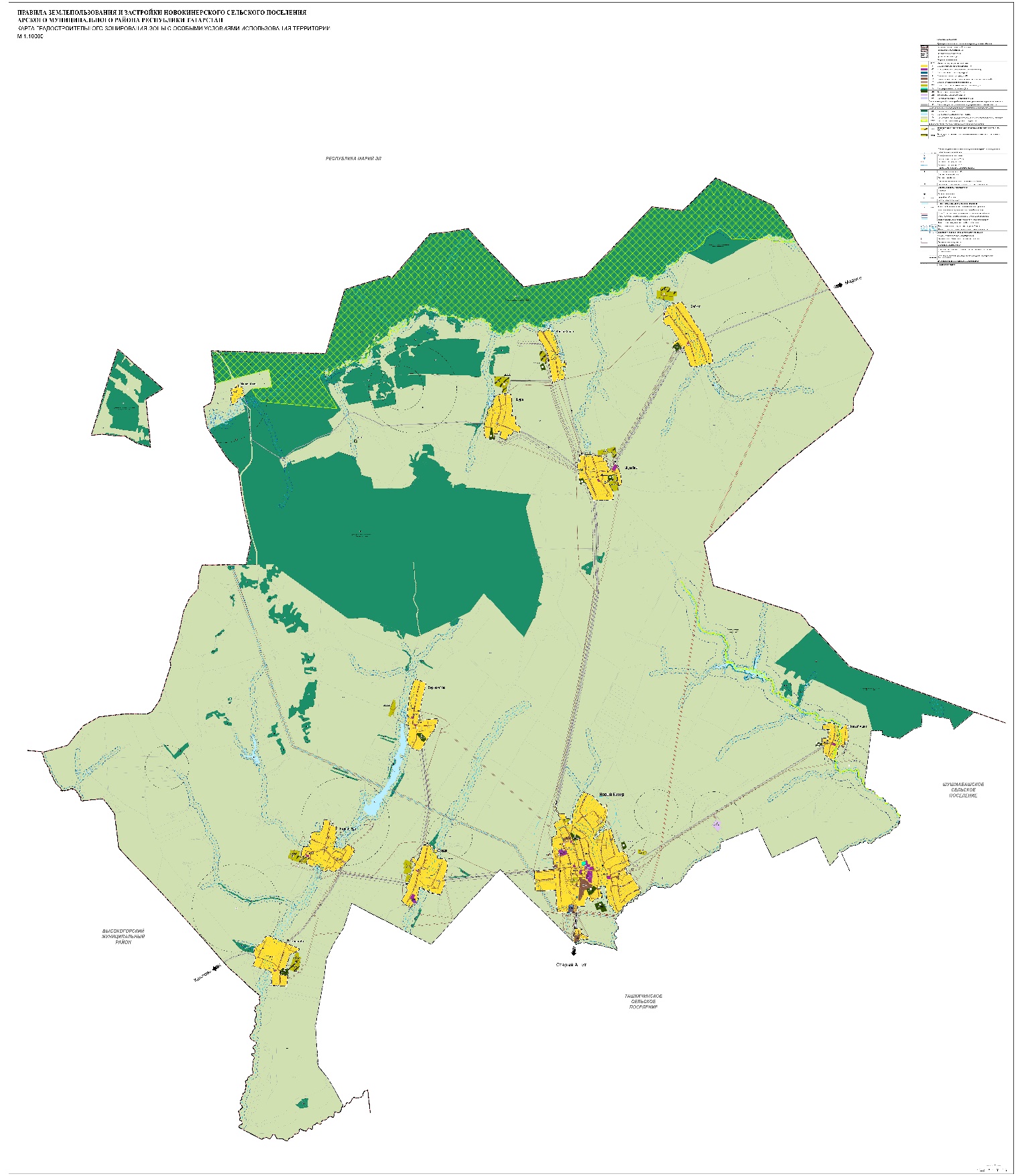 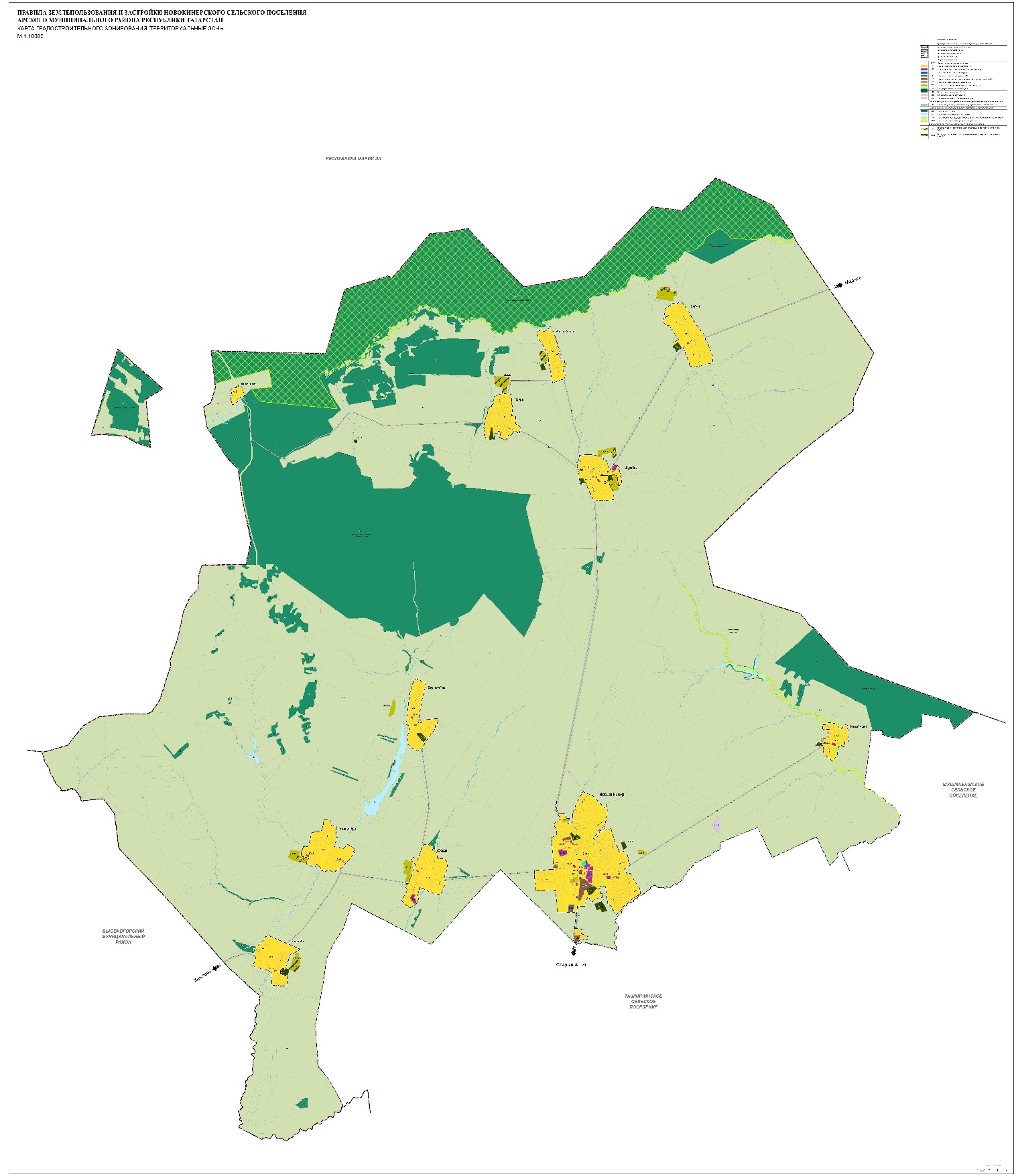 «04»декабрь2023 ел№249Территория зонасы төренең индексыТерриториаль зона төренең исемеЖ1Индивидуаль торак төзелеше зонасы (Ж1)ОДКүпфункцияле иҗтимагый-эшлекле зона (ОД)ТТранспорт инфраструктурасы зонасы (Т)ҺәмИнженерлык инфраструктурасы зонасы (И)П4V класслы куркыныч җитештерү һәм склад объектлары зонасы (П4)КСКоммуналь-склад объектлары зонасы (КС)СХ2Авыл хуҗалыгы билгеләнешендәге объектлар зонасы (СХ2)Р2Рекреация билгеләнешендәге зона (Р2)CH1Зиратлар урнаштыру зонасы (СН1)CH2Калдыклар белән эш итү зонасы (CH2)ОБОборона һәм куркынычсызлык объектлары зонасы (ОБ)Зона номерыЗона индексыИсеме  Территориаль зона исемеЗоналарның урнашкан урыны.1-1Ж1Индивидуаль торак төзелеше зонасы (Ж1) №1-1Яңа Кенәр авылы 1-2ОД1-2 номерлы күпфункцияле иҗтимагый-эшлекле зона (ОД)Яңа Кенәр авылы1-3Т1-3 номерлы транспорт инфраструктурасы зонасыЯңа Кенәр авылы1-4Һәм№1-4 инженерлык инфраструктурасы зонасыЯңа Кенәр авылы1-5П4V класслы куркыныч  җитештерү һәм склад объектлары зонасы (П4) №1-5Яңа Кенәр авылы1-6КС№1-6 коммуналь-склад объектлары зонасыЯңа Кенәр авылы1-7СХ2№1-7 авыл хуҗалыгы билгеләнешендәге объектлар зонасыЯңа Кенәр авылы1-8CH1 №1-8 зиратлар урнаштыру зонасы (CH1)Яңа Кенәр авылы1-9Р2Рекреацион билгеләнеш зонасы (Р2) №1-9Яңа Кенәр авылы1-10ОБ №1-10 оборона һәм куркынычсызлык объектлары зонасыЯңа Кенәр авылы2-1Ж1Индивидуаль торак төзелеше зонасы (Ж1) №2-1Байкал авылы2-2ОД күпфункцияле иҗтимагый-эшлекле зона (ОД)Байкал авылы2-3CH1Зиратлар урнаштыру зонасы (CH1) №2-3Байкал авылы3-1Ж1Индивидуаль торак төзелеше зонасы (Ж1) №3-1Югары Оры авылы3-2ОД№3-2 күпфункцияле иҗтимагый-эшлекле зона (ОД)Югары Оры авылы3-3CH1Зиратлар урнаштыру зонасы (СН1) №3-3Югары Оры авылы4-1Ж1Индивидуаль торак төзелеше зонасы (Ж1) №4-1Кызыл Яр авылы4-2ОД күпфункцияле иҗтимагый-эшлекле зона№4-2Кызыл Яр авылы4-3CH1Зиратлар урнаштыру зонасы (CH1) №4-3Кызыл Яр авылы5-1Ж1индивидуаль торак төзелеше зонасы (Ж1) №5-1Кече Әтнә авылы6-1Ж1индивидуаль торак төзелеше зонасы (Ж1) №6-1Түбән Оры авылы6-2ОД күпфункцияле иҗтимагый-эшлекле зона№6-2Түбән Оры авылы6-3КС№6-3 коммуналь-склад объектлары зонасыТүбән Оры авылы7-1Ж1индивидуаль торак төзелеше зонасы (Ж1) №7-1Яңа Сәрдә авылы8-1Ж1индивидуаль торак төзелеше зонасы (Ж1) №8-1Яңа Ашыт авылы8-2ОД8-2 номерлы күпфункцияле иҗтимагый-эшлекле зона (ОД)Яңа Ашыт авылы8-3CH1Зиратлар урнаштыру зонасы (СН1) №8-3Яңа Ашыт авылы9-1Ж1индивидуаль торак төзелеше зонасы (Ж1) №9-1Сөрде авылы 9-2ОД№9-2 күпфункцияле иҗтимагый-эшлекле зона (ОД)Сөрде авылы10-1Ж1индивидуаль торак төзелеше зонасы (Ж1) №10-1Шура авылы10-2CH1Зиратлар урнаштыру зонасы (СН1) №10-2Шура авылы11-1Ж1 индивидуаль торак төзелеше зонасы (Ж1) №11-1Шурабаш авылы11-2ОД№11-2 күпфункцияле иҗтимагый-эшлекле зона (ОД)Шурабаш авылы11-3CH1Зиратлар урнаштыру зонасы (СН1) №11-3Шурабаш авылы12-1СХ2№12-1 номерлы авыл хуҗалыгы билгеләнешендәге объектлар зонасыЯңа Кенәр 12-2CH1Зиратлар урнаштыру зонасы (СН1) №12-2Яңа Кенәр 12-3CH2Калдыклар белән эш итү зонасы (CH2) №12-3Яңа Кенәр ИндексИсеме ЛОлиния объектларын урнаштыру өчен билгеләнгән җир кишәрлекләреИндексИсеме ЛФУрман фонды җирләреВОҖир өсте сулары белән капланган җирләрСХАвыл хуҗалыгы билгеләнешендәге җирләр составындагы авыл хуҗалыгы җирләреООПТМахсус сакланылучы табигать территорияләре җирләреИндексИсеме Ж1-ФЖ1 зонасы регламенты нигезендә җирләрдән факттагы файдалану территориясеСХ2-ФСХ2 зонасы регламенты нигезендә җирләрдән фактта файдалану территориясеРөхсәт ителгән файдалануның ярдәмче төре кодыРөхсәт ителгән файдалануның ярдәмче төре исемеКуллануның ярдәмче төре билгеләнә торган төп һәм шартлы рөхсәт ителгән төрләре кодларыКапиталь төзелеш объектларын төзүнең һәм реконструкцияләүнең рөхсәт ителгән иң чик параметрларыКапиталь төзелеш объектларын төзүнең һәм реконструкцияләүнең рөхсәт ителгән иң чик параметрларыРөхсәт ителгән файдалануның ярдәмче төре кодыРөхсәт ителгән файдалануның ярдәмче төре исемеКуллануның ярдәмче төре билгеләнә торган төп һәм шартлы рөхсәт ителгән төрләре кодларыкатларның чикле саны, төзелешнең чикле биеклеге максималь   төзү проценты1.15Авыл хуҗалыгы продукциясен саклау һәм эшкәртү1.8, 1.9, 1.10, 1.11, 1.12, 1.13н.у.н.у.1.18Авыл хуҗалыгы җитештерүен тәэмин итү1.8, 1.9, 1.10, 1.11, 1.12, 1.13н.у.н.у.1.19Печән чабу1.80н.у.1.20Авыл хуҗалыгы хайваннарын көтү1.80н.у.2.7.1Автотранспортны саклау2.1.1; 2.5; 2.6; 4.11 кат, 5 м20%3.1.1Коммуналь хезмәтләр күрсәтү1.7; 1.8; 1.9; 1.10; 1.11; 1.12; 1.13; 1.14; 1.15; 1.16; 1.17; 1.18; 2.1.1; 2.4; 2.5; 2.7.1н.у.н.у.3.2.4Тулай тораклар3.5.2, 6.12н.у.н.у.3.3Көнкүреш хезмәте2.5; 2.6; 3.2.4н.у.н.у.3.6.1Мәдәни-ял итү эшчәнлеге объектлары3.6.2н.у.н.у.3.10.1Амбулатор ветеринария хезмәте күрсәтү1.8, 1.9, 1.10, 1.11н.у.н.у.4.4Кибетләр3.4.1, 3.4.2, 3.10.1, 4.8.1, 5.2.1, 6.4, 6.9, 7.6, 9.2.1, 12.1н.у.н.у.4.6Җәмәгать туклануы4.3, 4.4, 4.7, 4.8.1, 5.2.1, 7.6, 9.2.1н.у.н.у.4.9Хезмәт урыны гаражлары3.1, 3.1.2, 3.4.2, 3.8, 3.8.1, 3.9.2, 3.9.3, 4.1, 4.8.1н.у.н.у.4.9.1.3Автомобиль юу урыннары4.9, 4.9.1.1, 4.9.1.42 кат, 10 метрн.у.4.9.1.4Автомобильләрне ремонтлау4.9.1.1, 4.9.1.32 кат, 10 метрн.у.5.1.3Спорт белән шөгыльләнү өчен мәйданчыклар3.6.2, 5.2.1, 9.2.10н.у.5.4Кечкенә күләмле суднолар өчен причаллар3.6.2, 5.2.1, 9.2.1н.у.н.у.11.1Су объектларыннан гомуми файдалану9.2.1н.у.н.у.11.3Гидротехник корылмалар1.13н.у.н.у.Рөхсәт ителгән файдалану төреРөхсәт ителгән файдалану төре Җир кишәрлекләренең чик үлчәме һәм капиталь төзелеш объектларын рөхсәт ителгән төзү һәм реконструкцияләүнең чик параметрлары Җир кишәрлекләренең чик үлчәме һәм капиталь төзелеш объектларын рөхсәт ителгән төзү һәм реконструкцияләүнең чик параметрлары Җир кишәрлекләренең чик үлчәме һәм капиталь төзелеш объектларын рөхсәт ителгән төзү һәм реконструкцияләүнең чик параметрлары Җир кишәрлекләренең чик үлчәме һәм капиталь төзелеш объектларын рөхсәт ителгән төзү һәм реконструкцияләүнең чик параметрларыКодыИсеме җир кишәрлеге
 күләме,кв м.катлар саны / төзелеш биеклегеТөзелешнең максималь процентыҗир кишәрлеге чикләреннән минималь чигенү 
Рөхсәт ителгән файдалануның төп төрләреРөхсәт ителгән файдалануның төп төрләреРөхсәт ителгән файдалануның төп төрләреРөхсәт ителгән файдалануның төп төрләреРөхсәт ителгән файдалануның төп төрләреРөхсәт ителгән файдалануның төп төрләре2.1Индивидуаль торак төзелеше өченмин. - 1000 макс. - 5000
3 кат/18 м20 %н.у./32.2Шәхси ярдәмче хуҗалык алып бару өчен (йорт янындагы җир кишәрлеге)
мин. - 1000макс. - 15003 кат/18 м20 %н.у./32.3 Блокланган торак төзелешемин. - 1000 макс. - 2000
3 кат/18 м30 %н.у./33.4.1Амбулатор-поликлиника хезмәте күрсәтүн.у.н.у.н.у.н.у.3.5.1Мәктәпкәчә, башлангыч һәм урта гомуми белем бирүн.у.н.у.н.у.10/н.у.3.8Иҗтимагый идарән.у.н.у.н.у.н.у.3.8.1Дәүләт идарәсен.у.н.у.н.у.н.у.5.1.3Спорт белән шөгыльләнү өчен мәйданчыкларн.у.н.у.н.у.н.у.9.3Тарихи-мәдәни эшчәнлекн.у.н.у.н.у.н.у.11.1Су объектларыннан гомуми файдаланун.у.н.у.н.у.н.у.11.2Су объектларыннан махсус файдаланун.у.н.у.н.у.н.у.11.3Гидротехник корылмаларн.у.н.у.н.у.н.у.12.0Гомуми файдаланудагы җир кишәрлекләре (территорияләр)н.у.н.у.н.у.н.у.12.0.1Урам-юл челтәрен.у.н.у.н.у.н.у.12.0.2Территорияне төзекләндерүн.у.н.у.н.у.н.у.Рөхсәт ителгән файдалануның шартлы рөхсәт ителгән төрләреРөхсәт ителгән файдалануның шартлы рөхсәт ителгән төрләреРөхсәт ителгән файдалануның шартлы рөхсәт ителгән төрләреРөхсәт ителгән файдалануның шартлы рөхсәт ителгән төрләреРөхсәт ителгән файдалануның шартлы рөхсәт ителгән төрләреРөхсәт ителгән файдалануның шартлы рөхсәт ителгән төрләре2.1.1Азкатлы күпфатирлы торак төзелешемин. - 1000 
макс. - н.у.
4 кат (мансарданы да кертеп)/20 м75%н.у.2.7Торак төзелешенә хезмәт күрсәтүн.у.н.у.н.у.н.у.2.7.1Автотранспортны саклаун.у.н.у./4.5 мн.у.н.у.3.1Коммуналь хезмәтләр күрсәтүн.у.н.у.н.у.н.у.3.1.1Коммуналь хезмәтләр күрсәтүн.у.н.у.н.у.н.у.3.1.2Коммуналь хезмәтләр күрсәтүне тәэмин итүче оешмаларның административ биналарын.у.н.у.н.у.н.у.3.2.1Социаль хезмәт күрсәтү йортларын.у.н.у.н.у.н.у.3.2.2Халыкка социаль ярдәм күрсәтүн.у.н.у.н.у.н.у.3.2.3Элемтә хезмәтләре күрсәтүн.у.н.у.н.у.н.у.3.2.4Тулай торакларн.у.н.у.н.у.н.у.3.3Көнкүреш хезмәтен.у.н.у.н.у.н.у.3.6.1Мәдәни-ял итү эшчәнлеге объектларын.у.н.у.н.у.н.у.3.7Дини файдаланун.у.н.у.н.у.н.у.3.7.1Дини йолаларны гамәлгә ашырун.у.н.у.н.у.н.у.3.7.2Дини идарә һәм белем бирүн.у.н.у.н.у.н.у.3.9.1Гидрометеорология һәм аның белән чиктәш өлкәләр өлкәсендәге эшчәнлекне тәэмин итүн.у.н.у.н.у.н.у.3.10.1Амбулатор ветеринария хезмәте күрсәтүн.у.н.у.н.у.н.у.4.1Эшлекле идарән.у.н.у.н.у.н.у.4.4Кибетләрн.у.2 кат/н.у.н.у.н.у.4.5Банк һәм иминиятләштерү эшчәнлеген.у.2 кат/н.у.н.у.н.у.4.6Җәмәгать туклануын.у.2 кат/н.у.н.у.н.у.4.7Кунакханә хезмәтен.у. 3 кат /н.у.н.у.н.у.4.9.1.3Автомобиль юу урыннарын.у.2 кат/10 мн.у.н.у.4.9.1.4Автомобильләрне ремонтлаун.у.2 кат/10 мн.у.н.у.4.9.2Транспорт чараларын саклаун.у.н.у.н.у.н.у.6.8Элемтән.у.н.у.н.у.н.у.7.6Урамнан тыш транспортн.у.н.у.н.у.н.у.13.1Яшелчәчелек белән шөгыльләнүн.у.0/00 %н.у.13.2Бакчачылык белән шөгыльләнүн.у.н.у.н.у. н.у.14.0Азкатлы торак комплексында индивидуаль торак йортлар милекчеләренең гомуми мөлкәте составына керүче җир кишәрлекләрен.у.н.у.н.у.н.у.Рөхсәт ителгән файдалану төреРөхсәт ителгән файдалану төре Җир кишәрлекләренең чик үлчәме һәм капиталь төзелеш объектларын рөхсәт ителгән төзү һәм реконструкцияләүнең чик параметрлары Җир кишәрлекләренең чик үлчәме һәм капиталь төзелеш объектларын рөхсәт ителгән төзү һәм реконструкцияләүнең чик параметрлары Җир кишәрлекләренең чик үлчәме һәм капиталь төзелеш объектларын рөхсәт ителгән төзү һәм реконструкцияләүнең чик параметрлары Җир кишәрлекләренең чик үлчәме һәм капиталь төзелеш объектларын рөхсәт ителгән төзү һәм реконструкцияләүнең чик параметрларыКодыИсеме җир кишәрлеге
 күләме,кв м.катлар саны / төзелеш биеклегеТөзелешнең максималь процентыҗир кишәрлеге чикләреннән минималь чигенү 
Рөхсәт ителгән файдалануның төп төрләреРөхсәт ителгән файдалануның төп төрләреРөхсәт ителгән файдалануның төп төрләреРөхсәт ителгән файдалануның төп төрләреРөхсәт ителгән файдалануның төп төрләреРөхсәт ителгән файдалануның төп төрләре2.7Торак төзелешенә хезмәт күрсәтүн.у.н.у.н.у.н.у.3.1Коммуналь хезмәтләр күрсәтүн.у.н.у.н.у.н.у.3.1.1Коммуналь хезмәтләр күрсәтүн.у.н.у.н.у.н.у.3.1.2Коммуналь хезмәтләр күрсәтүне тәэмин итүче оешмаларның административ биналарын.у.н.у.н.у.н.у.3.2.2Халыкка социаль ярдәм күрсәтүн.у.н.у.н.у.н.у.3.2.3Элемтә хезмәтләре күрсәтүн.у.н.у.н.у.н.у.3.2.4Тулай торакларн.у.н.у.н.у.н.у.3.3Көнкүреш хезмәтен.у.н.у.н.у.н.у.3.4.1Амбулатор-поликлиника хезмәте күрсәтүн.у.н.у.н.у.н.у.3.4.2Стационар медицина хезмәтен.у.н.у.н.у.н.у.3.5.1Мәктәпкәчә, башлангыч һәм урта гомуми белем бирүн.у.н.у.н.у.10/н.у.3.5.2Урта һәм югары һөнәри белемн.у.н.у.н.у.10/н.у.3.6.1Мәдәни-ял итү эшчәнлеге объектларын.у.н.у.н.у.н.у.3.7Дини файдаланун.у.н.у.н.у.н.у.3.7.1Дини йолаларны гамәлгә ашырун.у.н.у.н.у.н.у.3.7.2Дини идарә һәм белем бирүн.у.н.у.н.у.н.у.3.8Иҗтимагый идарән.у.н.у.н.у.н.у.3.8.1Дәүләт идарәсен.у.н.у.н.у.н.у.3.8.2Вәкиллек эшчәнлеген.у.н.у.н.у.н.у.3.9.2Фәнни тикшеренүләр үткәрүн.у.н.у.н.у.н.у.3.10.1Амбулатор ветеринария хезмәте күрсәтүн.у.н.у.н.у.н.у.4.1Эшлекле идарән.у.н.у.н.у.н.у.4.4Кибетләрн.у. 3 кат /н.у.н.у.н.у.4.5Банк һәм иминиятләштерү эшчәнлеген.у.2 кат/н.у.н.у.н.у.4.6Җәмәгать туклануын.у. 3 кат /н.у.н.у.н.у.4.7Кунакханә хезмәтен.у.б.к.к.н.у.н.у.4.8.1Күңел ачу чараларын.у.н.у.н.у.н.у.5.1.1Спорт-тамаша чараларын тәэмин итүн.у.н.у.н.у.н.у.5.1.2Биналарда спорт белән шөгыльләнүне тәэмин итүн.у.н.у.н.у.н.у.5.1.3Спорт белән шөгыльләнү өчен мәйданчыкларн.у.н.у.н.у.н.у.9.3Тарихи-мәдәни эшчәнлекн.у.н.у.н.у.н.у.11.1Су объектларыннан гомуми файдаланун.у.н.у.н.у.н.у.11.2Су объектларыннан махсус файдаланун.у.н.у.н.у.н.у.11.3Гидротехник корылмаларн.у.н.у.н.у.н.у.12.0Гомуми файдаланудагы җир кишәрлекләре (территорияләр)н.у.н.у.н.у.н.у.12.0.1Урам-юл челтәрен.у.н.у.н.у.н.у.12.0.2Территорияне төзекләндерүн.у.н.у.н.у.н.у.Рөхсәт ителгән файдалануның шартлы рөхсәт ителгән төрләреРөхсәт ителгән файдалануның шартлы рөхсәт ителгән төрләреРөхсәт ителгән файдалануның шартлы рөхсәт ителгән төрләреРөхсәт ителгән файдалануның шартлы рөхсәт ителгән төрләреРөхсәт ителгән файдалануның шартлы рөхсәт ителгән төрләреРөхсәт ителгән файдалануның шартлы рөхсәт ителгән төрләре2.1Индивидуаль торак төзелеше өченмин. - 1000 макс. - 5000
3 кат/18 м20 %н.у./32.1.1Азкатлы күпфатирлы торак төзелеше мин. - 1000 
макс. - н.у.
4 кат (мансарданы да кертеп)/20 м75%н.у.2.2Шәхси ярдәмче хуҗалык алып бару өчен (йорт янындагы җир кишәрлеге)
мин. - 1000макс. - 15003 кат/18 м20 %н.у./32.3 Блокланган торак төзелешемин. - 1000 макс. - 2000
3 кат/18 м30 %н.у./32.5Уртача катлы торак төзелешен.у.б.к. 8 кат.н.у.н.у.2.7.1Автотранспортны саклаун.у.1 кат/4.5 мн.у.н.у.3.2.1Социаль хезмәт күрсәтү йортларын.у.н.у.н.у.н.у.3.4.3Махсус билгеләнештәге медицина оешмаларын.у.н.у.н.у.н.у.3.9.1Гидрометеорология һәм аның белән чиктәш өлкәләр өлкәсендәге эшчәнлекне тәэмин итүн.у.н.у.н.у.н.у.3.9.3Фәнни сынаулар үткәрүн.у.н.у.н.у.н.у.4.2Сәүдә объектлары (сәүдә үзәкләре, сәүдә-күңел ачу үзәкләре (комплекслар)н.у.н.у.н.у.н.у.4.3Базарларн.у.н.у.н.у.н.у.4.9Хезмәт урыны гаражларын.у.н.у.н.у.н.у.4.9.1.1Транспорт чараларына ягулык салун.у.н.у.н.у.н.у.4.9.1.2Юлда ял итүне тәэмин итүн.у.н.у.н.у.н.у.4.9.1.3Автомобиль юу урыннарын.у.2 кат/10 мн.у.н.у.4.9.1.4Автомобильләрне ремонтлаун.у.2 кат/10 мн.у.н.у.4.9.2Транспорт чараларын саклаун.у.н.у.н.у.н.у.4.10Күргәзмә-ярминкә эшчәнлеген.у.н.у.н.у.н.у.5.1.4Спорт белән шөгыльләнү өчен җиһазландырылган мәйданчыкларн.у.н.у.н.у.н.у.5.1.5Су спортын.у.н.у.н.у.н.у.6.8Элемтән.у.н.у.н.у.н.у.7.2.2Пассажирларга хезмәт күрсәтүн.у.н.у.н.у.н.у.7.2.3Гомуми файдаланудагы транспорт кую урыннарын.у.н.у.н.у.н.у.7.4Һава транспортын.у.н.у.н.у.н.у.7.6Урамнан тыш транспортн.у.н.у.н.у.н.у.8.0Оборонаны һәм иминлекне тәэмин итүн.у.н.у.н.у.н.у.8.3Эчке хокук тәртибен тәэмин итүн.у.н.у.н.у.н.у.Рөхсәт ителгән файдалану төреРөхсәт ителгән файдалану төре Җир кишәрлекләренең чик үлчәме һәм капиталь төзелеш объектларын рөхсәт ителгән төзү һәм реконструкцияләүнең чик параметрлары Җир кишәрлекләренең чик үлчәме һәм капиталь төзелеш объектларын рөхсәт ителгән төзү һәм реконструкцияләүнең чик параметрлары Җир кишәрлекләренең чик үлчәме һәм капиталь төзелеш объектларын рөхсәт ителгән төзү һәм реконструкцияләүнең чик параметрлары Җир кишәрлекләренең чик үлчәме һәм капиталь төзелеш объектларын рөхсәт ителгән төзү һәм реконструкцияләүнең чик параметрларыКодыИсеме җир кишәрлеге
 күләме,кв м.катлар саны / төзелеш биеклегеТөзелешнең максималь процентыҗир кишәрлеге чикләреннән минималь чигенү 
Рөхсәт ителгән файдалануның төп төрләреРөхсәт ителгән файдалануның төп төрләреРөхсәт ителгән файдалануның төп төрләреРөхсәт ителгән файдалануның төп төрләреРөхсәт ителгән файдалануның төп төрләреРөхсәт ителгән файдалануның төп төрләре2.4Күчмә торакн.у.н.у.0 %н.у.2.7.1Автотранспортны саклаун.у.1 кат/4.5 мн.у.н.у.3.1.1Коммуналь хезмәтләр күрсәтүн.у.н.у.н.у.н.у.3.1.2Коммуналь хезмәтләр күрсәтүне тәэмин итүче оешмаларның административ биналарын.у.н.у.н.у.н.у.3.9.1Гидрометеорология һәм аның белән чиктәш өлкәләр өлкәсендәге эшчәнлекне тәэмин итүн.у.н.у.н.у.н.у.4.4Кибетләрн.у. 3 кат/н.у.н.у.н.у.4.6Җәмәгать туклануын.у. 3 кат/н.у.н.у.н.у.4.7Кунакханә хезмәтен.у.б.к.к.н.у.н.у.4.9Хезмәт урыны гаражларын.у.н.у.н.у.н.у.4.9.1.1Транспорт чараларына ягулык салун.у.н.у.н.у.н.у.4.9.1.2Юлда ял итүне тәэмин итүн.у.н.у.н.у.н.у.4.9.1.3Автомобиль юу урыннарын.у.2 кат/10 мн.у.н.у.4.9.1.4Автомобильләрне ремонтлаун.у.2 кат/10 мн.у.н.у.4.9.2Транспорт чараларын саклаун.у.н.у.н.у.н.у.7.1.1Тимер  юлларн.у.н.у.н.у.н.у.7.1.2Тимер юл ташуларына хезмәт күрсәтүн.у.н.у.н.у.н.у.7.2.2Пассажирларга хезмәт күрсәтүн.у.н.у.н.у.н.у.7.2.3Гомуми файдаланудагы транспорт кую урыннарын.у.н.у.н.у.н.у.7.3Су транспортын.у.н.у.н.у.н.у.7.4Һава транспортын.у.н.у.н.у.н.у.7.6Урамнан тыш транспортн.у.н.у.н.у.н.у.11.1Су объектларыннан гомуми файдаланун.у.н.у.н.у.н.у.11.2Су объектларыннан махсус файдаланун.у.н.у.н.у.н.у.11.3Гидротехник корылмаларн.у.н.у.н.у.н.у.12.0Гомуми файдаланудагы җир кишәрлекләре (территорияләр)н.у.н.у.н.у.н.у.12.0.1Урам-юл челтәрен.у.н.у.н.у.н.у.12.0.2Территорияне төзекләндерүн.у.н.у.н.у.н.у.Рөхсәт ителгән файдалануның шартлы рөхсәт ителгән төрләреРөхсәт ителгән файдалануның шартлы рөхсәт ителгән төрләреРөхсәт ителгән файдалануның шартлы рөхсәт ителгән төрләреРөхсәт ителгән файдалануның шартлы рөхсәт ителгән төрләреРөхсәт ителгән файдалануның шартлы рөхсәт ителгән төрләреРөхсәт ителгән файдалануның шартлы рөхсәт ителгән төрләре6.8Элемтән.у.н.у.н.у.н.у.Рөхсәт ителгән файдалану төреРөхсәт ителгән файдалану төре Җир кишәрлекләренең чик үлчәме һәм капиталь төзелеш объектларын рөхсәт ителгән төзү һәм реконструкцияләүнең чик параметрлары Җир кишәрлекләренең чик үлчәме һәм капиталь төзелеш объектларын рөхсәт ителгән төзү һәм реконструкцияләүнең чик параметрлары Җир кишәрлекләренең чик үлчәме һәм капиталь төзелеш объектларын рөхсәт ителгән төзү һәм реконструкцияләүнең чик параметрлары Җир кишәрлекләренең чик үлчәме һәм капиталь төзелеш объектларын рөхсәт ителгән төзү һәм реконструкцияләүнең чик параметрларыКодыИсеме җир кишәрлеге
 күләме,кв м.катлар саны / төзелеш биеклегеТөзелешнең максималь процентыҗир кишәрлеге чикләреннән минималь чигенү 
Рөхсәт ителгән файдалануның төп төрләреРөхсәт ителгән файдалануның төп төрләреРөхсәт ителгән файдалануның төп төрләреРөхсәт ителгән файдалануның төп төрләреРөхсәт ителгән файдалануның төп төрләреРөхсәт ителгән файдалануның төп төрләре2.7.1Автотранспортны саклаун.у.1 кат/4.5 мн.у.н.у.3.1.1Коммуналь хезмәтләр күрсәтүн.у.н.у.н.у.н.у.3.1.2Коммуналь хезмәтләр күрсәтүне тәэмин итүче оешмаларның административ биналарын.у.н.у.н.у.н.у.3.9.1Гидрометеорология һәм аның белән чиктәш өлкәләр өлкәсендәге эшчәнлекне тәэмин итүн.у.н.у.н.у.н.у.4.9Хезмәт урыны гаражларын.у.н.у.н.у.н.у.4.9.2Транспорт чараларын саклаун.у.н.у.н.у.н.у.6.7Энергетикан.у.н.у.н.у.н.у.7.5Торбаүткәргеч транспортн.у.н.у.н.у.н.у.11.1Су объектларыннан гомуми файдаланун.у.н.у.н.у.н.у.11.2Су объектларыннан махсус файдаланун.у.н.у.н.у.н.у.11.3Гидротехник корылмаларн.у.н.у.н.у.н.у.12.0Гомуми файдаланудагы җир кишәрлекләре (территорияләр)н.у.н.у.н.у.н.у.12.0.1Урам-юл челтәрен.у.н.у.н.у.н.у.12.0.2Территорияне төзекләндерүн.у.н.у.н.у.н.у.Рөхсәт ителгән файдалануның шартлы рөхсәт ителгән төрләреРөхсәт ителгән файдалануның шартлы рөхсәт ителгән төрләреРөхсәт ителгән файдалануның шартлы рөхсәт ителгән төрләреРөхсәт ителгән файдалануның шартлы рөхсәт ителгән төрләреРөхсәт ителгән файдалануның шартлы рөхсәт ителгән төрләреРөхсәт ителгән файдалануның шартлы рөхсәт ителгән төрләре4.4Кибетләрн.у. 3 кат /н.у.н.у.н.у.6.8Элемтән.у.н.у.н.у.н.у.7.4Һава транспортын.у.н.у.н.у.н.у.Рөхсәт ителгән файдалану төреРөхсәт ителгән файдалану төре Җир кишәрлекләренең чик үлчәме һәм капиталь төзелеш объектларын рөхсәт ителгән төзү һәм реконструкцияләүнең чик параметрлары Җир кишәрлекләренең чик үлчәме һәм капиталь төзелеш объектларын рөхсәт ителгән төзү һәм реконструкцияләүнең чик параметрлары Җир кишәрлекләренең чик үлчәме һәм капиталь төзелеш объектларын рөхсәт ителгән төзү һәм реконструкцияләүнең чик параметрлары Җир кишәрлекләренең чик үлчәме һәм капиталь төзелеш объектларын рөхсәт ителгән төзү һәм реконструкцияләүнең чик параметрларыКодыИсеме җир кишәрлеге
 күләме,кв м.катлар саны / төзелеш биеклегеТөзелешнең максималь процентыҗир кишәрлеге чикләреннән минималь чигенү 
Рөхсәт ителгән файдалануның төп төрләреРөхсәт ителгән файдалануның төп төрләреРөхсәт ителгән файдалануның төп төрләреРөхсәт ителгән файдалануның төп төрләреРөхсәт ителгән файдалануның төп төрләреРөхсәт ителгән файдалануның төп төрләре2.7.1Автотранспортны саклаун.у.н.у./4.5 мн.у.н.у.3.1Коммуналь хезмәтләр күрсәтүн.у.н.у.н.у.н.у.3.1.1Коммуналь хезмәтләр күрсәтүн.у.н.у.н.у.н.у.3.1.2Коммуналь хезмәтләр күрсәтүне тәэмин итүче оешмаларның административ биналарын.у.н.у.н.у.н.у.4.9.2Транспорт чараларын саклаун.у.н.у.н.у.н.у.6.3Җиңел сәнәгатьн.у.н.у.н.у.н.у.6.4Азык-төлек сәнәгатен.у.н.у.н.у.н.у.6.6Төзелеш сәнәгатен.у.н.у.н.у.н.у.6.9Складн.у.н.у.н.у.н.у.6.9.1Склад мәйданчыкларын.у.н.у.н.у.н.у.11.1Су объектларыннан гомуми файдаланун.у.н.у.н.у.н.у.11.2Су объектларыннан махсус файдаланун.у.н.у.н.у.н.у.11.3Гидротехник корылмаларн.у.н.у.н.у.н.у.12.0Гомуми файдаланудагы җир кишәрлекләре (территорияләр)н.у.н.у.н.у.н.у.12.0.1Урам-юл челтәрен.у.н.у.н.у.н.у.12.0.2Территорияне төзекләндерүн.у.н.у.н.у.н.у.Рөхсәт ителгән файдалануның шартлы рөхсәт ителгән төрләреРөхсәт ителгән файдалануның шартлы рөхсәт ителгән төрләреРөхсәт ителгән файдалануның шартлы рөхсәт ителгән төрләреРөхсәт ителгән файдалануның шартлы рөхсәт ителгән төрләреРөхсәт ителгән файдалануның шартлы рөхсәт ителгән төрләреРөхсәт ителгән файдалануның шартлы рөхсәт ителгән төрләре4.1Эшлекле идарән.у.н.у.н.у.н.у.4.4Кибетләрн.у. 3 кат /н.у.н.у.н.у.4.6Җәмәгать туклануын.у. 3 кат /н.у.н.у.н.у.Рөхсәт ителгән файдалану төреРөхсәт ителгән файдалану төре Җир кишәрлекләренең чик үлчәме һәм капиталь төзелеш объектларын рөхсәт ителгән төзү һәм реконструкцияләүнең чик параметрлары Җир кишәрлекләренең чик үлчәме һәм капиталь төзелеш объектларын рөхсәт ителгән төзү һәм реконструкцияләүнең чик параметрлары Җир кишәрлекләренең чик үлчәме һәм капиталь төзелеш объектларын рөхсәт ителгән төзү һәм реконструкцияләүнең чик параметрлары Җир кишәрлекләренең чик үлчәме һәм капиталь төзелеш объектларын рөхсәт ителгән төзү һәм реконструкцияләүнең чик параметрларыКодыИсеме җир кишәрлеге күләме, 
гакатлар саны / төзелеш биеклегеТөзелешнең максималь процентыҗир кишәрлеге чикләреннән минималь чигенү 
Рөхсәт ителгән файдалануның төп төрләреРөхсәт ителгән файдалануның төп төрләреРөхсәт ителгән файдалануның төп төрләреРөхсәт ителгән файдалануның төп төрләреРөхсәт ителгән файдалануның төп төрләреРөхсәт ителгән файдалануның төп төрләре1.15Авыл хуҗалыгы продукциясен саклау һәм эшкәртүмакс. - 10н.у.н.у.н.у.2.7.1Автотранспортны саклаун.у.н.у./4.5 мн.у.н.у.3.1Коммуналь хезмәтләр күрсәтүн.у.н.у.н.у.н.у.3.1.1Коммуналь хезмәтләр күрсәтүн.у.н.у.н.у.н.у.3.1.2Коммуналь хезмәтләр күрсәтүне тәэмин итүче оешмаларның административ биналарын.у.н.у.н.у.н.у.3.2.3Элемтә хезмәтләре күрсәтүн.у.н.у.н.у.н.у.3.3Көнкүреш хезмәтен.у.н.у.н.у.н.у.3.9.1Гидрометеорология һәм аның белән чиктәш өлкәләр өлкәсендәге эшчәнлекне тәэмин итүн.у.н.у.н.у.н.у.4.1Эшлекле идарән.у.н.у.н.у.н.у.4.3Базарлар *)н.у.н.у.н.у.н.у.4.4Кибетләрн.у. 3 кат /н.у.н.у.н.у.4.5Банк һәм иминиятләштерү эшчәнлеген.у.б.к.н.у.н.у.4.6Җәмәгать туклануын.у.б.ш.н.у.н.у.4.9Хезмәт урыны гаражларын.у.н.у.н.у.н.у.4.9.1.1Транспорт чараларына ягулык салун.у.н.у.н.у.н.у.4.9.1.3Автомобиль юу урыннарын.у.2 кат/10 мн.у.н.у.4.9.1.4Автомобильләрне ремонтлаун.у.2 кат/10 мн.у.н.у.4.9.2Транспорт чараларын саклаун.у.н.у.н.у.н.у.6.3Җиңел сәнәгатьн.у.н.у.н.у.н.у.6.9Складн.у.н.у.н.у.н.у.6.9.1Склад мәйданчыкларын.у.н.у.н.у.н.у.6.12Фәнни-җитештерү эшчәнлеген.у.н.у.н.у.н.у.7.2.3Гомуми файдаланудагы транспорт кую урыннарын.у.н.у.н.у.н.у.7.3Су транспортын.у.н.у.н.у.н.у.8.3Эчке хокук тәртибен тәэмин итүн.у.н.у.н.у.н.у.11.1Су объектларыннан гомуми файдаланун.у.н.у.н.у.н.у.11.2Су объектларыннан махсус файдаланун.у.н.у.н.у.н.у.11.3Гидротехник корылмаларн.у.н.у.н.у.н.у.12.0Гомуми файдаланудагы җир кишәрлекләре (территорияләр)н.у.н.у.н.у.н.у.12.0.1Урам-юл челтәрен.у.н.у.н.у.н.у.12.0.2Территорияне төзекләндерүн.у.н.у.н.у.н.у.Рөхсәт ителгән файдалануның шартлы рөхсәт ителгән төрләреРөхсәт ителгән файдалануның шартлы рөхсәт ителгән төрләреРөхсәт ителгән файдалануның шартлы рөхсәт ителгән төрләреРөхсәт ителгән файдалануның шартлы рөхсәт ителгән төрләреРөхсәт ителгән файдалануның шартлы рөхсәт ителгән төрләреРөхсәт ителгән файдалануның шартлы рөхсәт ителгән төрләре1.13Балыкчылыкн.у.н.у.0 %н.у.3.4.3Махсус билгеләнештәге медицина оешмаларын.у.н.у.н.у.н.у.3.10.2Хайваннар өчен приютларн.у.н.у.н.у.н.у.4.9.1.2Юлда ял итүне тәэмин итүн.у.н.у.н.у.н.у.5.1.4Спорт белән шөгыльләнү өчен җиһазландырылган мәйданчыкларн.у.н.у.н.у.н.у.5.1.5Су спортын.у.н.у.н.у.н.у.5.1.6Авиация спортын.у.н.у.н.у.н.у.5.4Кечкенә күләмле суднолар өчен причалларн.у.н.у.н.у.н.у.6.8Элемтән.у.н.у.н.у.н.у.7.2.2Пассажирларга хезмәт күрсәтүн.у.н.у.н.у.н.у.7.4Һава транспортын.у.н.у.н.у.н.у.7.6Урамнан тыш транспортн.у.н.у.н.у.н.у.Рөхсәт ителгән файдалану төреРөхсәт ителгән файдалану төре Җир кишәрлекләренең чик үлчәме һәм капиталь төзелеш объектларын рөхсәт ителгән төзү һәм реконструкцияләүнең чик параметрлары Җир кишәрлекләренең чик үлчәме һәм капиталь төзелеш объектларын рөхсәт ителгән төзү һәм реконструкцияләүнең чик параметрлары Җир кишәрлекләренең чик үлчәме һәм капиталь төзелеш объектларын рөхсәт ителгән төзү һәм реконструкцияләүнең чик параметрлары Җир кишәрлекләренең чик үлчәме һәм капиталь төзелеш объектларын рөхсәт ителгән төзү һәм реконструкцияләүнең чик параметрларыКодыИсеме җир кишәрлеге күләме, 
гакатлар саны / төзелеш биеклегеТөзелешнең максималь процентыҗир кишәрлеге чикләреннән минималь чигенү 
Рөхсәт ителгән файдалануның төп төрләреРөхсәт ителгән файдалануның төп төрләреРөхсәт ителгән файдалануның төп төрләреРөхсәт ителгән файдалануның төп төрләреРөхсәт ителгән файдалануның төп төрләреРөхсәт ителгән файдалануның төп төрләре1.3Яшелчәчелек *)н.у.н.у.н.у.н.у.1.5Бакчачылыкн.у.н.у.0 %н.у.1.8Терлекчелекмакс. - 50н.у.н.у.н.у.1.9Җәнлек үрчетүмакс. - 50н.у.н.у.н.у.1.10Кошчылыкмакс. - 50н.у.н.у.н.у.1.11Дуңгызчылыкмакс. - 50н.у.н.у.н.у.1.12Умартачылыкмакс.- 1н.у.10 %н.у.1.13Балыкчылыкн.у.н.у.н.у.н.у.1.14Авыл хуҗалыгын фәнни яктан тәэмин итүн.у.н.у.н.у.н.у.1.15Авыл хуҗалыгы продукциясен саклау һәм эшкәртүмакс. - 10н.у.н.у.н.у.1.17Питомникларн.у.н.у.н.у.н.у.1.18Авыл хуҗалыгы җитештерүен тәэмин итүмакс. - 10н.у.н.у.н.у.1.19Печән чабун.н.0 %н.1.20Авыл хуҗалыгы хайваннарын көтүн.н.0 %н.2.7.1Автотранспортны саклаун.у.н.у./4.5 мн.у.н.у.3.1.1Коммуналь хезмәтләр күрсәтүн.у.н.у.н.у.н.у.3.9.1Гидрометеорология һәм аның белән чиктәш өлкәләр өлкәсендәге эшчәнлекне тәэмин итүн.у.н.у.н.у.н.у.3.10.1Амбулатор ветеринария хезмәте күрсәтүн.у.н.у.н.у.н.у.4.4Кибетләрн.у. 3 кат/н.у.н.у.н.у.4.6Җәмәгать туклануын.у.2 кат/н.у.н.у.н.у.4.9.1.1Транспорт чараларына ягулык салун.у.н.у.н.у.н.у.4.9.1.3Автомобиль юу урыннарын.у.2 кат/10 мн.у.н.у.6.9Складн.у.н.у.н.у.н.у.6.9.1Склад мәйданчыкларын.у.н.у.н.у.н.у.6.12Фәнни-җитештерү эшчәнлеген.у.н.у.н.у.н.у.11.1Су объектларыннан гомуми файдаланун.у.н.у.н.у.н.у.11.2Су объектларыннан махсус файдаланун.у.н.у.н.у.н.у.11.3Гидротехник корылмаларн.у.н.у.н.у.н.у.12.0Гомуми файдаланудагы җир кишәрлекләре (территорияләр)н.у.н.у.н.у.н.у.12.0.1Урам-юл челтәрен.у.н.у.н.у.н.у.12.0.2Территорияне төзекләндерүн.у.н.у.н.у.н.у.Рөхсәт ителгән файдалануның шартлы рөхсәт ителгән төрләреРөхсәт ителгән файдалануның шартлы рөхсәт ителгән төрләреРөхсәт ителгән файдалануның шартлы рөхсәт ителгән төрләреРөхсәт ителгән файдалануның шартлы рөхсәт ителгән төрләреРөхсәт ителгән файдалануның шартлы рөхсәт ителгән төрләреРөхсәт ителгән файдалануның шартлы рөхсәт ителгән төрләре3.9.2Фәнни тикшеренүләр үткәрүн.у.н.у.н.у.н.у.3.9.3Фәнни сынаулар үткәрүн.у.н.у.н.у.н.у.4.10Күргәзмә-ярминкә эшчәнлеген.у.н.у.н.у.н.у.5.3Аучылык һәм балыкчылыкн.у.н.у.н.у.н.у.6.8Элемтән.у.н.у.н.у.н.у.Рөхсәт ителгән файдалану төреРөхсәт ителгән файдалану төре Җир кишәрлекләренең чик үлчәме һәм капиталь төзелеш объектларын рөхсәт ителгән төзү һәм реконструкцияләүнең чик параметрлары Җир кишәрлекләренең чик үлчәме һәм капиталь төзелеш объектларын рөхсәт ителгән төзү һәм реконструкцияләүнең чик параметрлары Җир кишәрлекләренең чик үлчәме һәм капиталь төзелеш объектларын рөхсәт ителгән төзү һәм реконструкцияләүнең чик параметрлары Җир кишәрлекләренең чик үлчәме һәм капиталь төзелеш объектларын рөхсәт ителгән төзү һәм реконструкцияләүнең чик параметрларыКодыИсеме җир кишәрлеге
 күләме,кв м.катлар саны / төзелеш биеклегеТөзелешнең максималь процентыҗир кишәрлеге чикләреннән минималь чигенү 
Рөхсәт ителгән файдалануның төп төрләреРөхсәт ителгән файдалануның төп төрләреРөхсәт ителгән файдалануның төп төрләреРөхсәт ителгән файдалануның төп төрләреРөхсәт ителгән файдалануның төп төрләреРөхсәт ителгән файдалануның төп төрләре3.6.2Мәдәният һәм ял паркларын.у.н.у.н.у.н.у.5.1.3Спорт белән шөгыльләнү өчен мәйданчыкларн.у.н.у.н.у.н.у.5.2Табигый-танып белү туризмын.у.н.у.н.у.н.у.9.1Табигый территорияләрне саклаун.у.н.у.н.у.н.у.11.1Су объектларыннан гомуми файдаланун.у.н.у.н.у.н.у.11.2Су объектларыннан махсус файдаланун.у.н.у.н.у.н.у.11.3Гидротехник корылмаларн.у.н.у.н.у.н.у.12.0Гомуми файдаланудагы җир кишәрлекләре (территорияләр)н.у.н.у.н.у.н.у.12.0.1Урам-юл челтәрен.у.н.у.н.у.н.у.12.0.2Территорияне төзекләндерүн.у.н.у.н.у.н.у.Рөхсәт ителгән файдалануның шартлы рөхсәт ителгән төрләреРөхсәт ителгән файдалануның шартлы рөхсәт ителгән төрләреРөхсәт ителгән файдалануның шартлы рөхсәт ителгән төрләреРөхсәт ителгән файдалануның шартлы рөхсәт ителгән төрләреРөхсәт ителгән файдалануның шартлы рөхсәт ителгән төрләреРөхсәт ителгән файдалануның шартлы рөхсәт ителгән төрләре2.4Күчмә торакн.у.н.у.0 %н.у.3.1Коммуналь хезмәтләр күрсәтүн.у.н.у.н.у.н.у.3.1.1Коммуналь хезмәтләр күрсәтүн.у.н.у.н.у.н.у.3.1.2Коммуналь хезмәтләр күрсәтүне тәэмин итүче оешмаларның административ биналарын.у.н.у.н.у.н.у.3.6.1Мәдәни-ял итү эшчәнлеге объектларын.у.н.у.н.у.н.у.3.6.3Цирклар һәм ерткычларн.у.н.у.н.у.н.у.3.7Дини файдаланун.у.н.у.н.у.н.у.3.7.1Дини йолаларны гамәлгә ашырун.у.н.у.н.у.н.у.3.7.2Дини идарә һәм белем бирүн.у.н.у.н.у.н.у.3.9.1Гидрометеорология һәм аның белән чиктәш өлкәләр өлкәсендәге эшчәнлекне тәэмин итүн.у.н.у.н.у.н.у.4.4Кибетләрн.у. 3 кат /н.у.н.у.н.у.4.6Җәмәгать туклануын.у.2 кат/н.н.у.н.4.8.1Күңел ачу чараларын.у.н.у.н.у.н.у.4.9.2Транспорт чараларын саклаун.у.н.у.н.у.н.у.5.1.1Спорт-тамаша чараларын тәэмин итүн.у.н.у.н.у.н.у.5.1.2Биналарда спорт белән шөгыльләнүне тәэмин итүн.у.н.у.н.у.н.у.5.2.1Туристлык хезмәтен.у.н.у.н.у.н.у.5.3Аучылык һәм балыкчылыкн.у.н.у.н.у.н.у.5.4Кечкенә күләмле суднолар өчен причалларн.у.н.у.н.у.н.у.5.5Гольф   яки атта йөрү өчен мәйданнарн.у.н.у.н.у.н.у.6.8Элемтән.у.н.у.н.у.н.у.9.2Курорт эшчәнлеген.у.н.у.н.у.н.у.9.2.1Санаторий эшчәнлеген.у.н.у.н.у.н.у.9.3Тарихи-мәдәни эшчәнлекн.у.н.у.н.у.н.у.Рөхсәт ителгән файдалану төреРөхсәт ителгән файдалану төре Җир кишәрлекләренең чик үлчәме һәм капиталь төзелеш объектларын рөхсәт ителгән төзү һәм реконструкцияләүнең чик параметрлары Җир кишәрлекләренең чик үлчәме һәм капиталь төзелеш объектларын рөхсәт ителгән төзү һәм реконструкцияләүнең чик параметрлары Җир кишәрлекләренең чик үлчәме һәм капиталь төзелеш объектларын рөхсәт ителгән төзү һәм реконструкцияләүнең чик параметрлары Җир кишәрлекләренең чик үлчәме һәм капиталь төзелеш объектларын рөхсәт ителгән төзү һәм реконструкцияләүнең чик параметрларыКодыИсеме җир кишәрлеге
 күләме,кв м.катлар саны / төзелеш биеклегеТөзелешнең максималь процентыҗир кишәрлеге чикләреннән минималь чигенү 
Рөхсәт ителгән файдалануның төп төрләреРөхсәт ителгән файдалануның төп төрләреРөхсәт ителгән файдалануның төп төрләреРөхсәт ителгән файдалануның төп төрләреРөхсәт ителгән файдалануның төп төрләреРөхсәт ителгән файдалануның төп төрләре3.1Коммуналь хезмәтләр күрсәтүн.у.н.у.н.у.н.у.3.1.1Коммуналь хезмәтләр күрсәтүн.у.н.у.н.у.н.у.3.9.1Гидрометеорология һәм аның белән чиктәш өлкәләр өлкәсендәге эшчәнлекне тәэмин итүн.у.н.у.н.у.н.у.7.2.3Гомуми файдаланудагы транспорт кую урыннарын.у.н.у.н.у.н.у.11.1Су объектларыннан гомуми файдаланун.у.н.у.н.у.н.у.11.2Су объектларыннан махсус файдаланун.у.н.у.н.у.н.у.11.3Гидротехник корылмаларн.у.н.у.н.у.н.у.12.0Гомуми файдаланудагы җир кишәрлекләре (территорияләр)н.у.н.у.н.у.н.у.12.0.1Урам-юл челтәрен.у.н.у.н.у.н.у.12.0.2Территорияне төзекләндерүн.у.н.у.н.у.н.у.12.1Ритуаль эшчәнлекн.у.н.у.н.у.н.у.Рөхсәт ителгән файдалануның шартлы рөхсәт ителгән төрләреРөхсәт ителгән файдалануның шартлы рөхсәт ителгән төрләреРөхсәт ителгән файдалануның шартлы рөхсәт ителгән төрләреРөхсәт ителгән файдалануның шартлы рөхсәт ителгән төрләреРөхсәт ителгән файдалануның шартлы рөхсәт ителгән төрләреРөхсәт ителгән файдалануның шартлы рөхсәт ителгән төрләрен.у.н.у.н.у.н.у.н.у.н.у.Рөхсәт ителгән файдалану төреРөхсәт ителгән файдалану төре Җир кишәрлекләренең чик үлчәме һәм капиталь төзелеш объектларын рөхсәт ителгән төзү һәм реконструкцияләүнең чик параметрлары Җир кишәрлекләренең чик үлчәме һәм капиталь төзелеш объектларын рөхсәт ителгән төзү һәм реконструкцияләүнең чик параметрлары Җир кишәрлекләренең чик үлчәме һәм капиталь төзелеш объектларын рөхсәт ителгән төзү һәм реконструкцияләүнең чик параметрлары Җир кишәрлекләренең чик үлчәме һәм капиталь төзелеш объектларын рөхсәт ителгән төзү һәм реконструкцияләүнең чик параметрларыКодыИсеме җир кишәрлеге
 күләме,кв м.катлар саны / төзелеш биеклегеТөзелешнең максималь процентыҗир кишәрлеге чикләреннән минималь чигенү 
Рөхсәт ителгән файдалануның төп төрләреРөхсәт ителгән файдалануның төп төрләреРөхсәт ителгән файдалануның төп төрләреРөхсәт ителгән файдалануның төп төрләреРөхсәт ителгән файдалануның төп төрләреРөхсәт ителгән файдалануның төп төрләре3.1Коммуналь хезмәтләр күрсәтүн.у.н.у.н.у.н.у.3.1.1Коммуналь хезмәтләр күрсәтүн.у.н.у.н.у.н.у.3.9.1Гидрометеорология һәм аның белән чиктәш өлкәләр өлкәсендәге эшчәнлекне тәэмин итүн.у.н.у.н.у.н.у.7.2.3Гомуми файдаланудагы транспорт кую урыннарын.у.н.у.н.у.н.у.11.1Су объектларыннан гомуми файдаланун.у.н.у.н.у.н.у.11.2Су объектларыннан махсус файдаланун.у.н.у.н.у.н.у.11.3Гидротехник корылмаларн.у.н.у.н.у.н.у.12.0Гомуми файдаланудагы җир кишәрлекләре (территорияләр)н.у.н.у.н.у.н.у.12.0.1Урам-юл челтәрен.у.н.у.н.у.н.у.12.0.2Территорияне төзекләндерүн.у.н.у.н.у.н.у.12.2Махсус эшчәнлекн.у.н.у.н.у.н.у.Рөхсәт ителгән файдалануның шартлы рөхсәт ителгән төрләреРөхсәт ителгән файдалануның шартлы рөхсәт ителгән төрләреРөхсәт ителгән файдалануның шартлы рөхсәт ителгән төрләреРөхсәт ителгән файдалануның шартлы рөхсәт ителгән төрләреРөхсәт ителгән файдалануның шартлы рөхсәт ителгән төрләреРөхсәт ителгән файдалануның шартлы рөхсәт ителгән төрләрен.у.н.у.н.у.н.у.н.у.н.у.Рөхсәт ителгән файдалану төреРөхсәт ителгән файдалану төре Җир кишәрлекләренең чик үлчәме һәм капиталь төзелеш объектларын рөхсәт ителгән төзү һәм реконструкцияләүнең чик параметрлары Җир кишәрлекләренең чик үлчәме һәм капиталь төзелеш объектларын рөхсәт ителгән төзү һәм реконструкцияләүнең чик параметрлары Җир кишәрлекләренең чик үлчәме һәм капиталь төзелеш объектларын рөхсәт ителгән төзү һәм реконструкцияләүнең чик параметрлары Җир кишәрлекләренең чик үлчәме һәм капиталь төзелеш объектларын рөхсәт ителгән төзү һәм реконструкцияләүнең чик параметрларыКодыИсеме җир кишәрлеге
 күләме,кв м.катлар саны / төзелеш биеклегеТөзелешнең максималь процентыҗир кишәрлеге чикләреннән минималь чигенү 
Рөхсәт ителгән файдалануның төп төрләреРөхсәт ителгән файдалануның төп төрләреРөхсәт ителгән файдалануның төп төрләреРөхсәт ителгән файдалануның төп төрләреРөхсәт ителгән файдалануның төп төрләреРөхсәт ителгән файдалануның төп төрләре2.7.1Автотранспортны саклаун.у.н.у./4.5 мн.у.н.у.3.1Коммуналь хезмәтләр күрсәтүн.у.н.у.н.у.н.у.3.1.1Коммуналь хезмәтләр күрсәтүн.у.н.у.н.у.н.у.3.1.2Коммуналь хезмәтләр күрсәтүне тәэмин итүче оешмаларның административ биналарын.у.н.у.н.у.н.у.3.3Көнкүреш хезмәтен.у.н.у.н.у.н.у.3.9.1Гидрометеорология һәм аның белән чиктәш өлкәләр өлкәсендәге эшчәнлекне тәэмин итүн.у.н.у.н.у.н.у.4.9.1.3Автомобиль юу урыннарын.у.2 кат/10 мн.у.н.у.4.9.2Транспорт чараларын саклаун.у.н.у.н.у.н.у.5.1.2Биналарда спорт белән шөгыльләнүне тәэмин итүн.у.н.у.н.у.н.у.5.1.3Спорт белән шөгыльләнү өчен мәйданчыкларн.у.н.у.н.у.н.у.6.9Складн.у.н.у.н.у.н.у.8.0Оборонаны һәм иминлекне тәэмин итүн.у.н.у.н.у.н.у.8.1Кораллы көчләрне тәэмин итүн.у.н.у.н.у.н.у.8.2Россия Федерациясе Дәүләт чиген саклаун.у.н.у.н.у.н.у.8.3Эчке хокук тәртибен тәэмин итүн.у.н.у.н.у.н.у.8.4Җәзалар үтәтү эшчәнлеген тәэмин итүн.у.н.у.н.у.н.у.11.1Су объектларыннан гомуми файдаланун.у.н.у.н.у.н.у.11.2Су объектларыннан махсус файдаланун.у.н.у.н.у.н.у.11.3Гидротехник корылмаларн.у.н.у.н.у.н.у.12.0Гомуми файдаланудагы җир кишәрлекләре (территорияләр)н.у.н.у.н.у.н.у.12.0.1Урам-юл челтәрен.у.н.у.н.у.н.у.12.0.2Территорияне төзекләндерүн.у.н.у.н.у.н.у.Рөхсәт ителгән файдалануның шартлы рөхсәт ителгән төрләреРөхсәт ителгән файдалануның шартлы рөхсәт ителгән төрләреРөхсәт ителгән файдалануның шартлы рөхсәт ителгән төрләреРөхсәт ителгән файдалануның шартлы рөхсәт ителгән төрләреРөхсәт ителгән файдалануның шартлы рөхсәт ителгән төрләреРөхсәт ителгән файдалануның шартлы рөхсәт ителгән төрләре2.1.1Азкатлы күпфатирлы торак төзелешемин. - 1000 
макс. - н.у.
4 кат (мансарданы да кертеп)/20 м75%н.у.2.5Уртача катлы торак төзелешен.у.б.к. 8 кат.н.у.н.у.2.6Күпкатлы торак төзелеше (биек төзелеш)н.у.н.у.н.у.н.у.3.2.4Тулай торакларн.у.н.у.н.у.н.у.3.7Дини файдаланун.у.н.у.н.у.н.у.4.4Кибетләрн.у. 3 кат/н.у.н.у.н.у.4.6Җәмәгать туклануын.у.2 кат/н.у.н.у.н.у.6.8Элемтән.у.н.у.н.у.н.у.6.9.1Склад мәйданчыкларын.у.н.у.н.у.н.у.7.4Һава транспортын.у.н.у.н.у.н.у.